Россия. Графики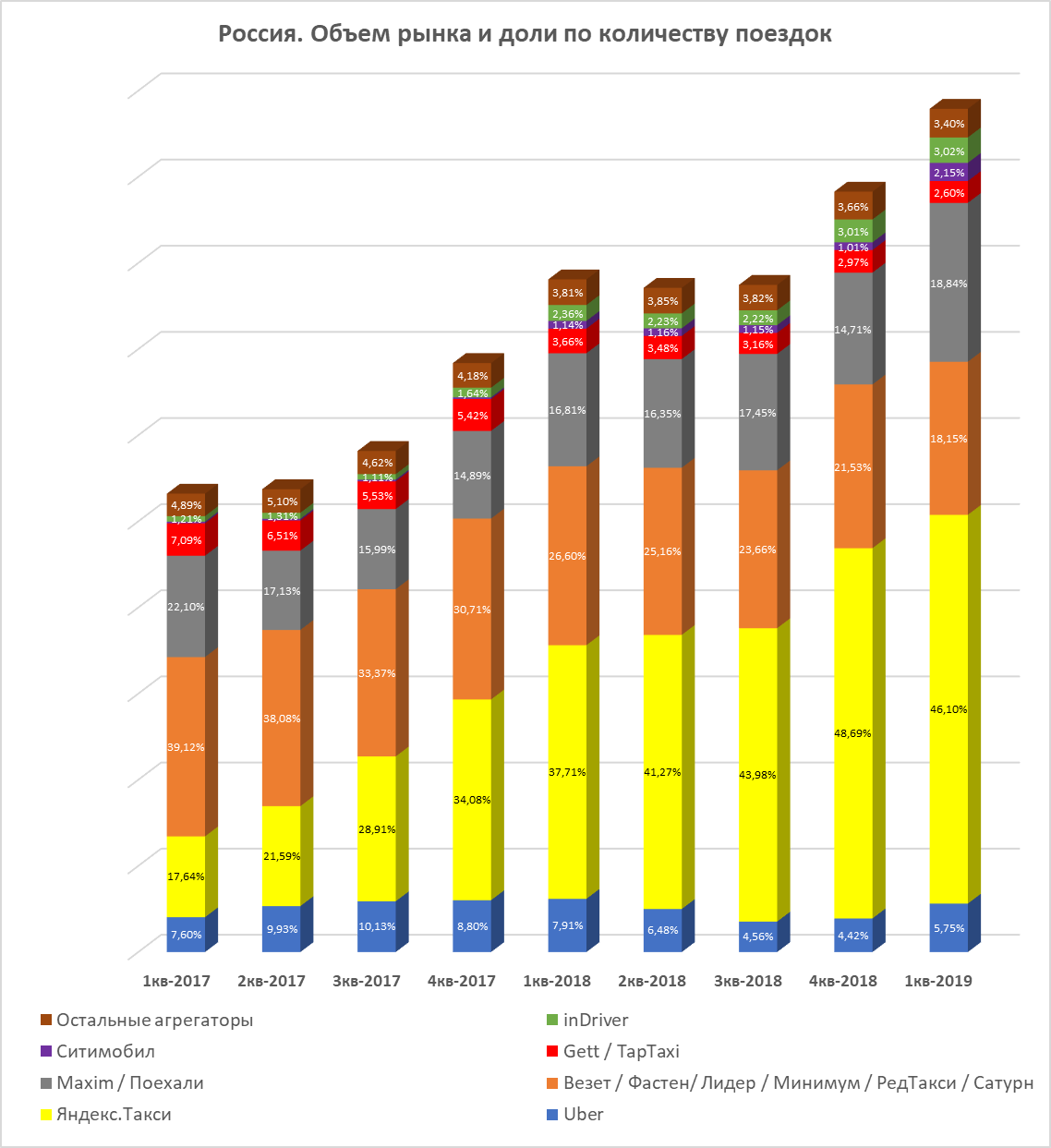 Алтайский край. Графики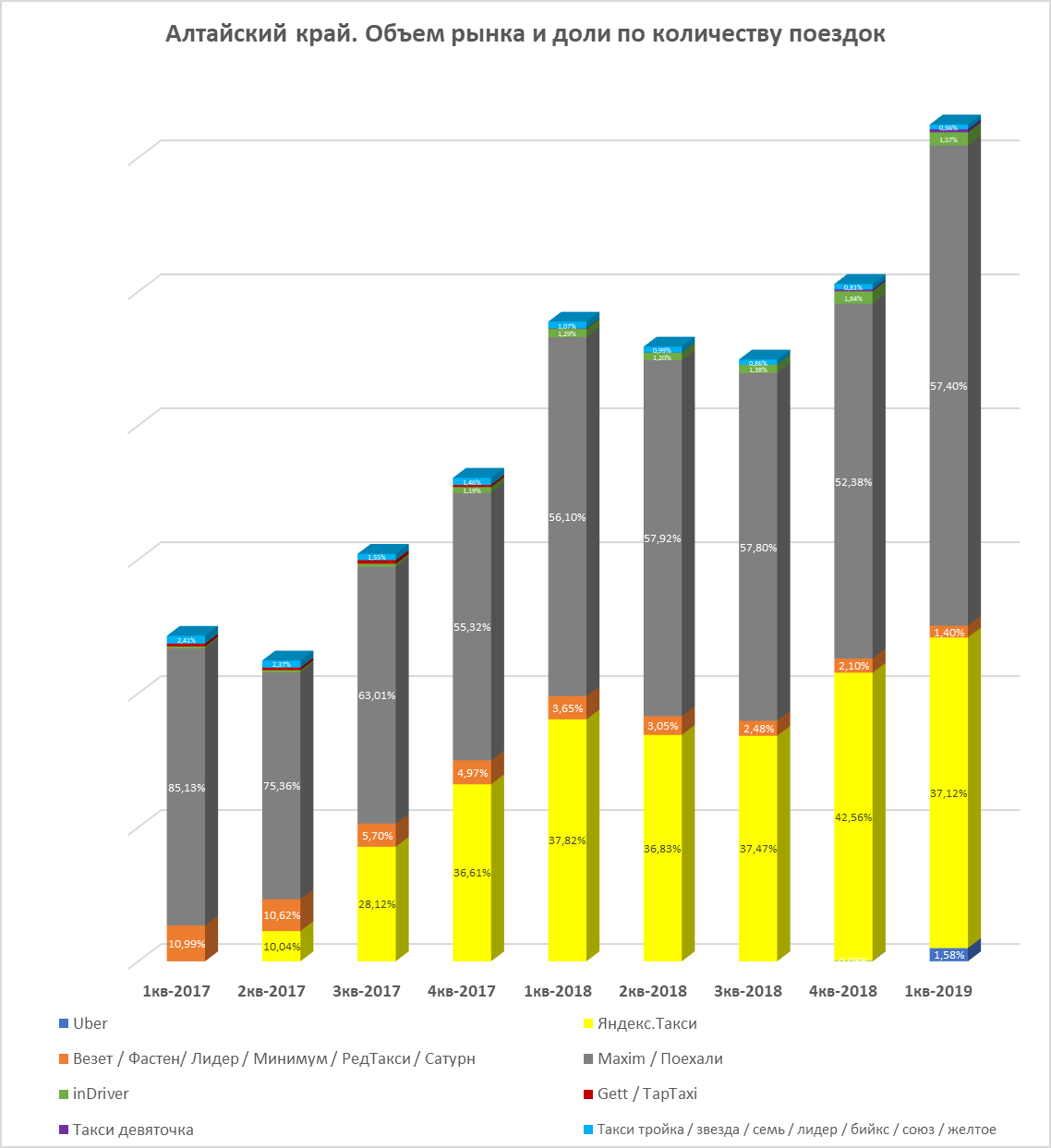 Амурская область. Графики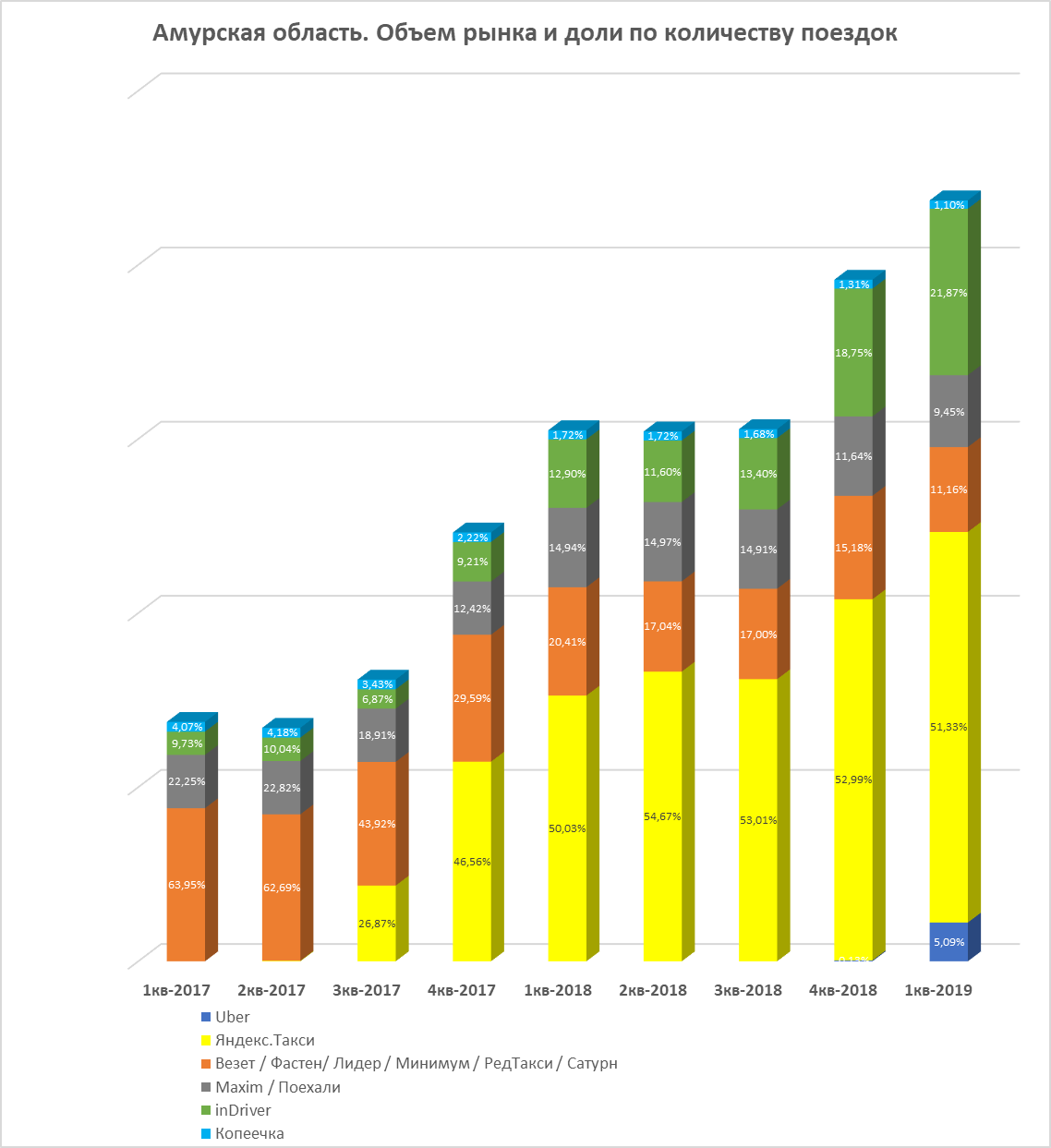 Архангельская область. Графики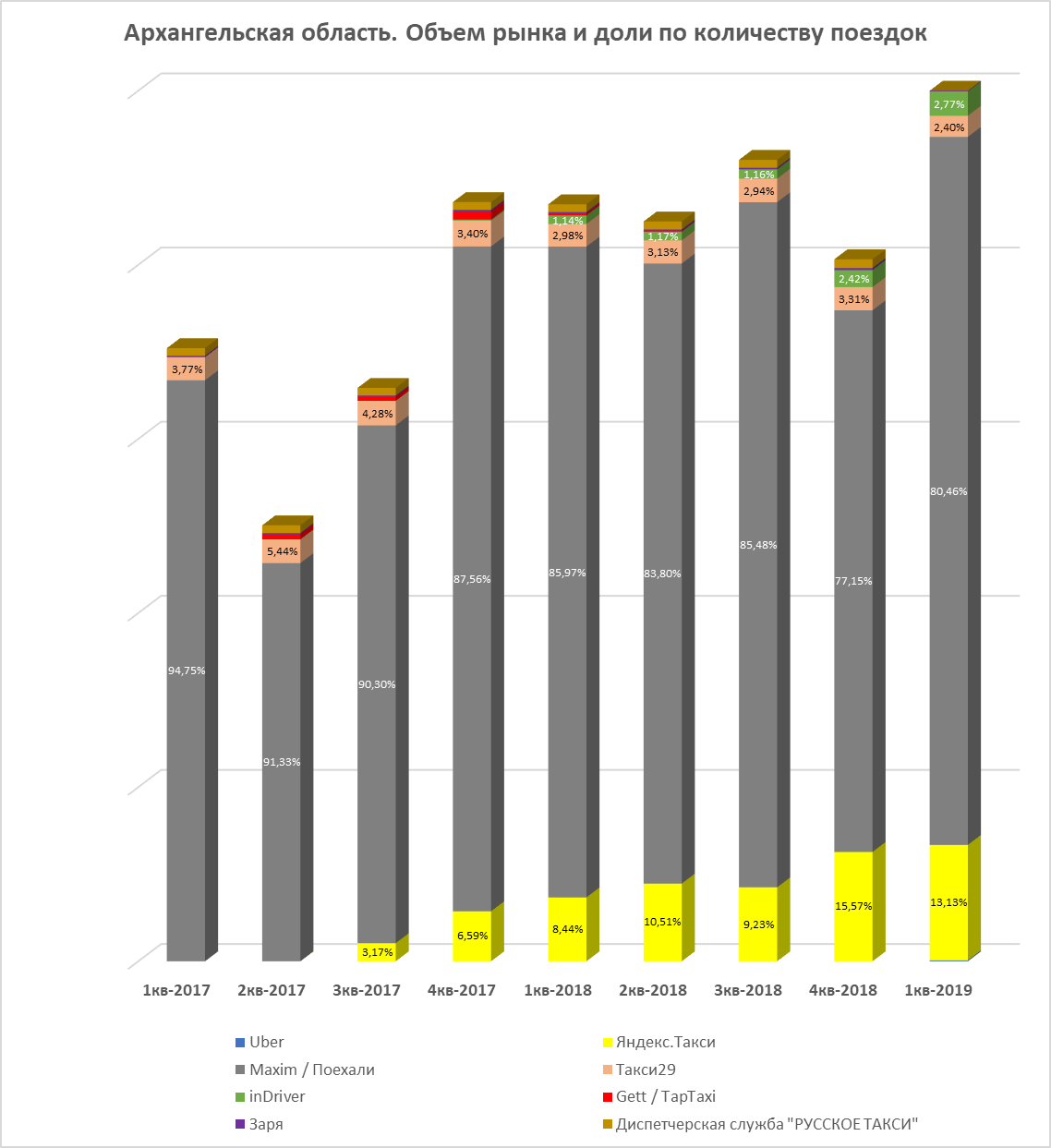 Астраханская область. Графики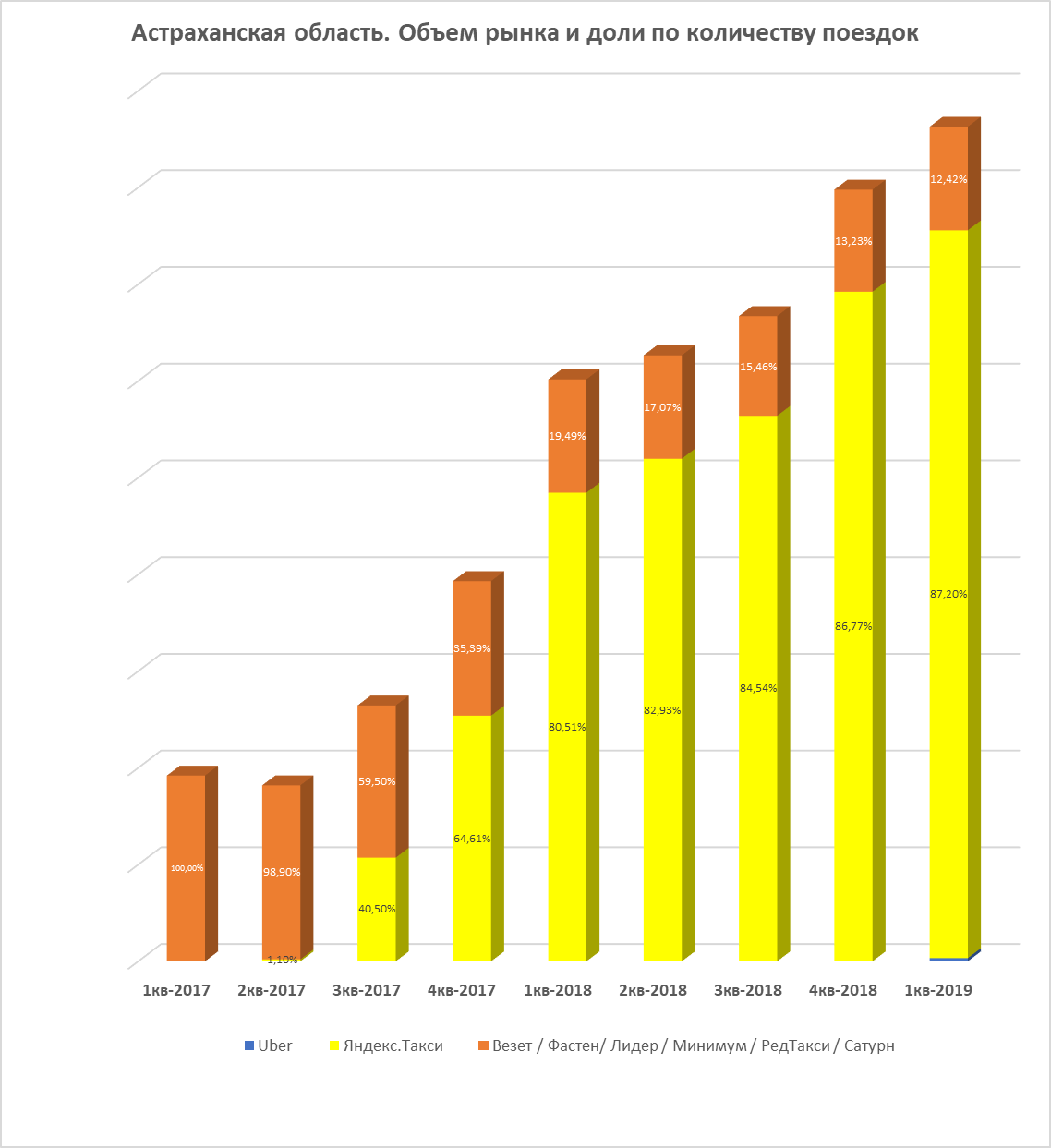 Белгородская область. Графики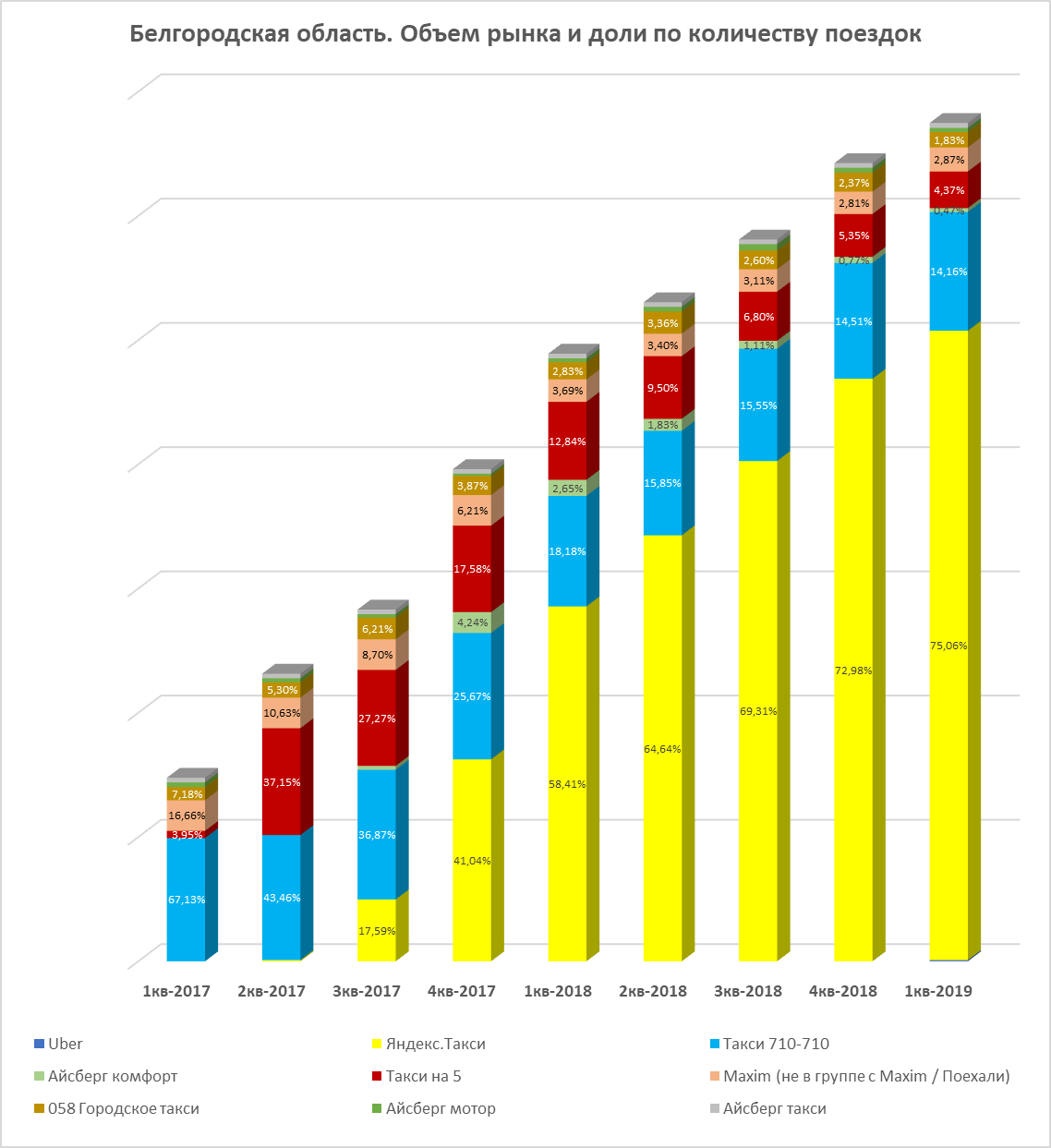 Брянская область. Графики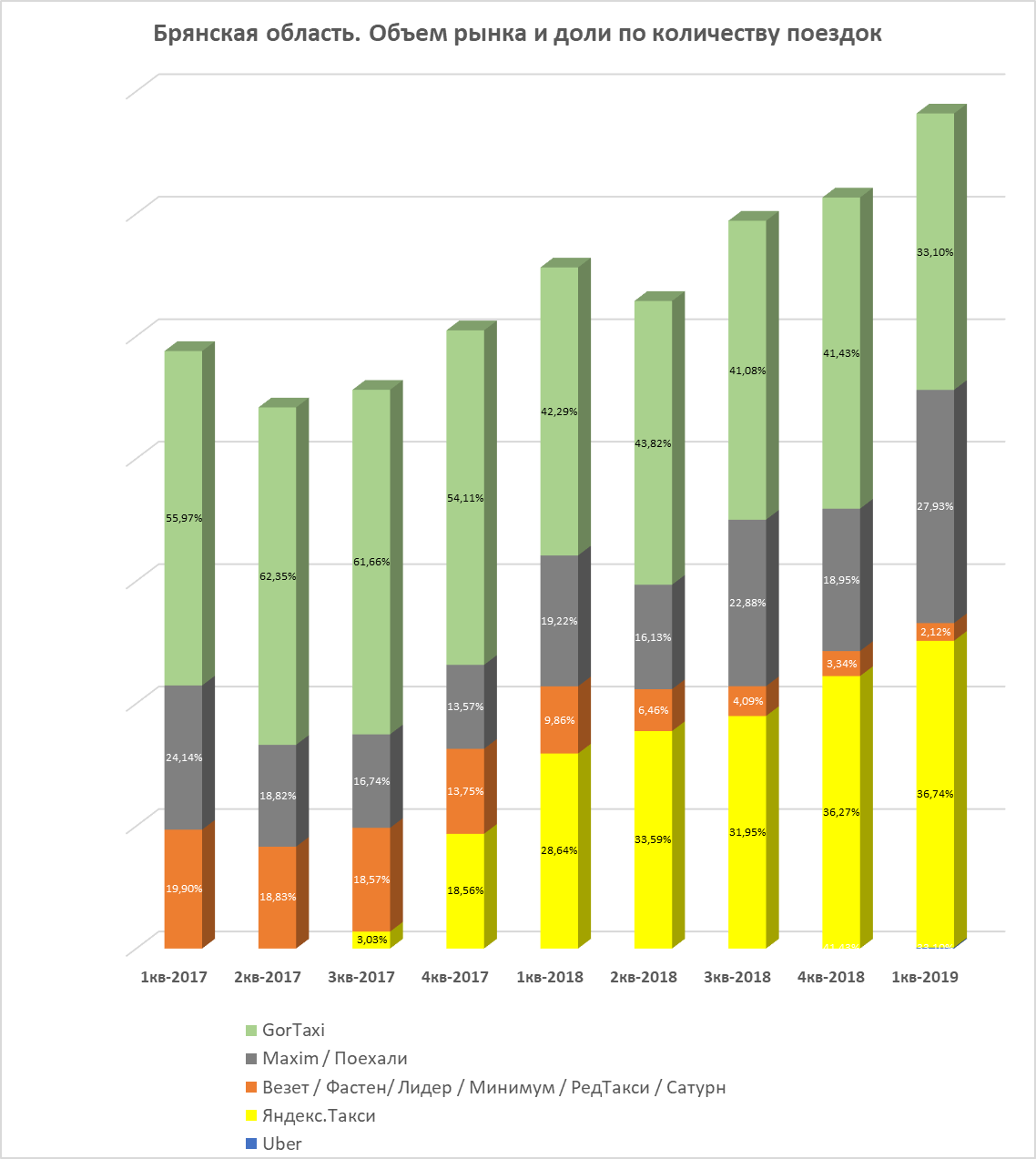 Владимирская область. Графики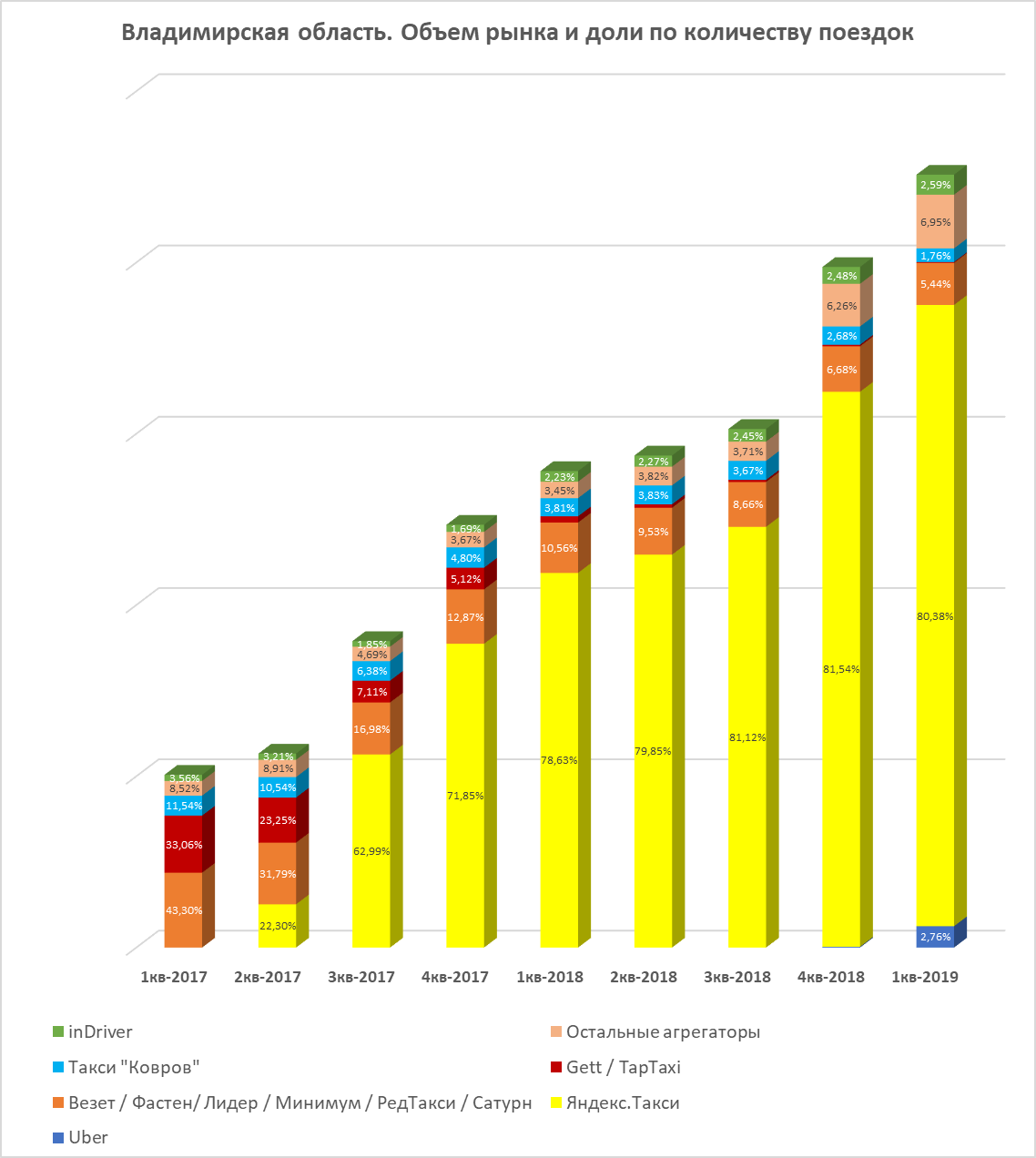 Волгоградская область. Графики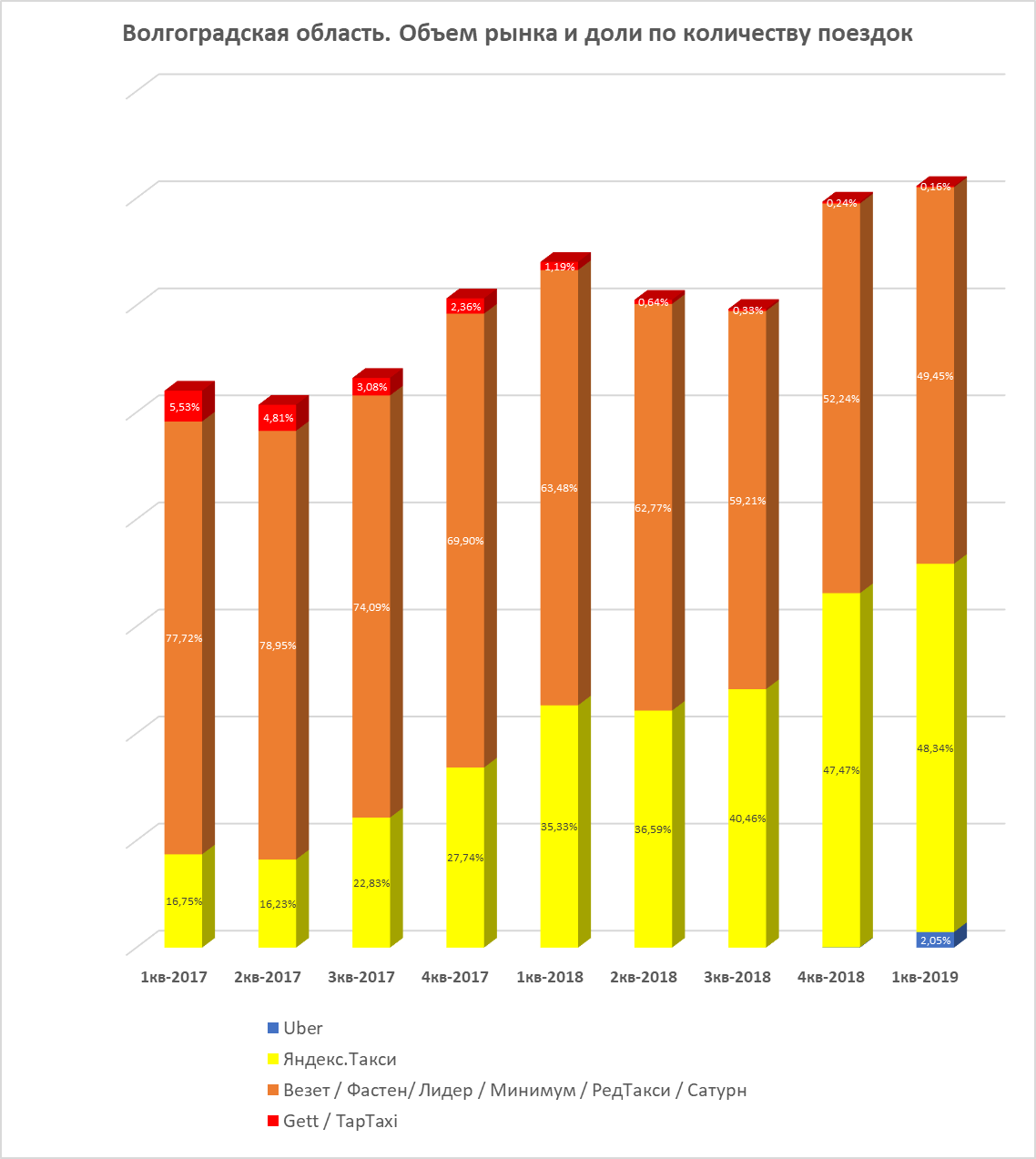 Вологодская область. Графики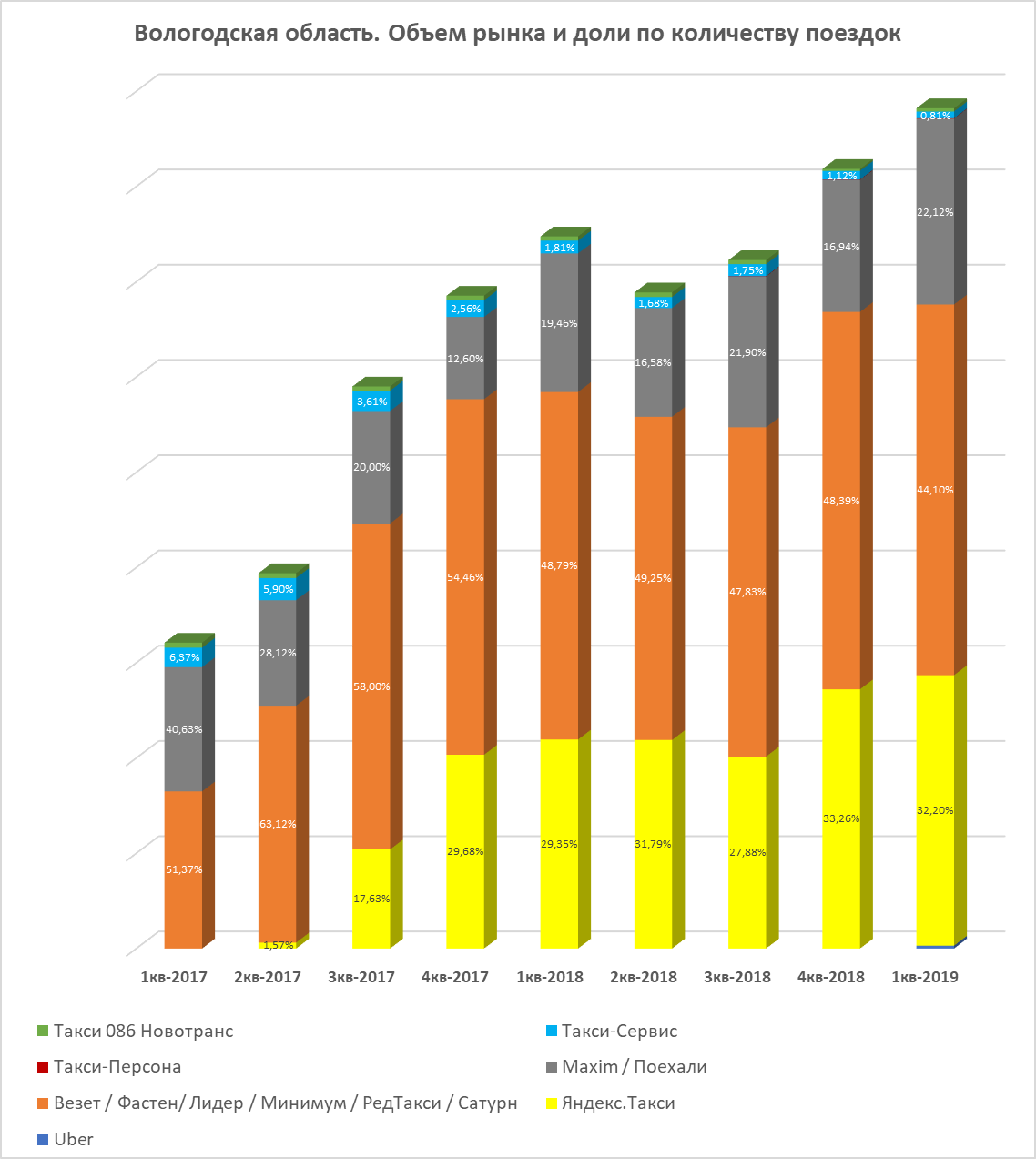 Воронежская область. Графики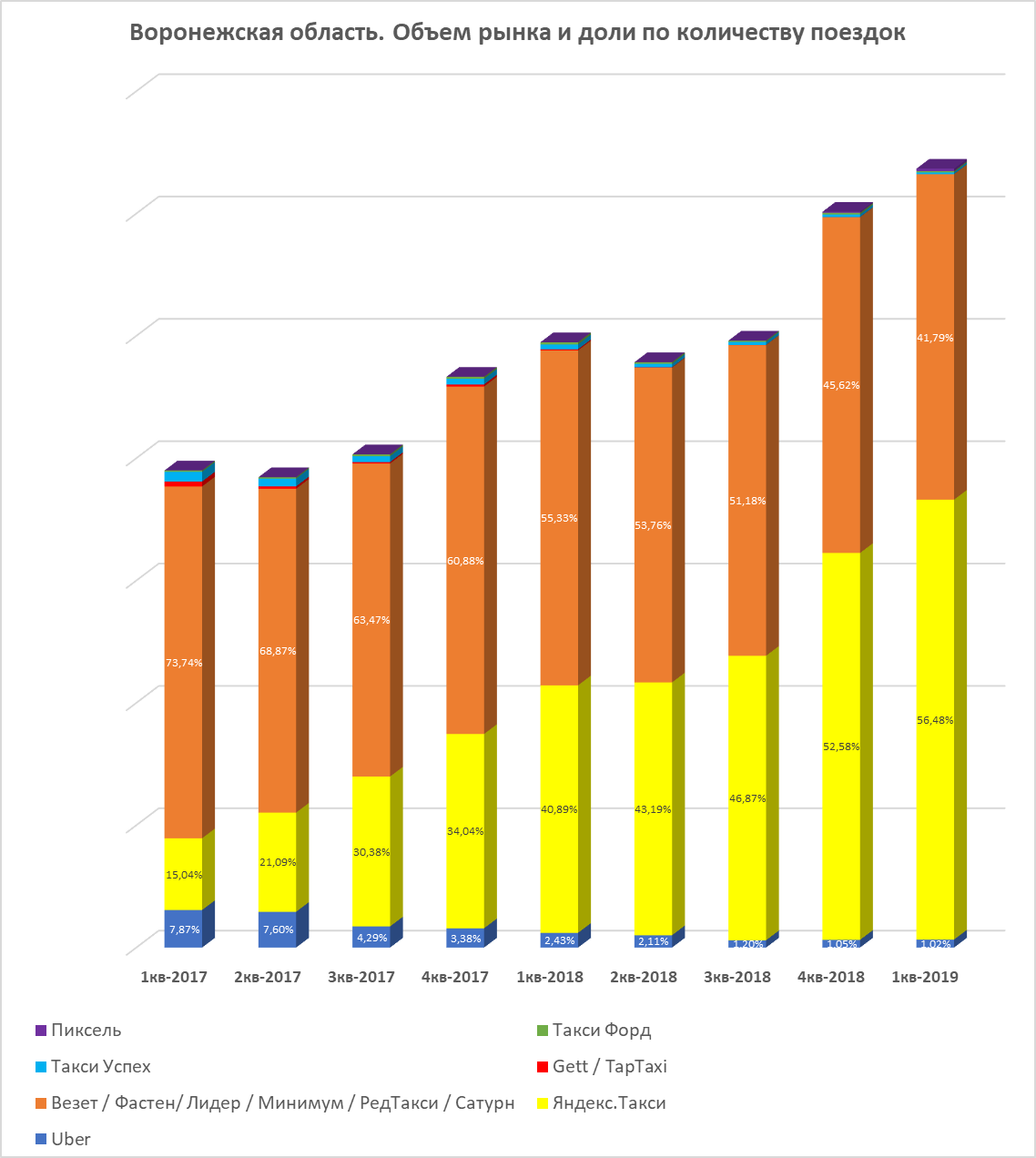 Еврейская автономная область. Графики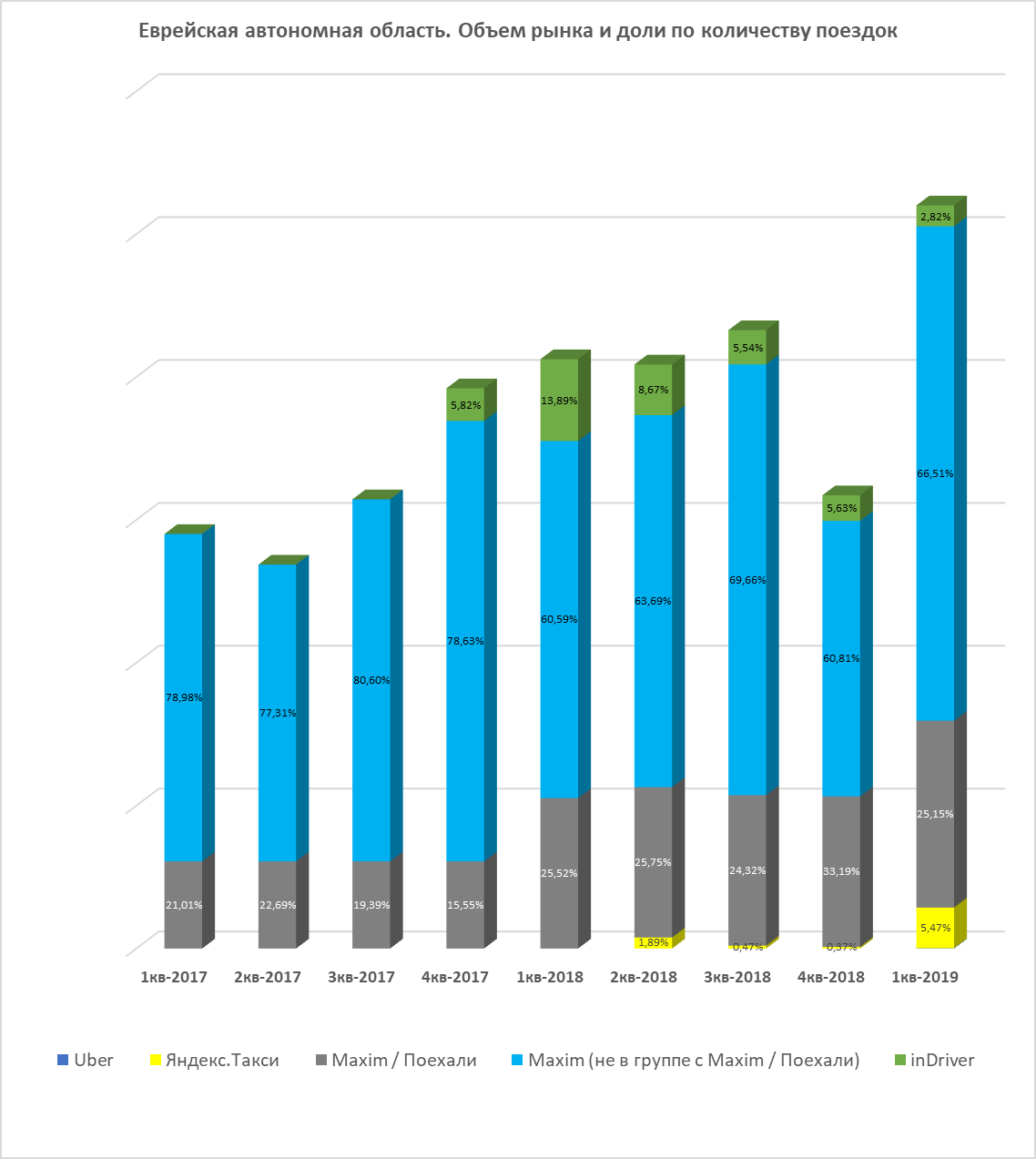 Забайкальский край. Графики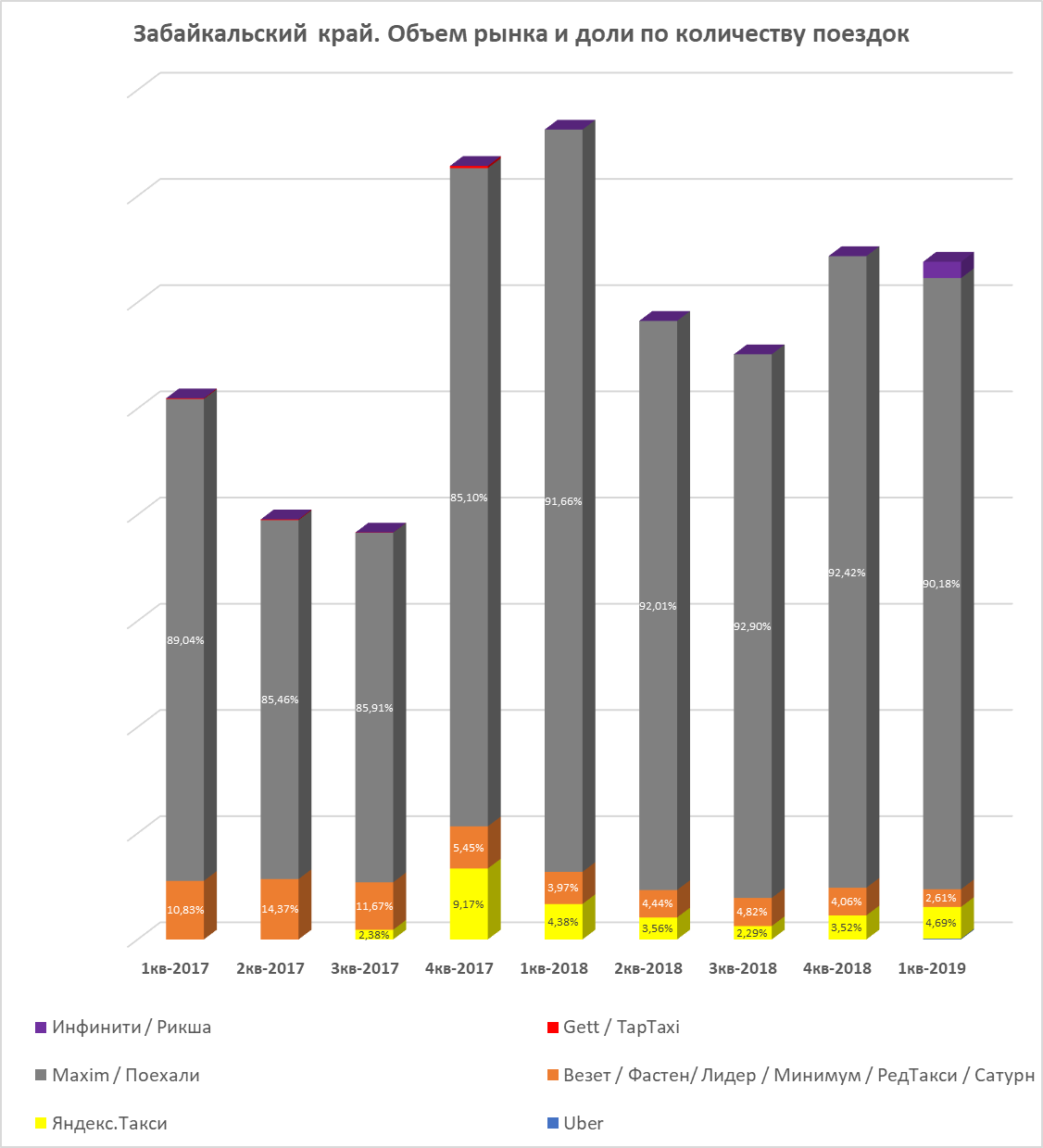 Ивановская область. ГрафикиИркутская область. Графики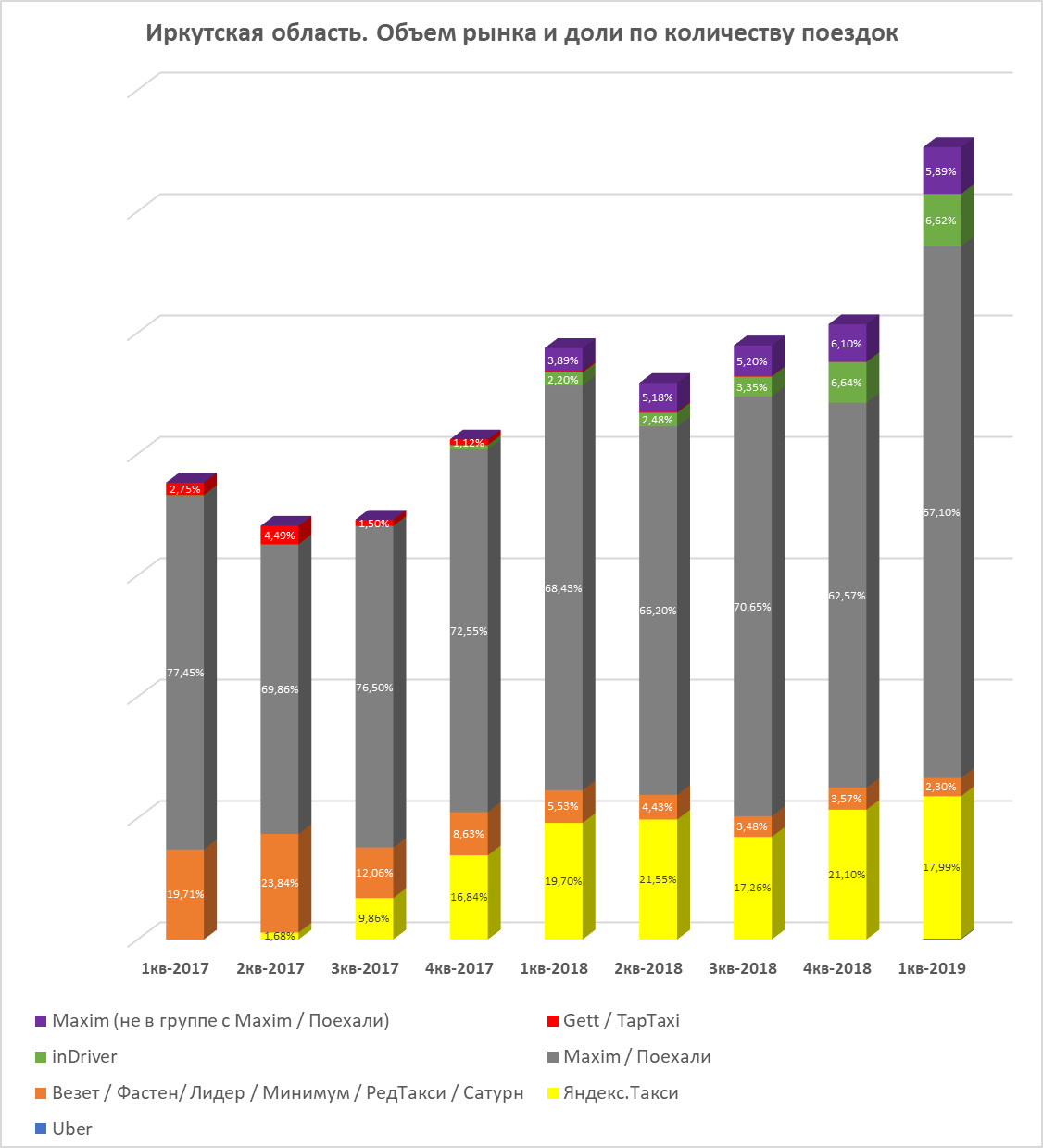 Кабардино-Балкарская Республика. ГрафикиКалининградская область. ГрафикиКалужская область. Графики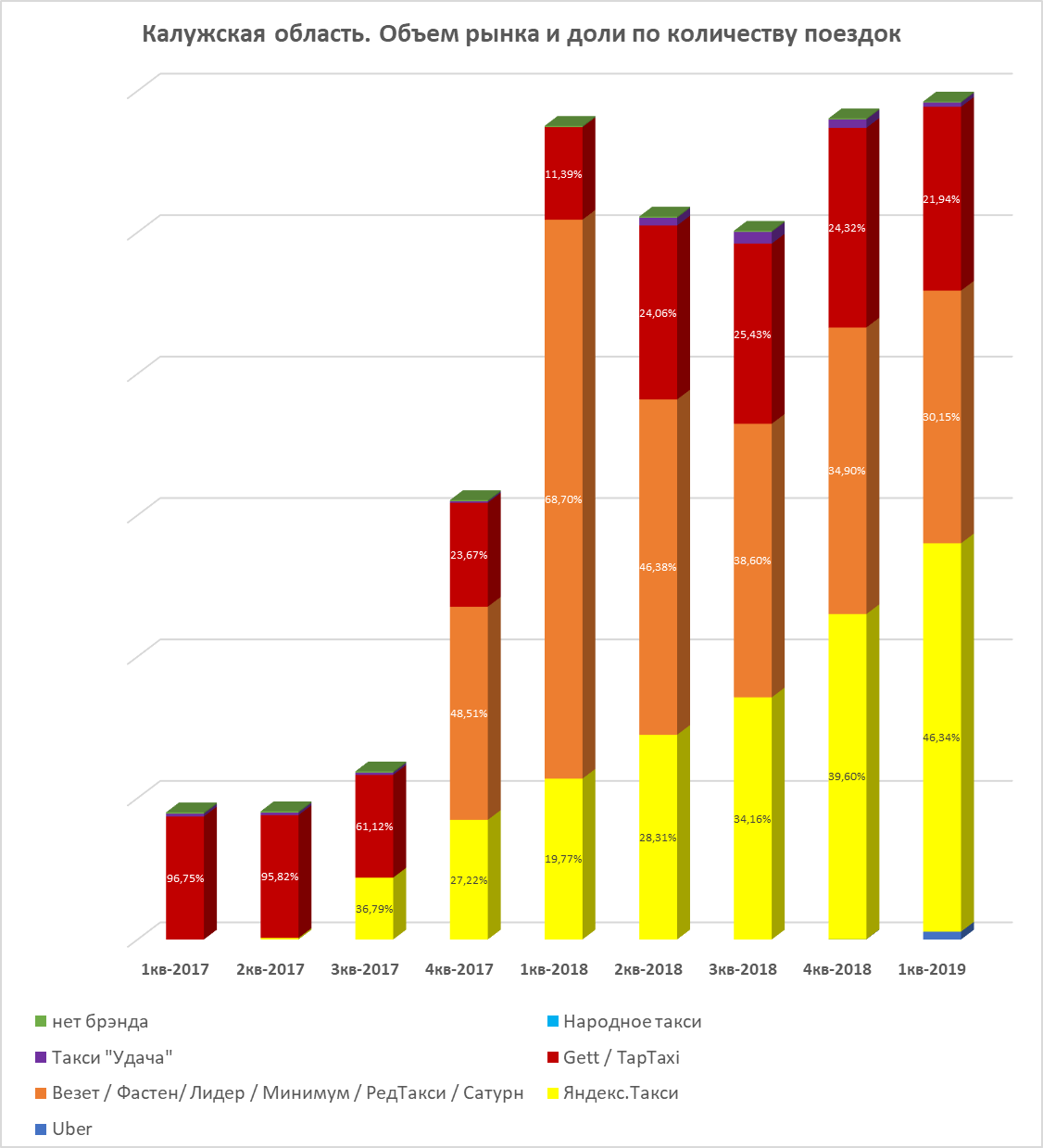 Камчатский край. Графики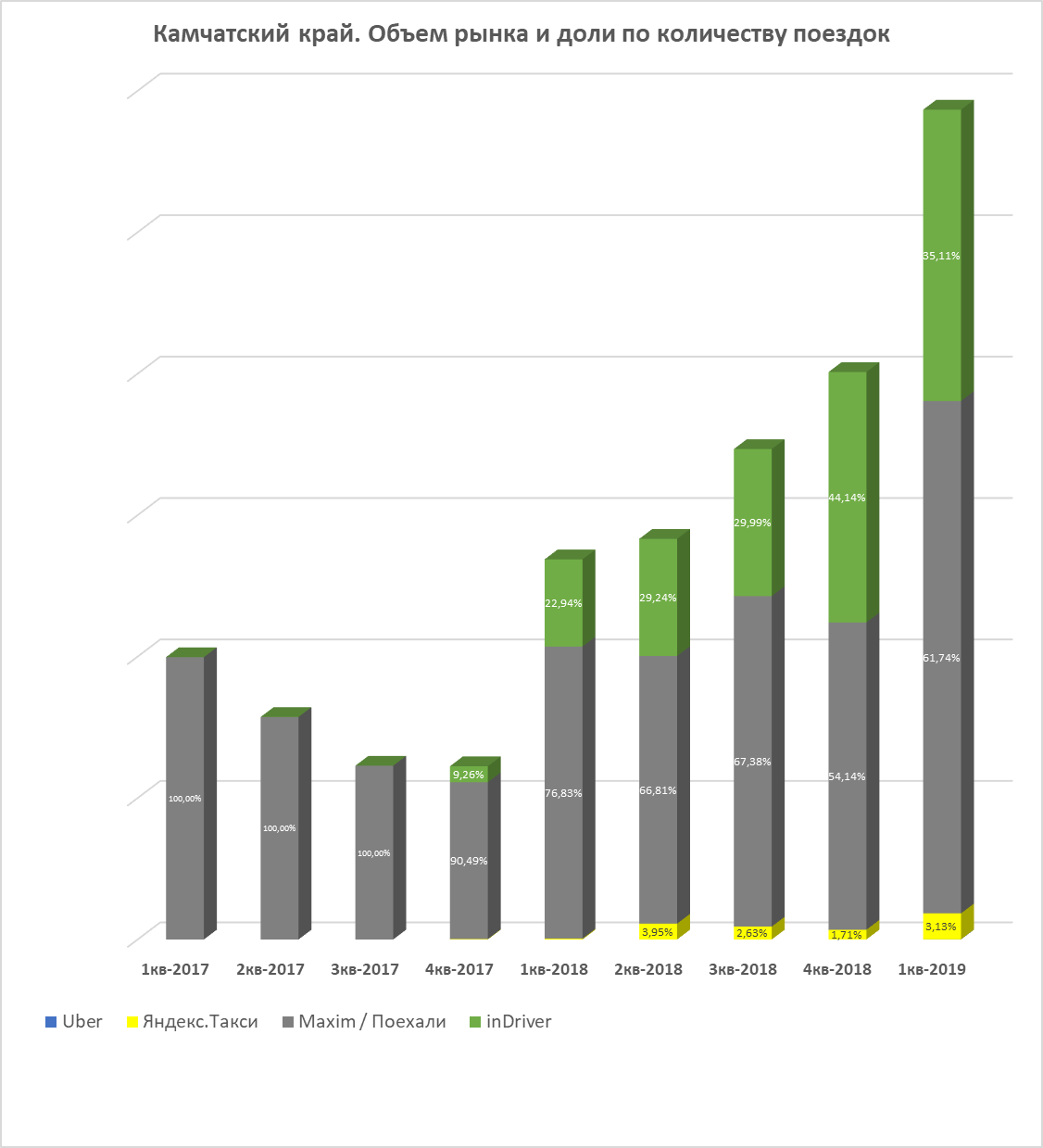 Карачаево-Черкесская Республика. ГрафикиКемеровская область. Графики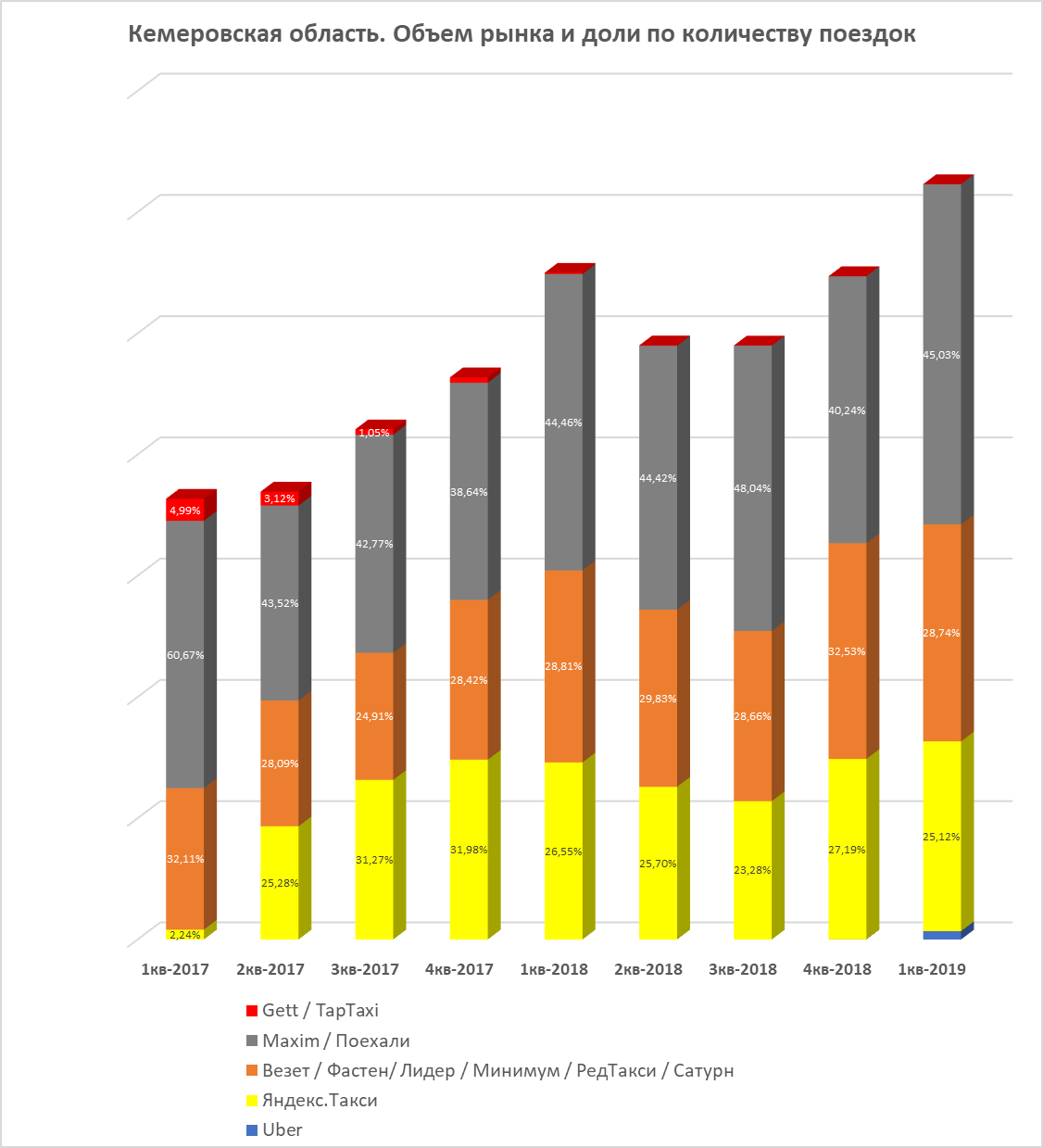 Кировская область. ГрафикиКостромская область. ГрафикиКраснодарский край. Графики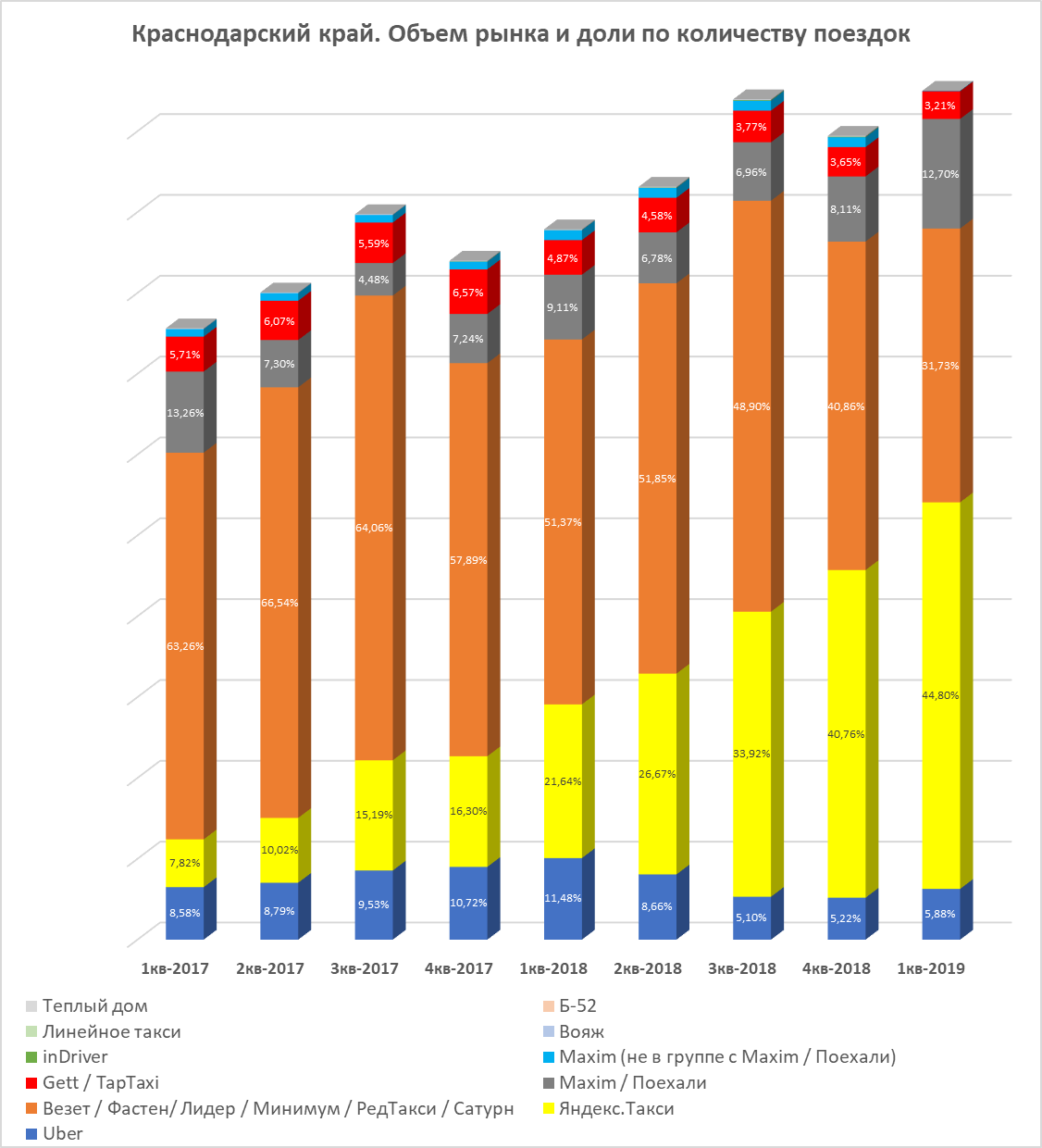 Красноярский край. Графики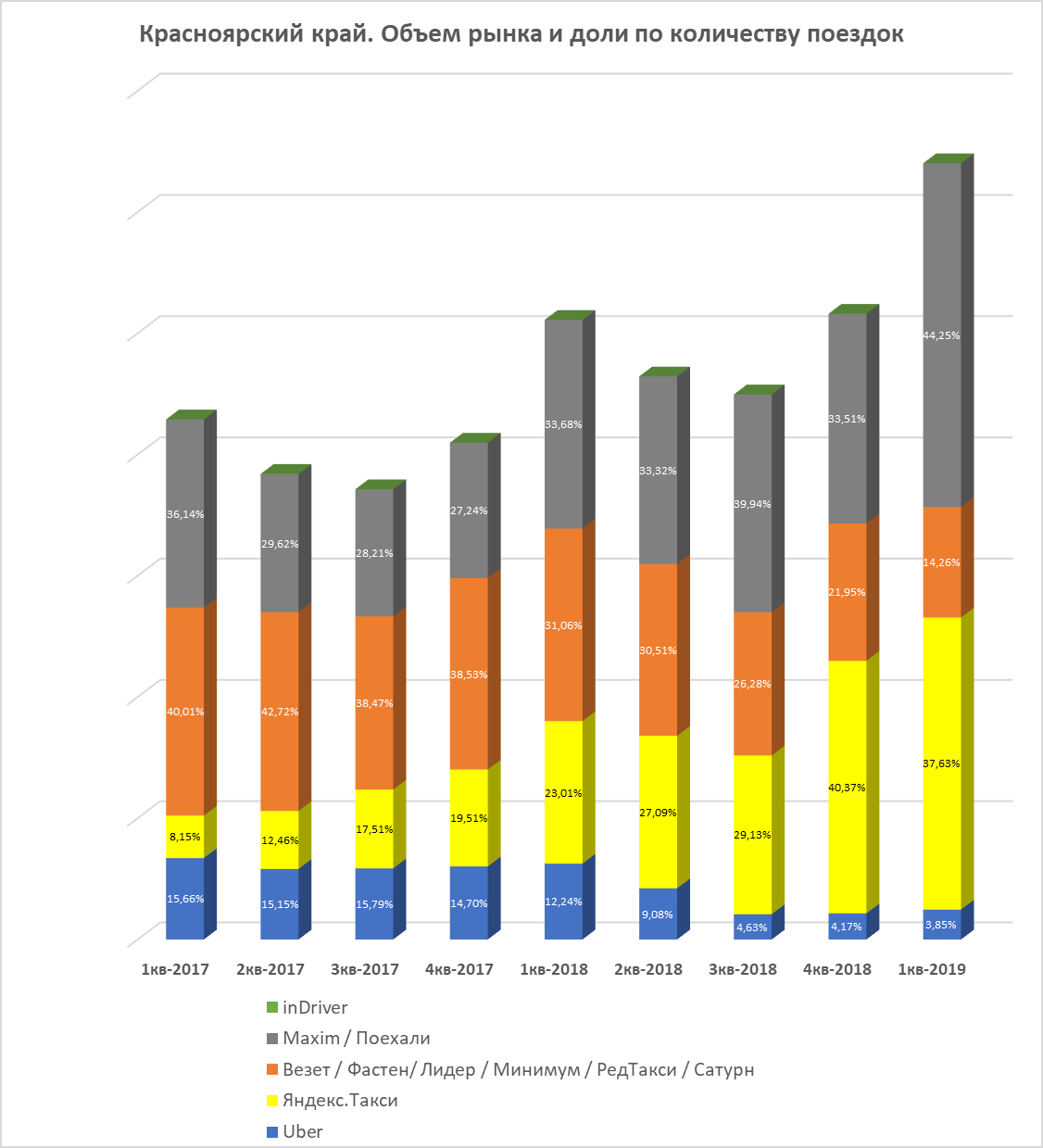 Курганская область. Графики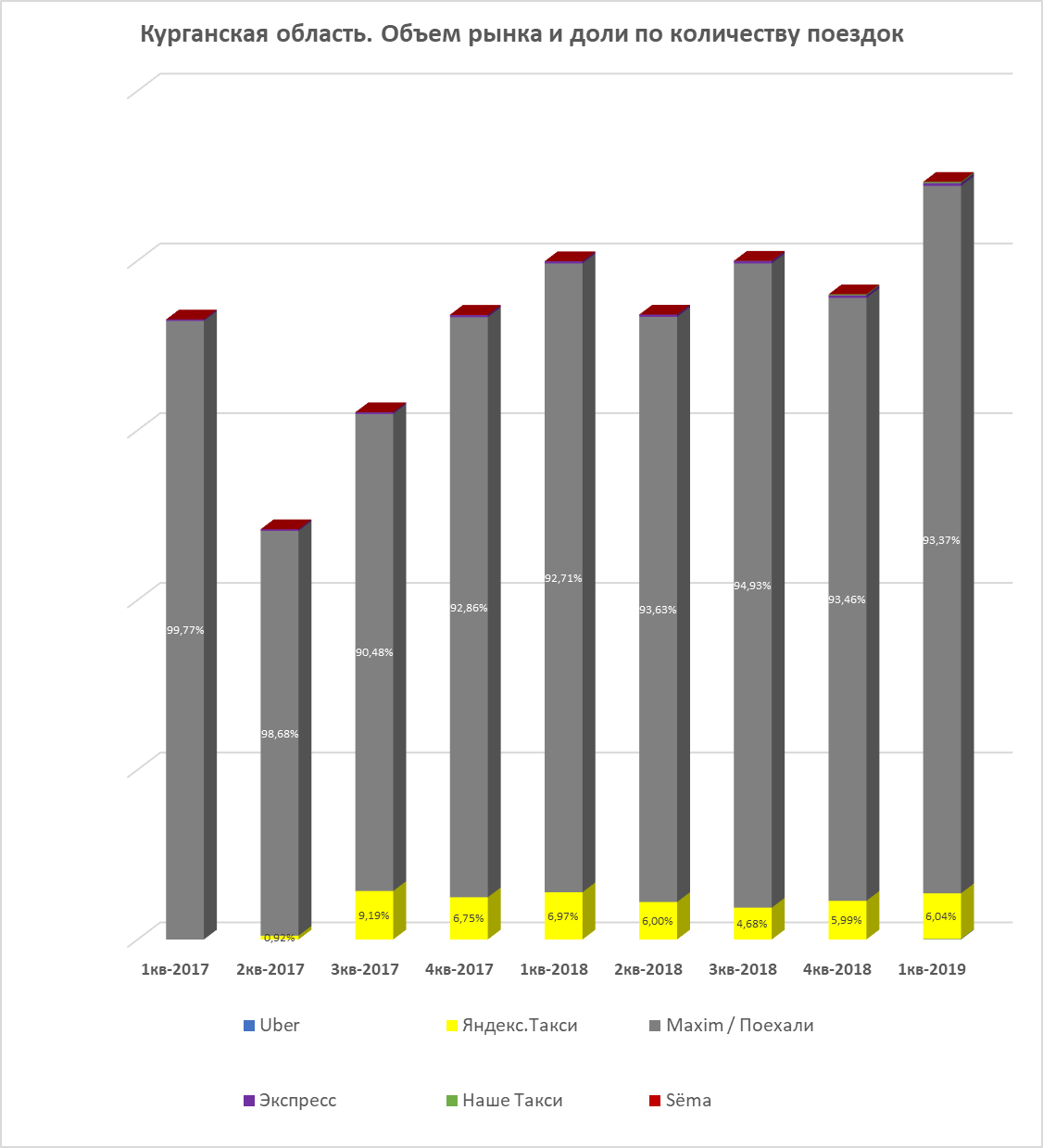 Курская область. Графики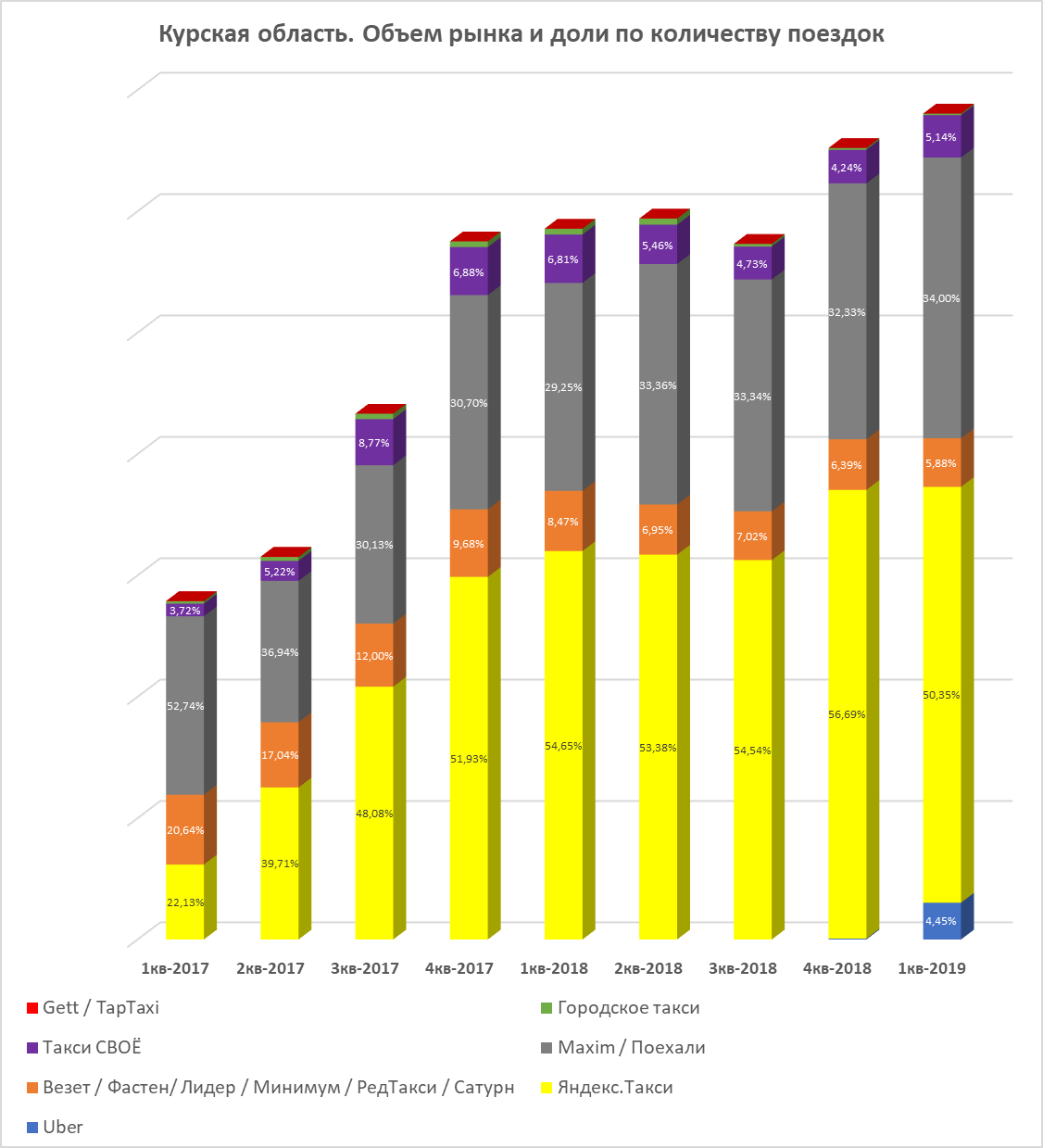 Липецкая область. Графики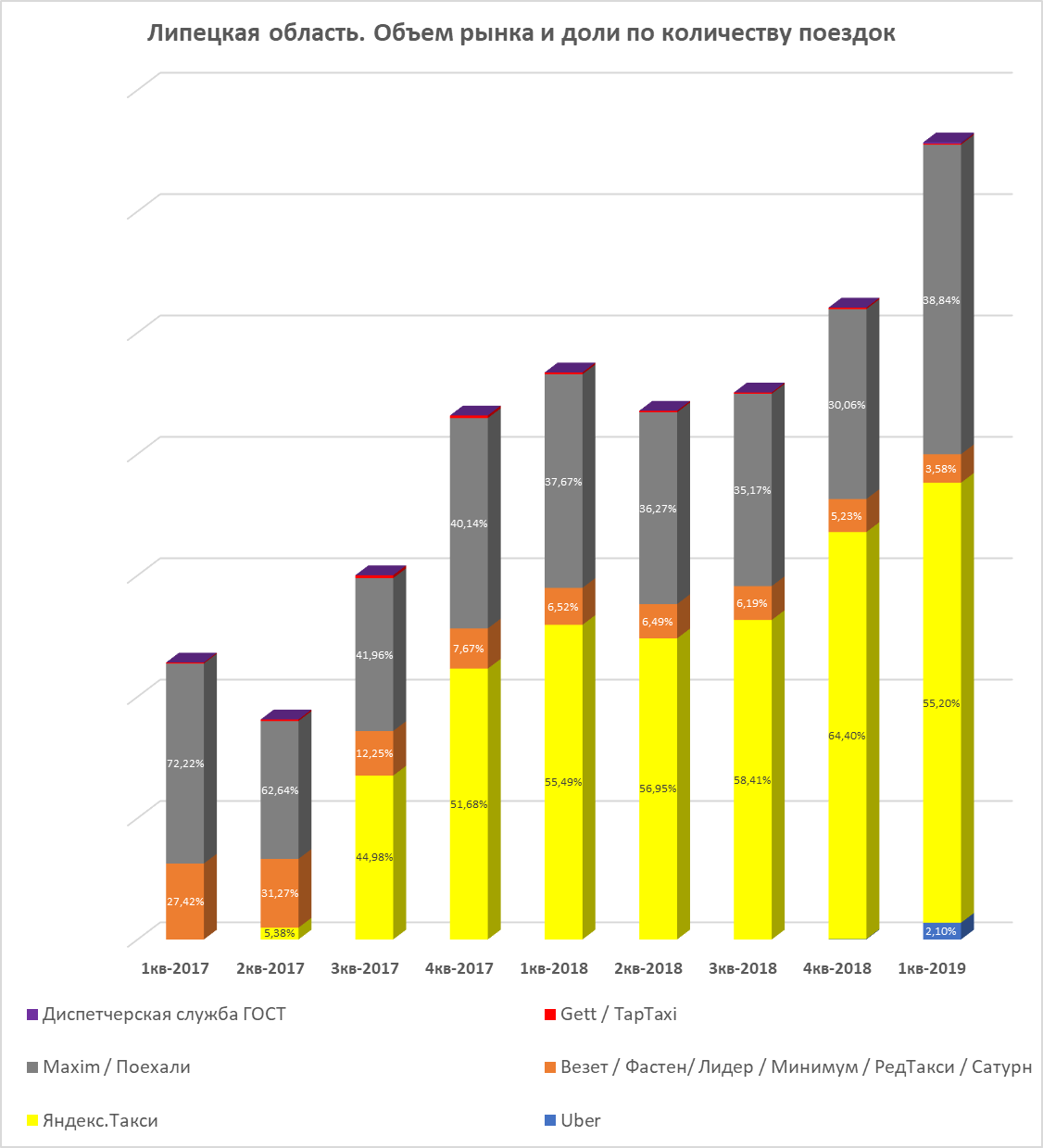 Магаданская область. ГрафикиМосква и Московская область. Графики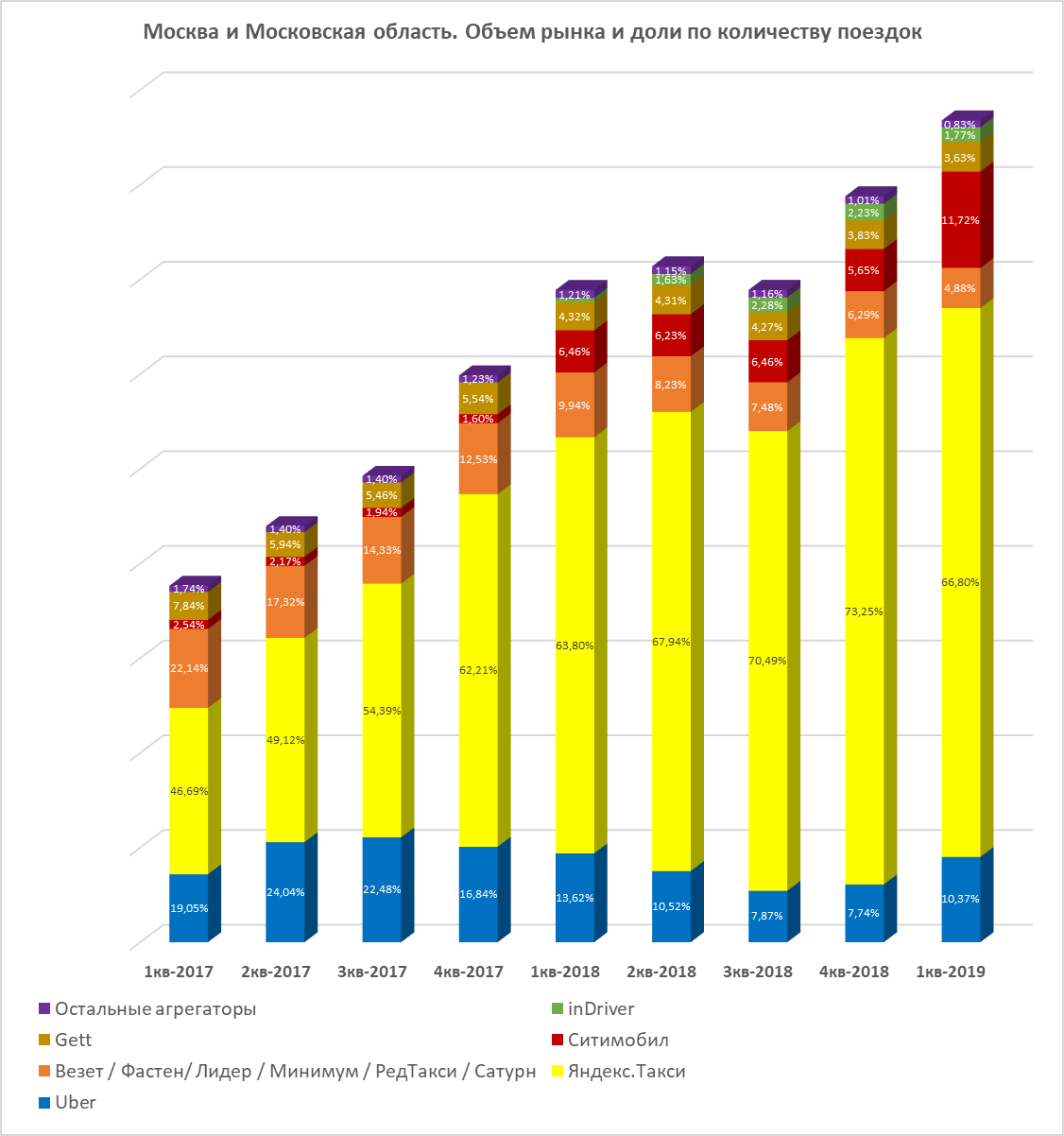 Мурманская область. Графики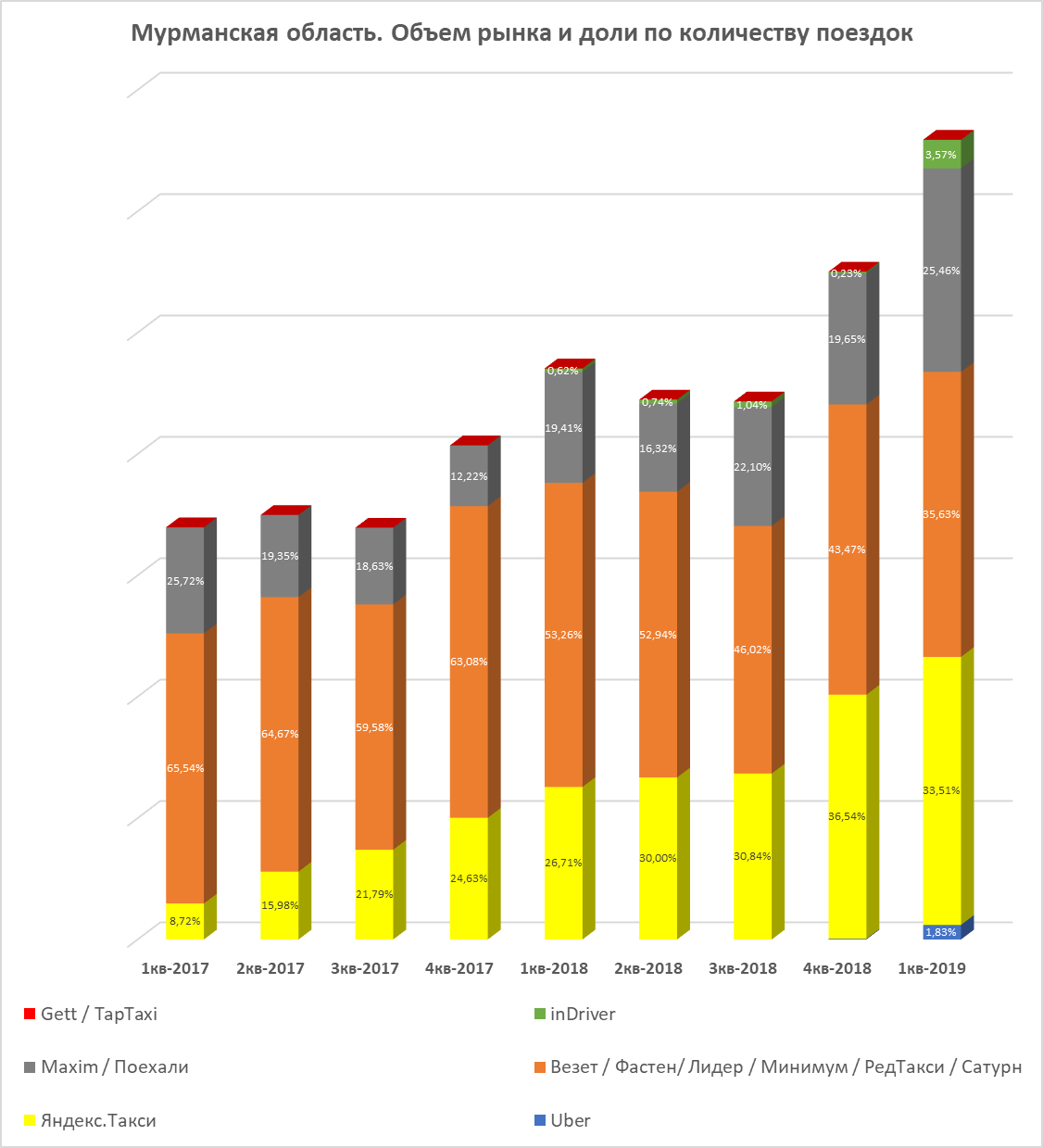 Ненецкий автономный округ. Графики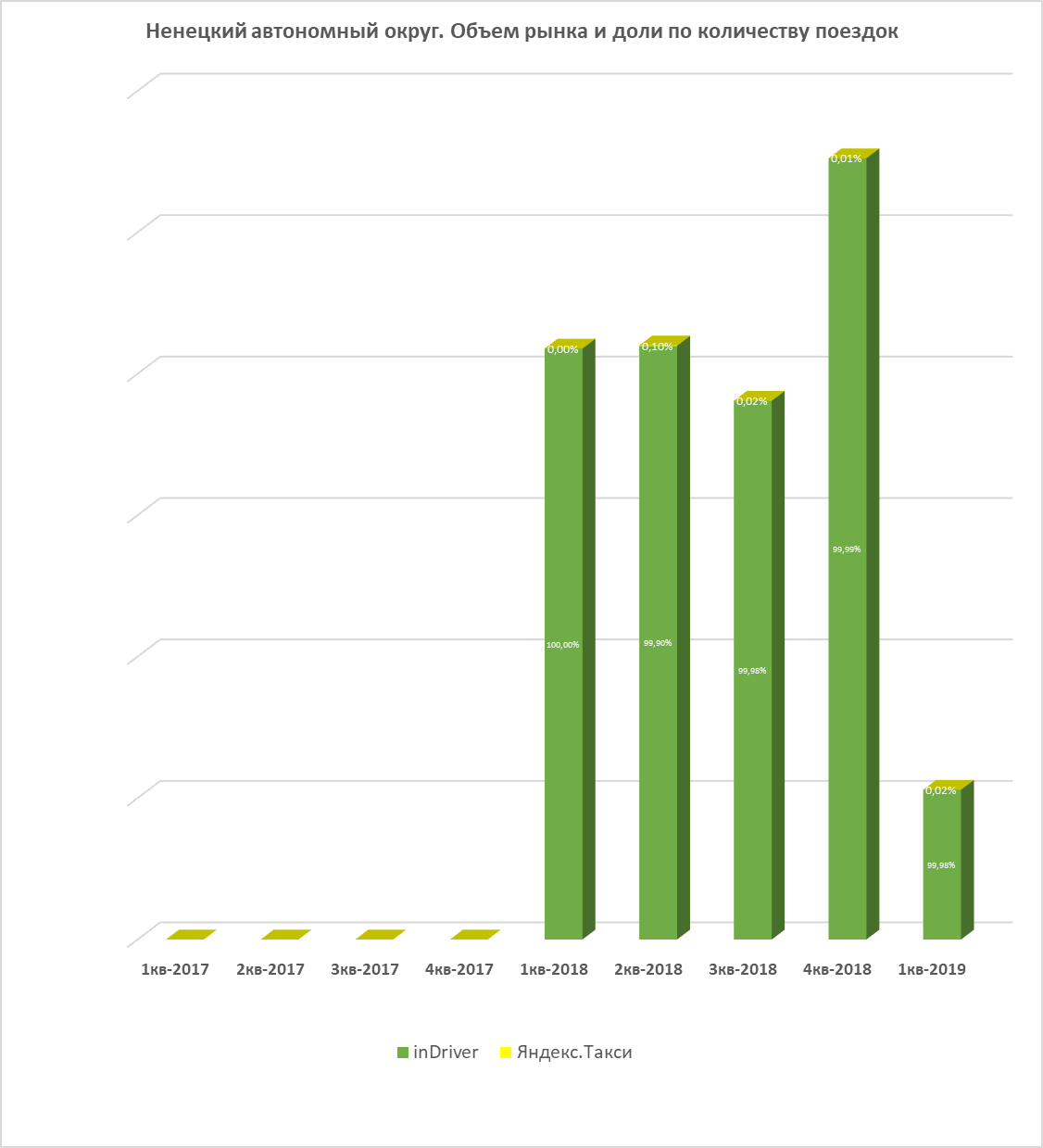 Нижегородская область. Графики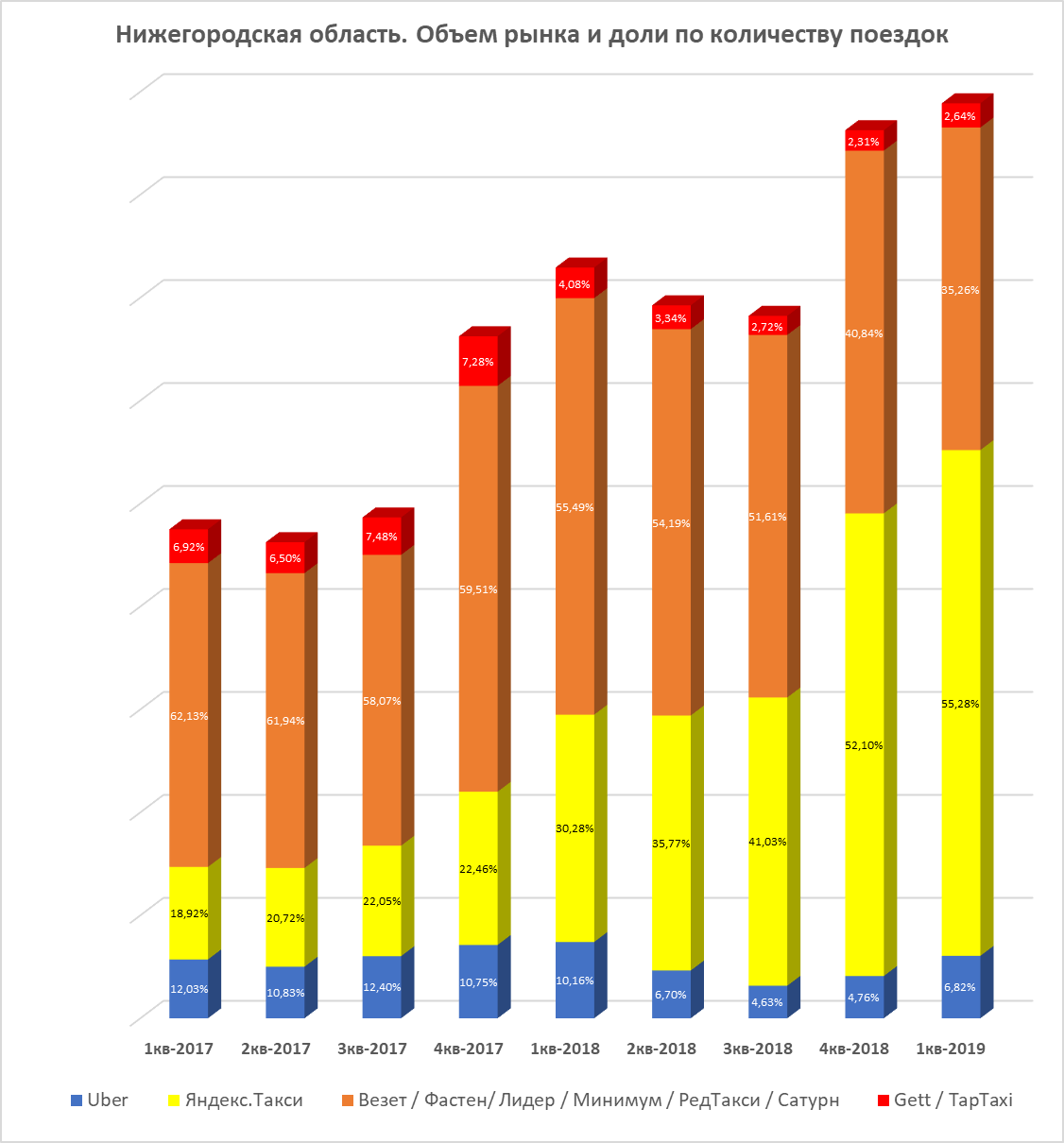 Новгородская область. Графики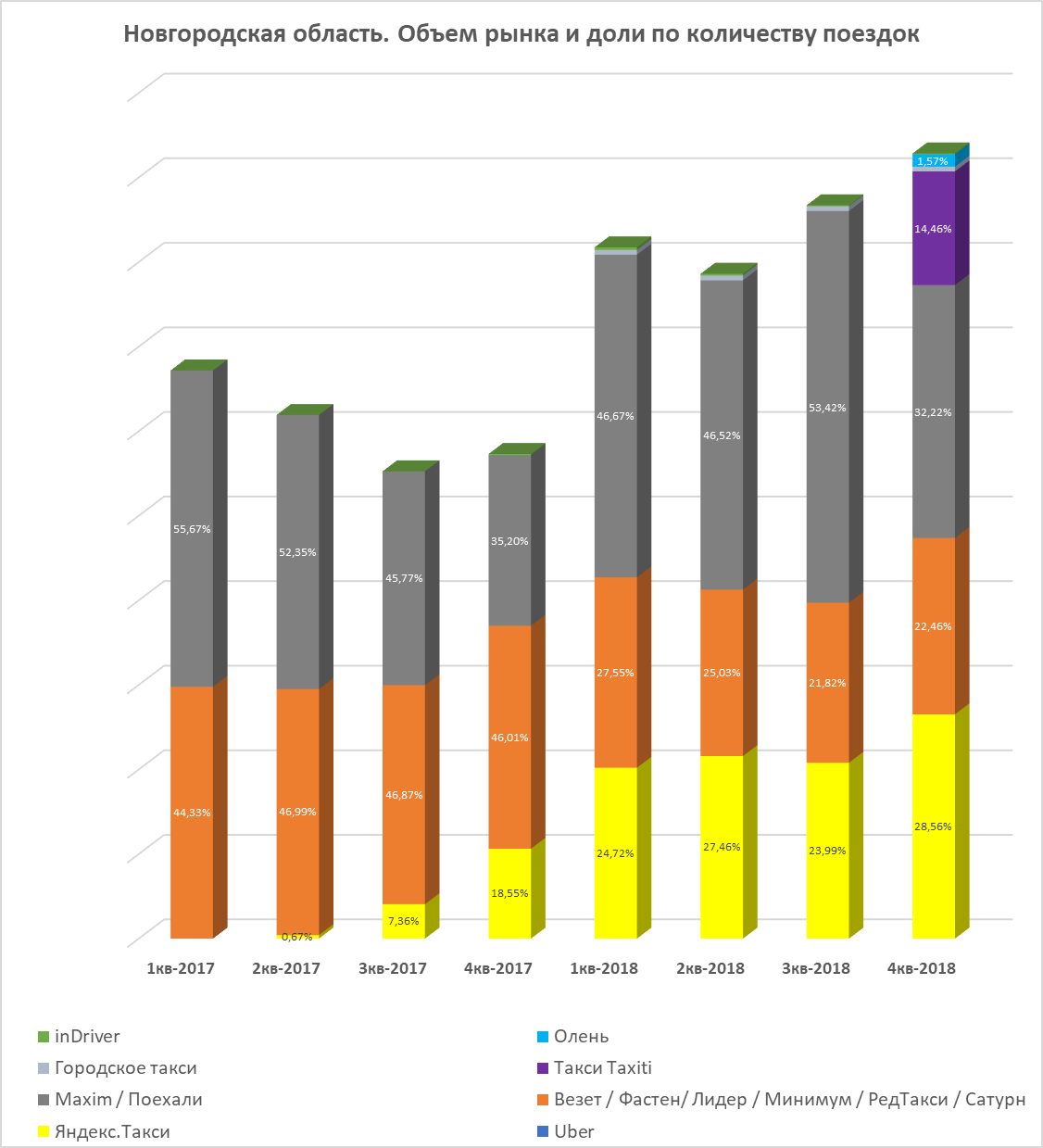 Новосибирская область. Графики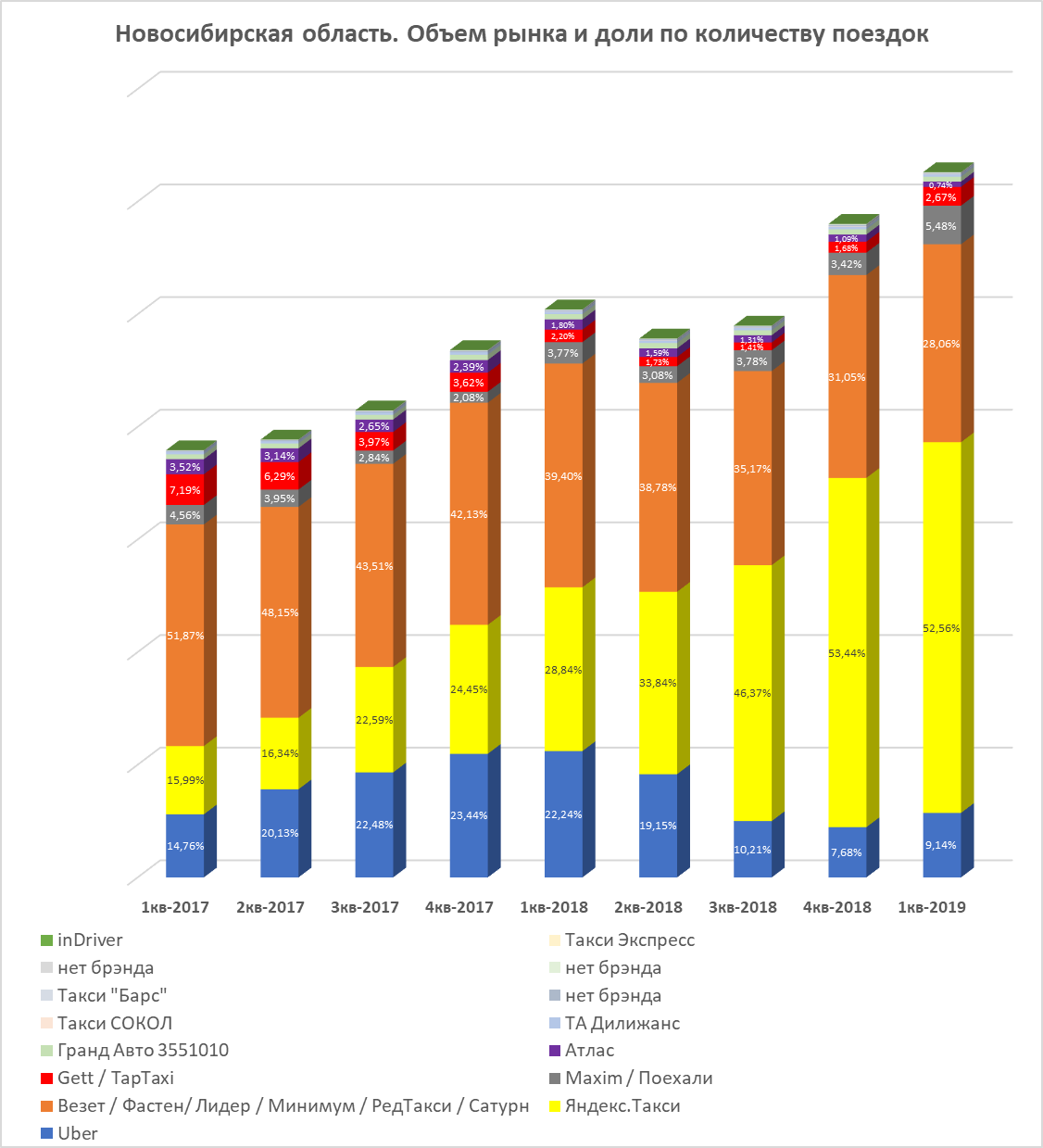 Омская область. Графики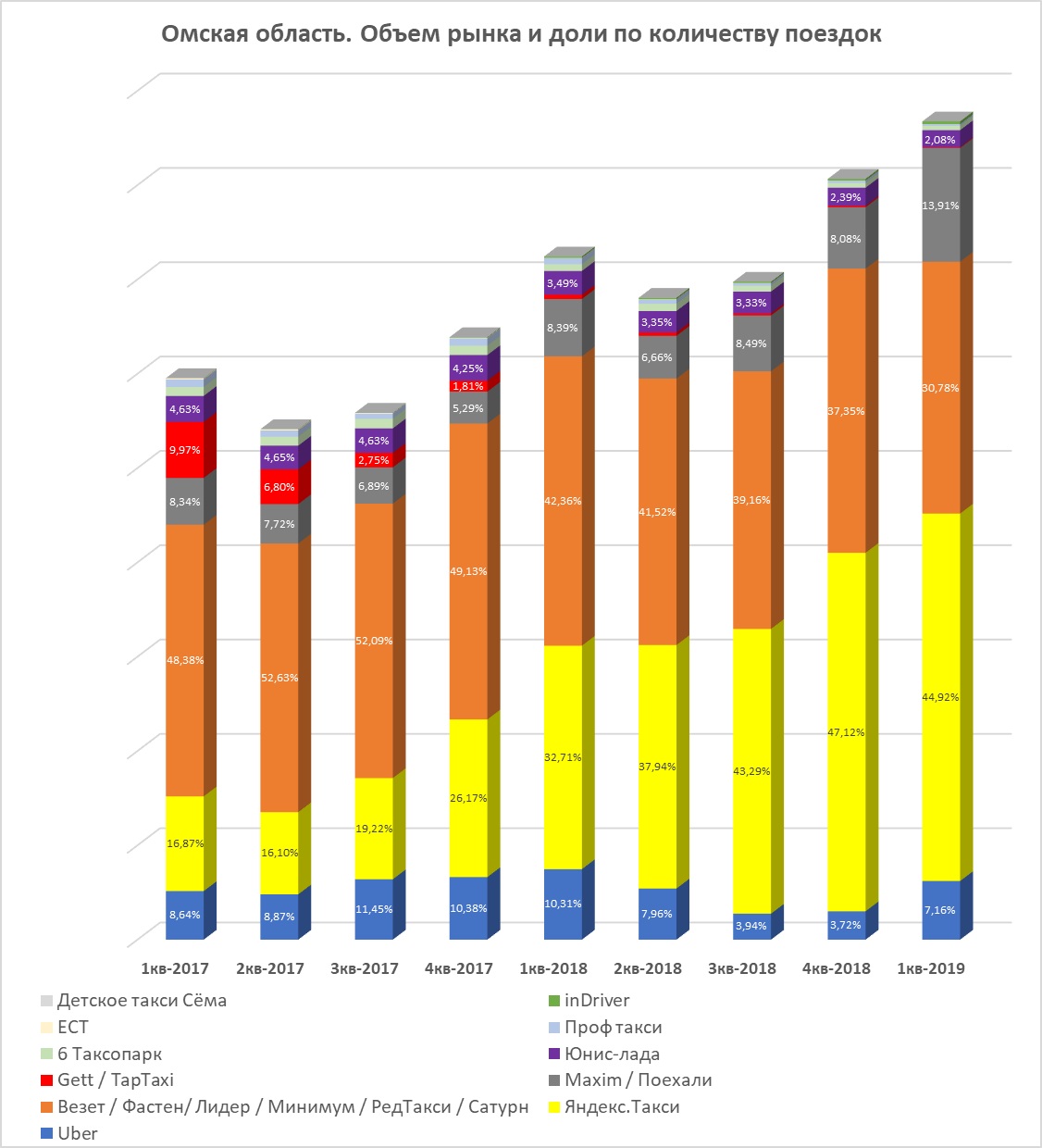 Оренбургская область. Графики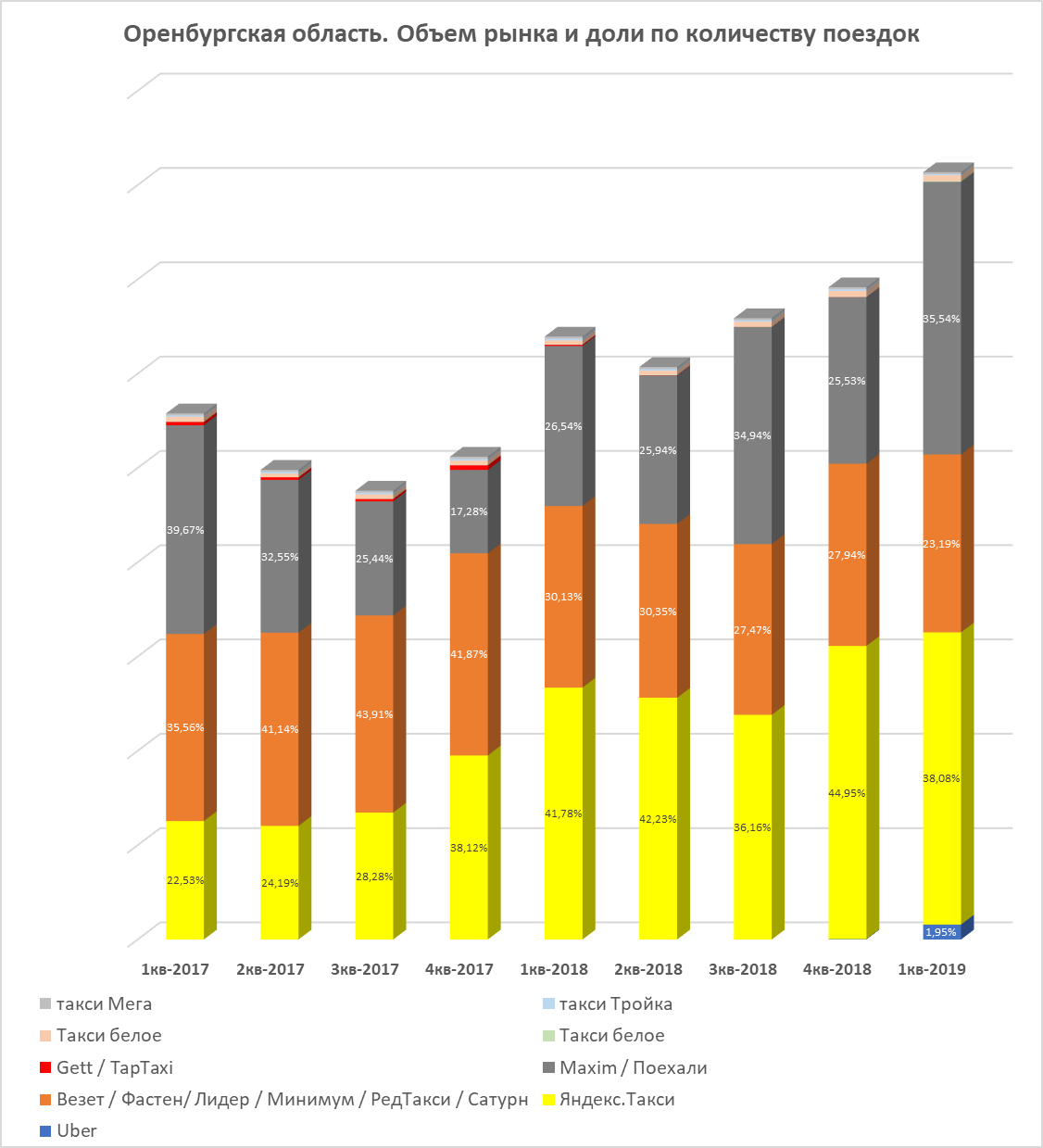 Орловская область. Графики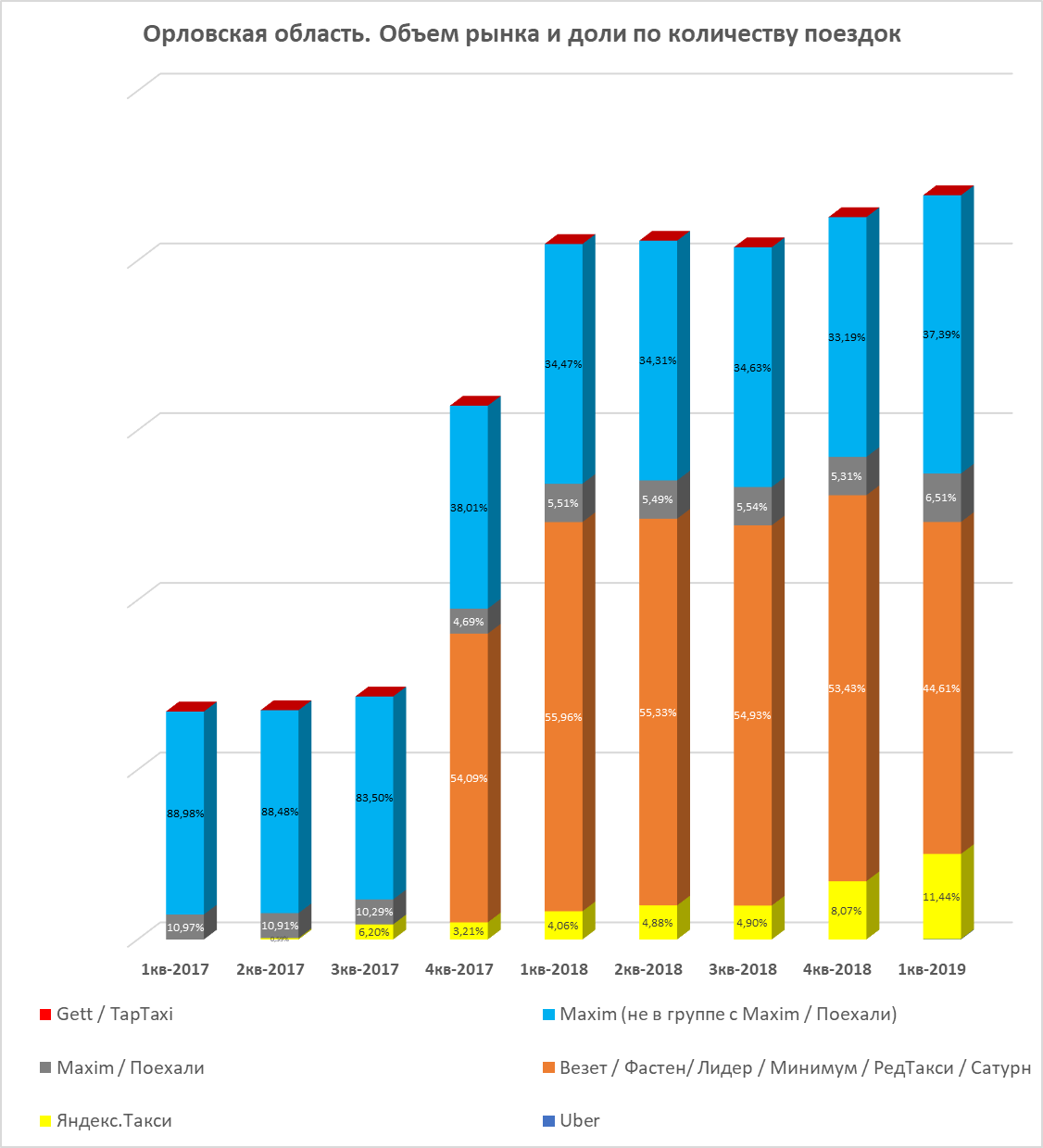 Пензенская область. Графики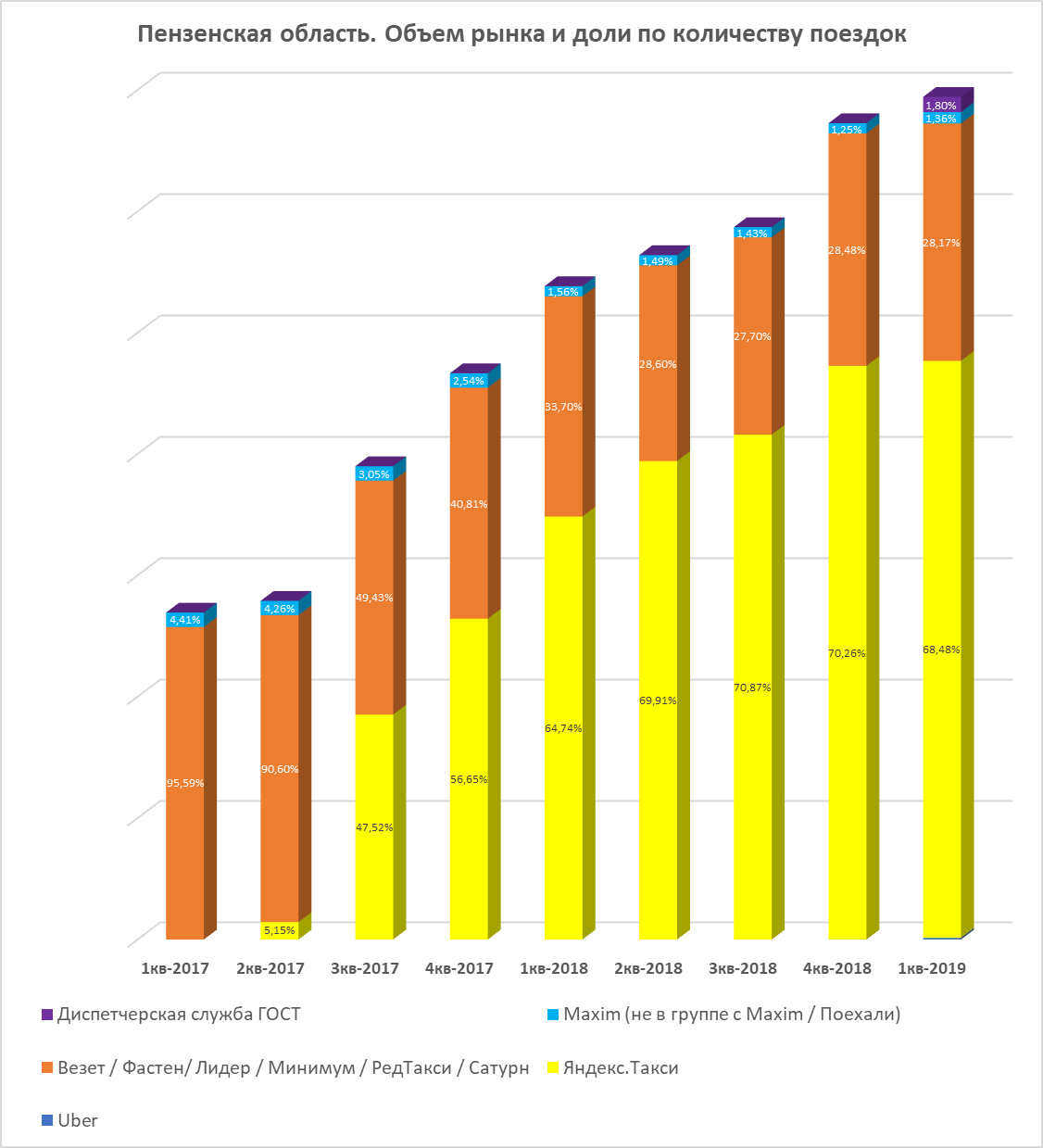 Пермский край. Графики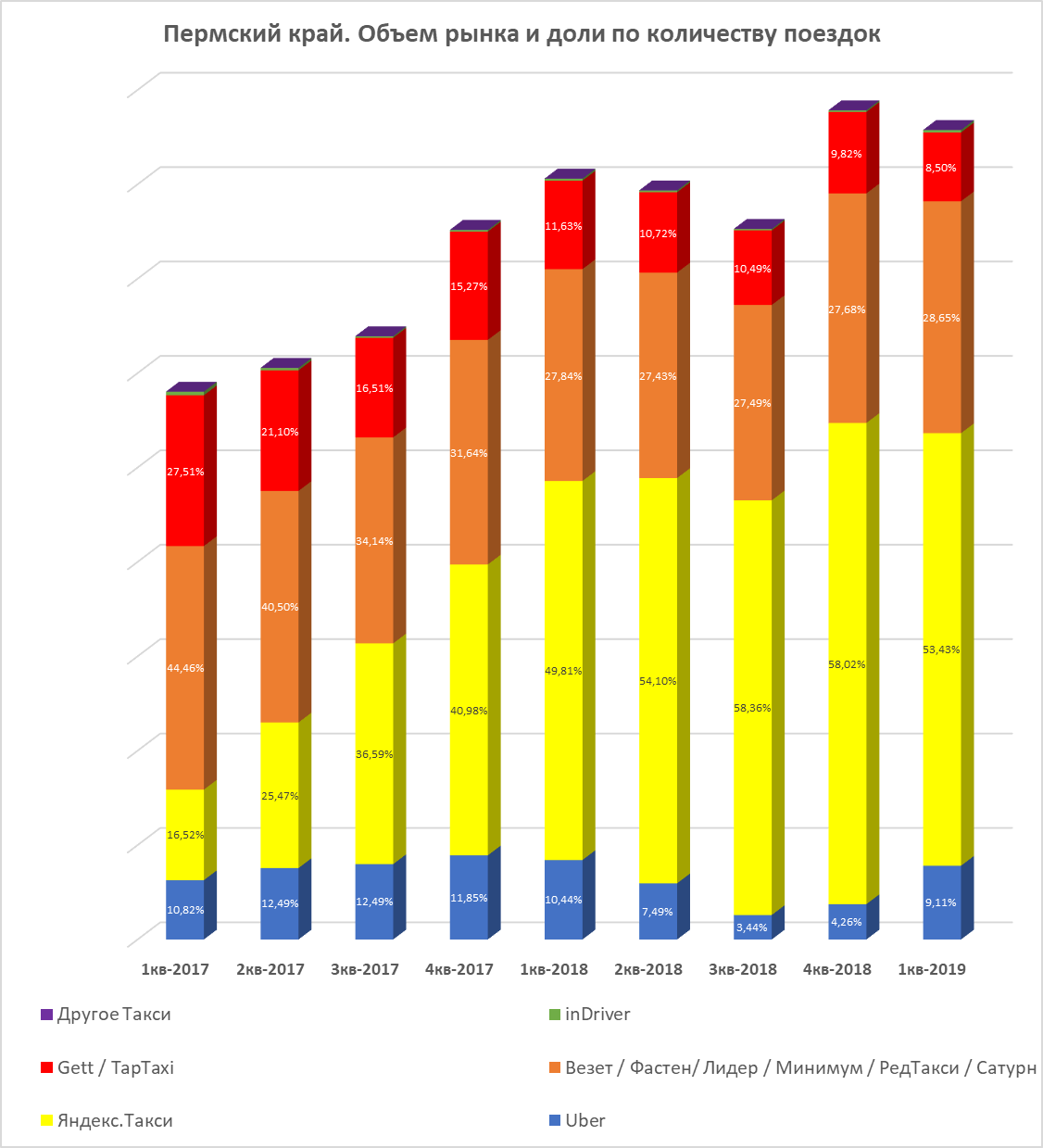 Приморский край. Графики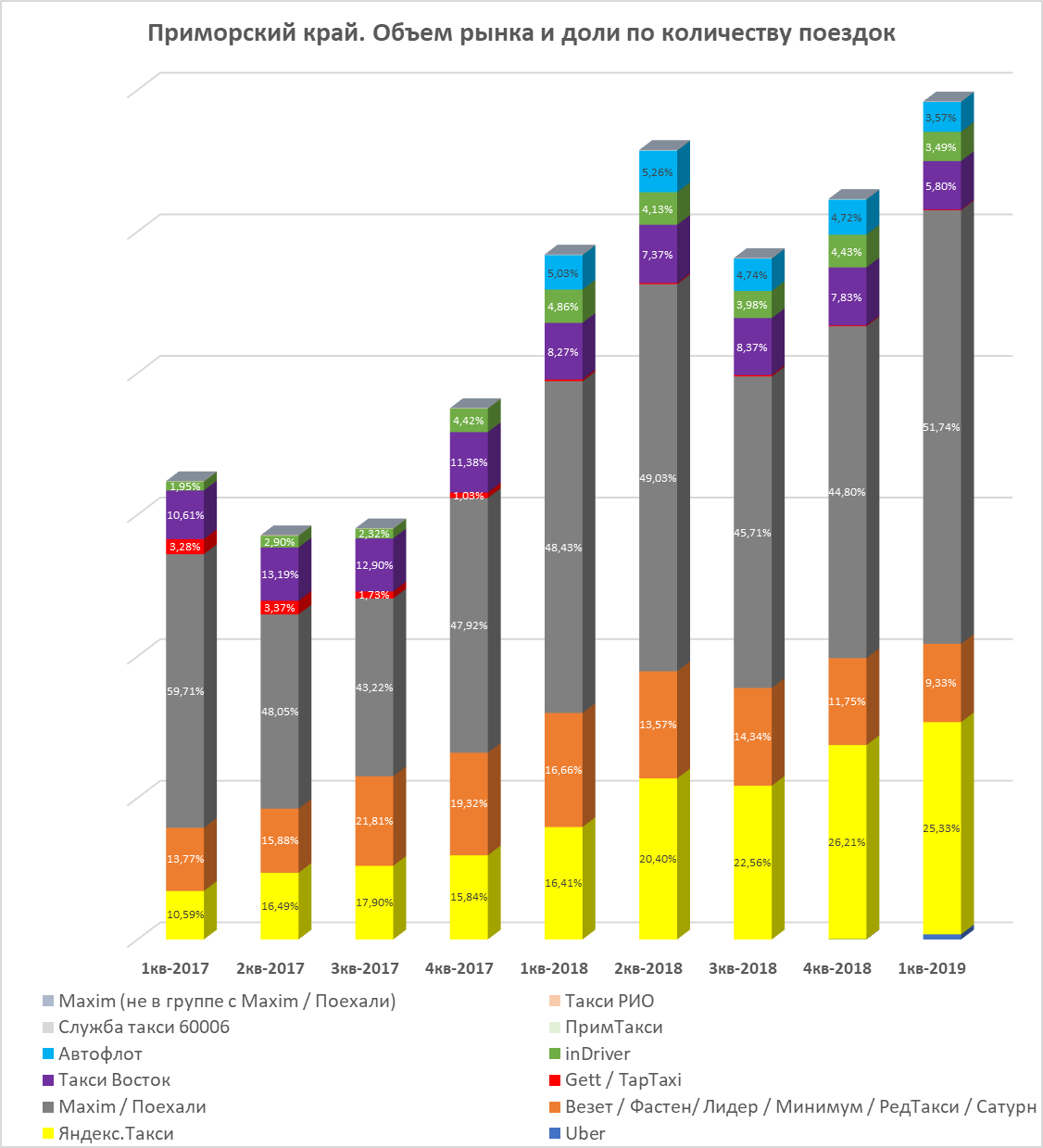 Псковская область. Графики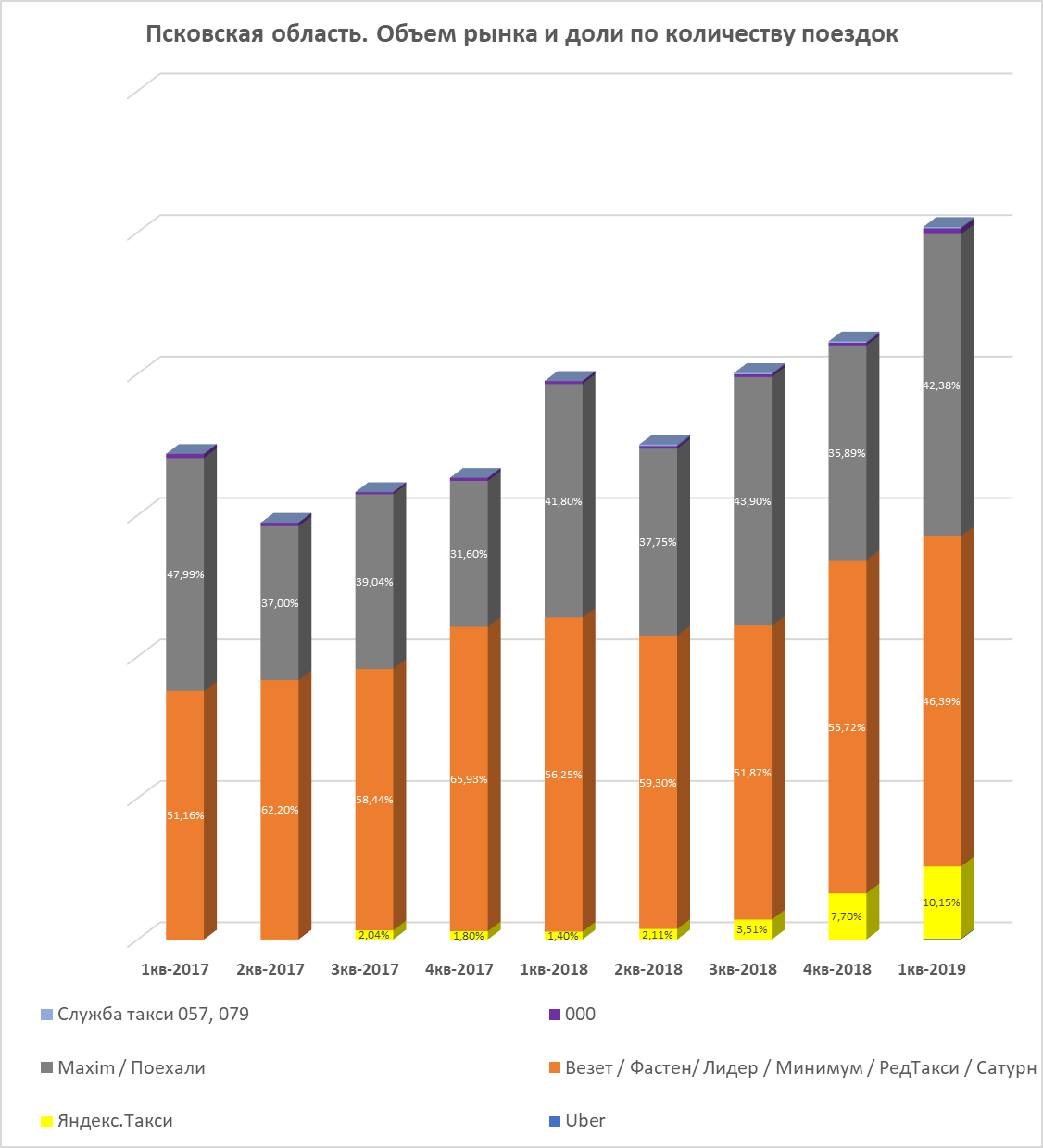 Республика Адыгея. Графики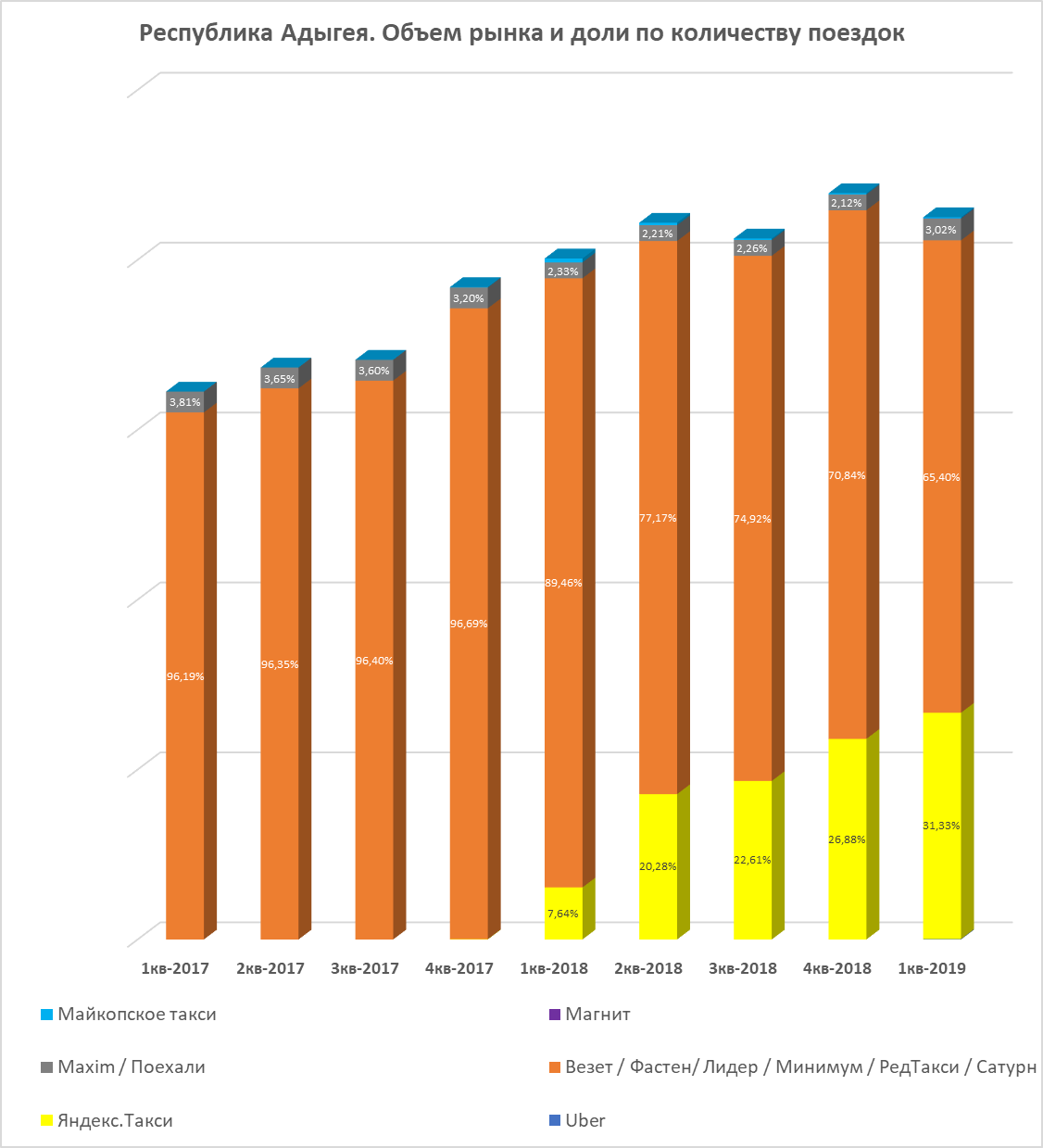 Республика Алтай. Графики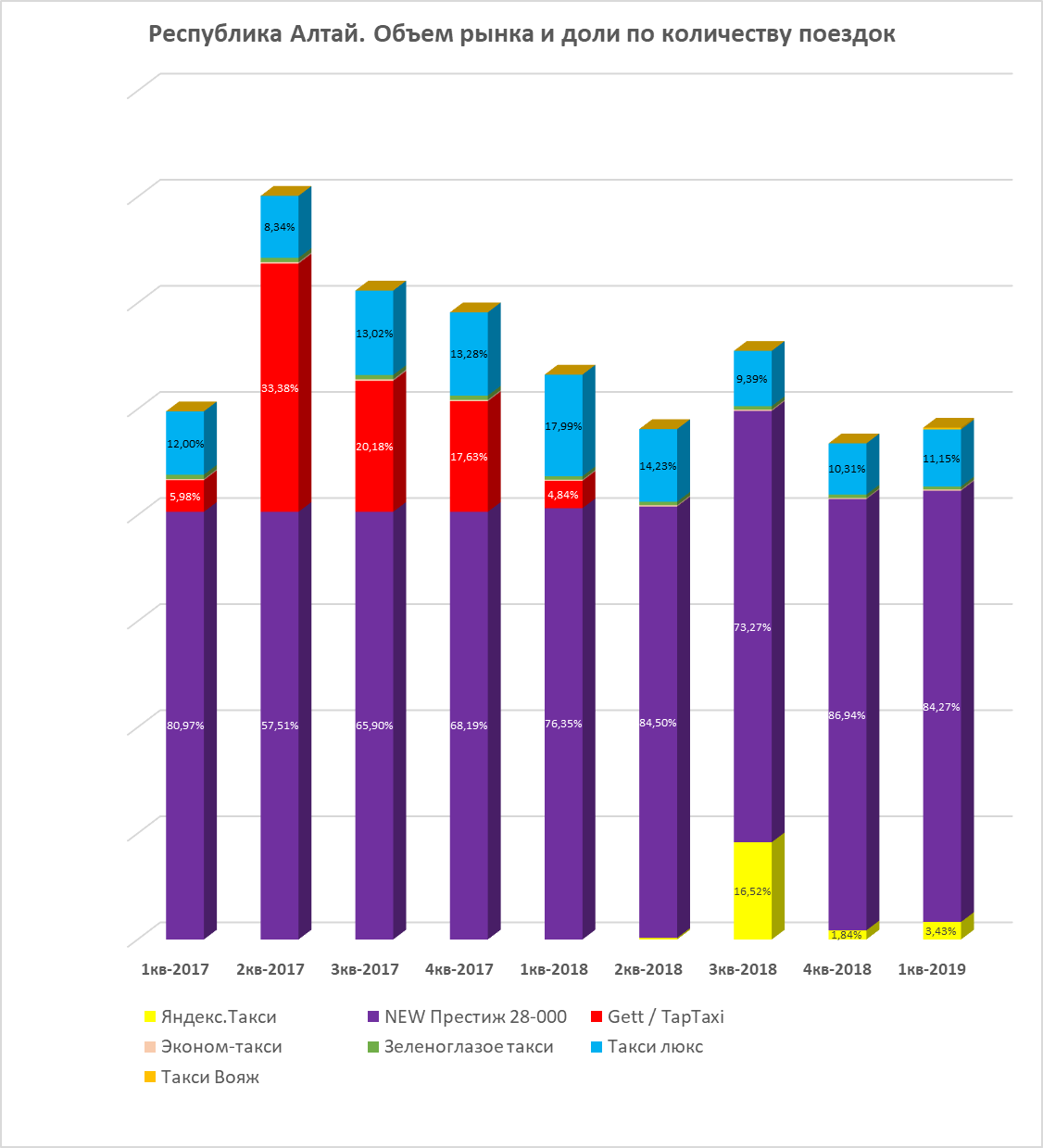 Республика Башкортостан. Графики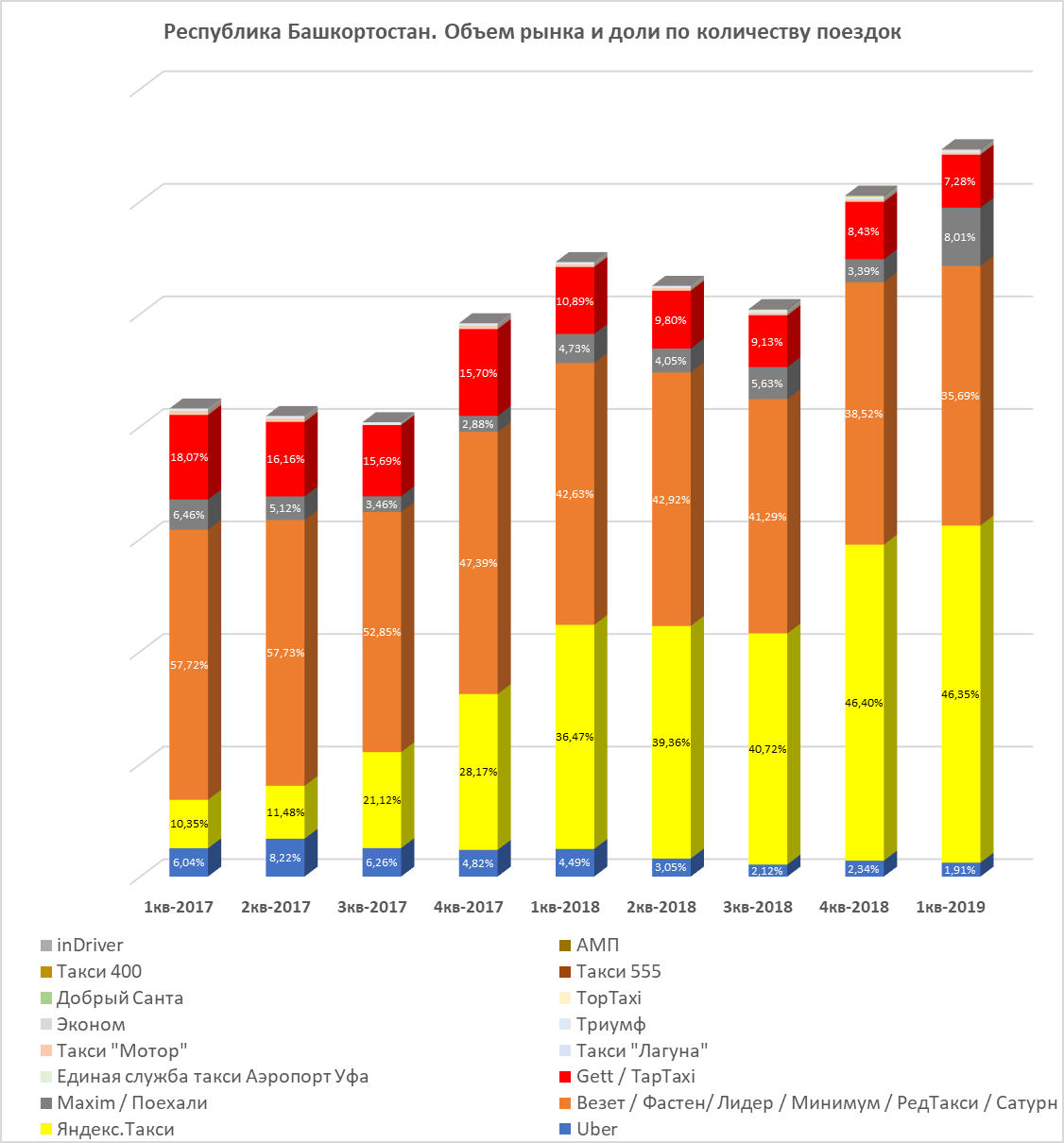 Республика Бурятия. Графики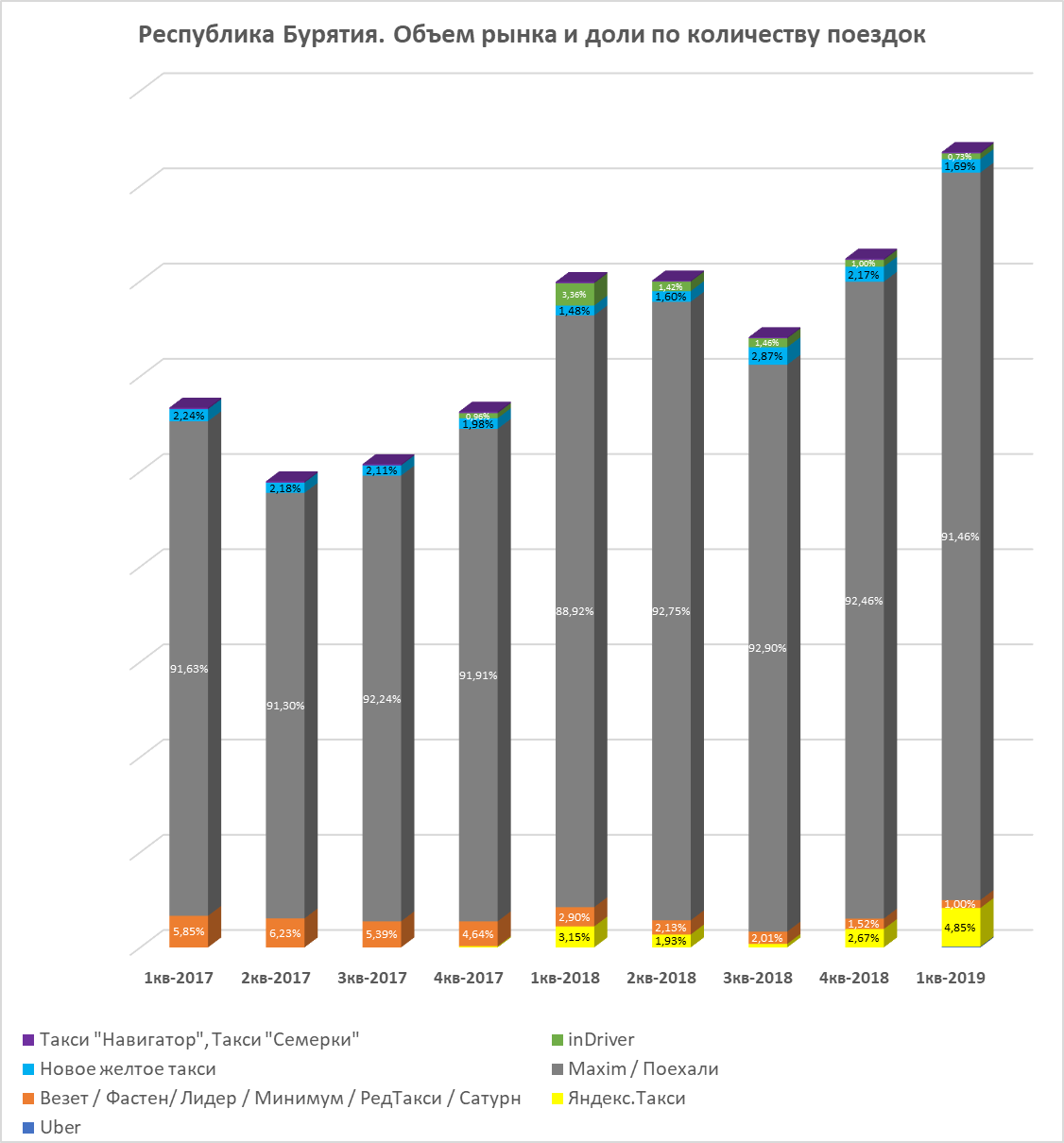 Республика Дагестан. Графики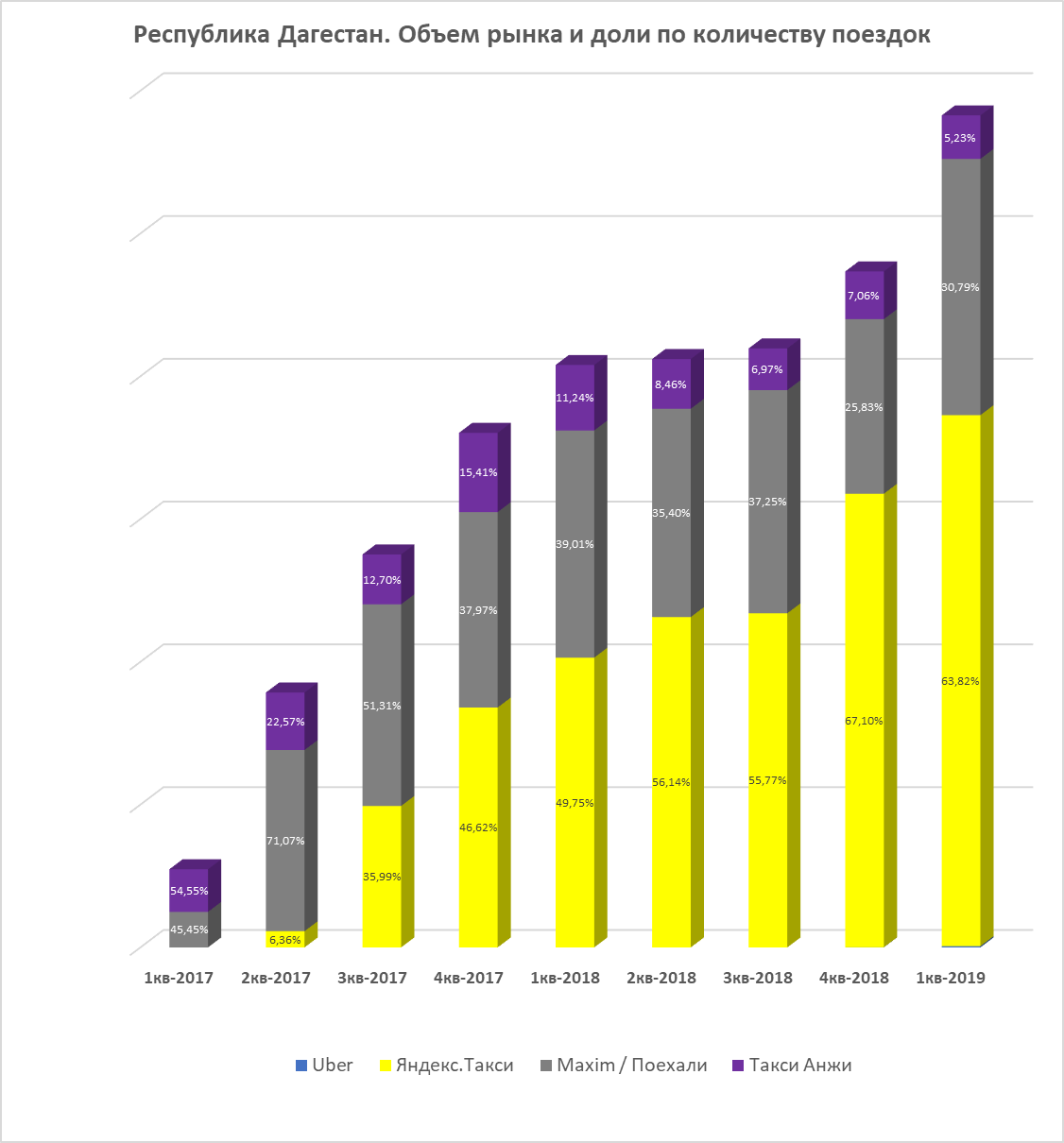 Республика Ингушетия. Графики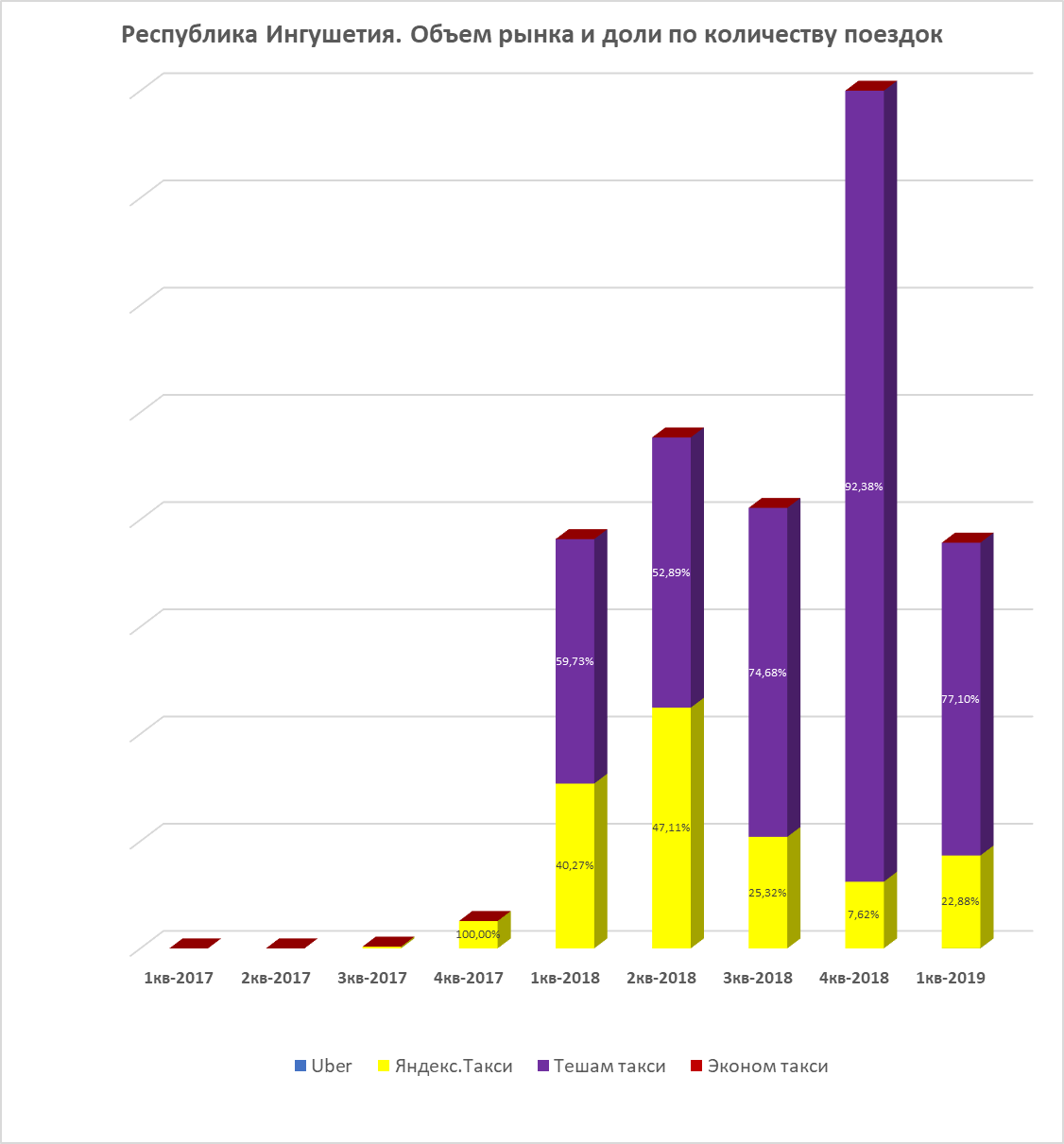 Республика Калмыкия. Графики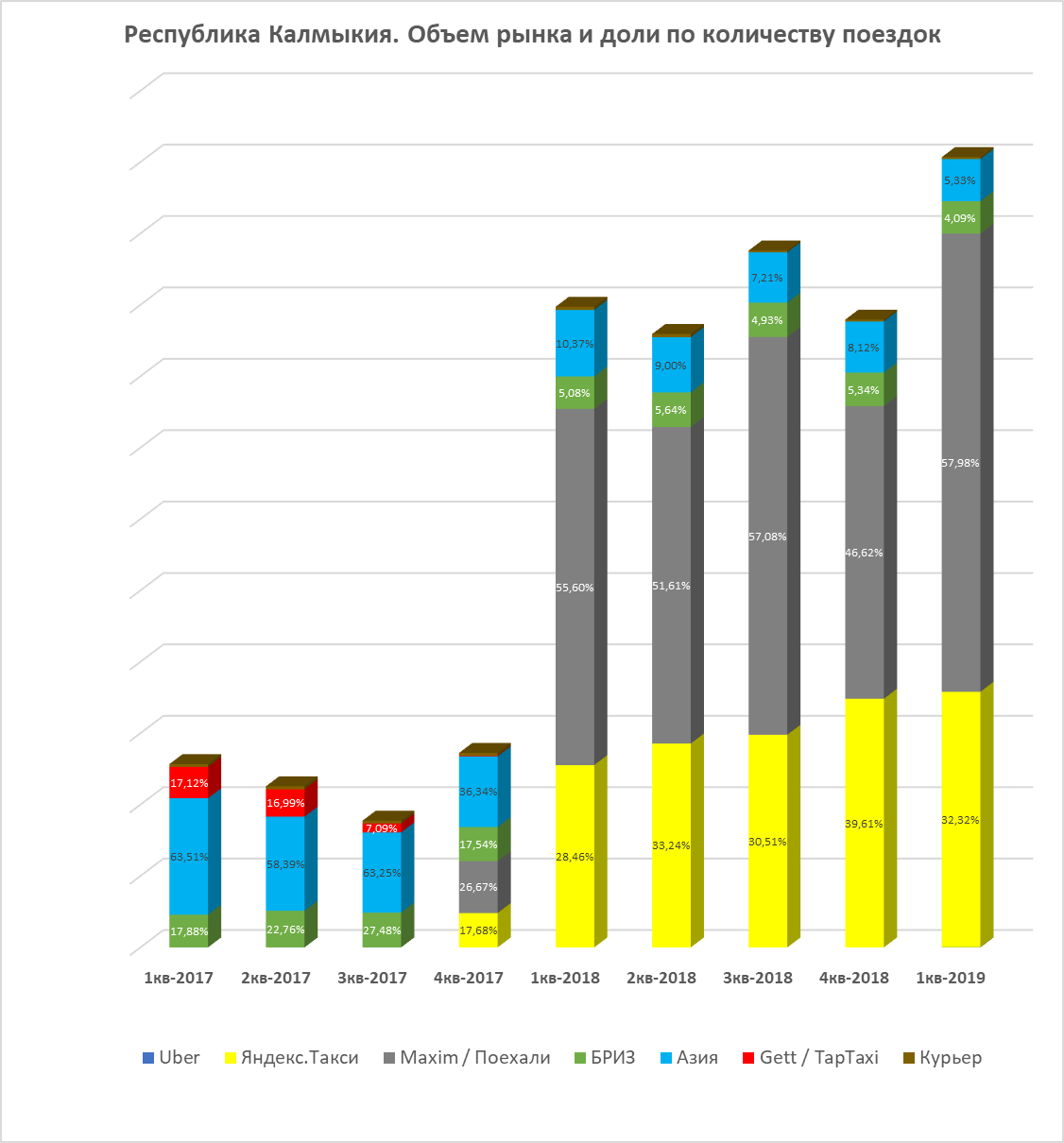 Республика Карелия. Графики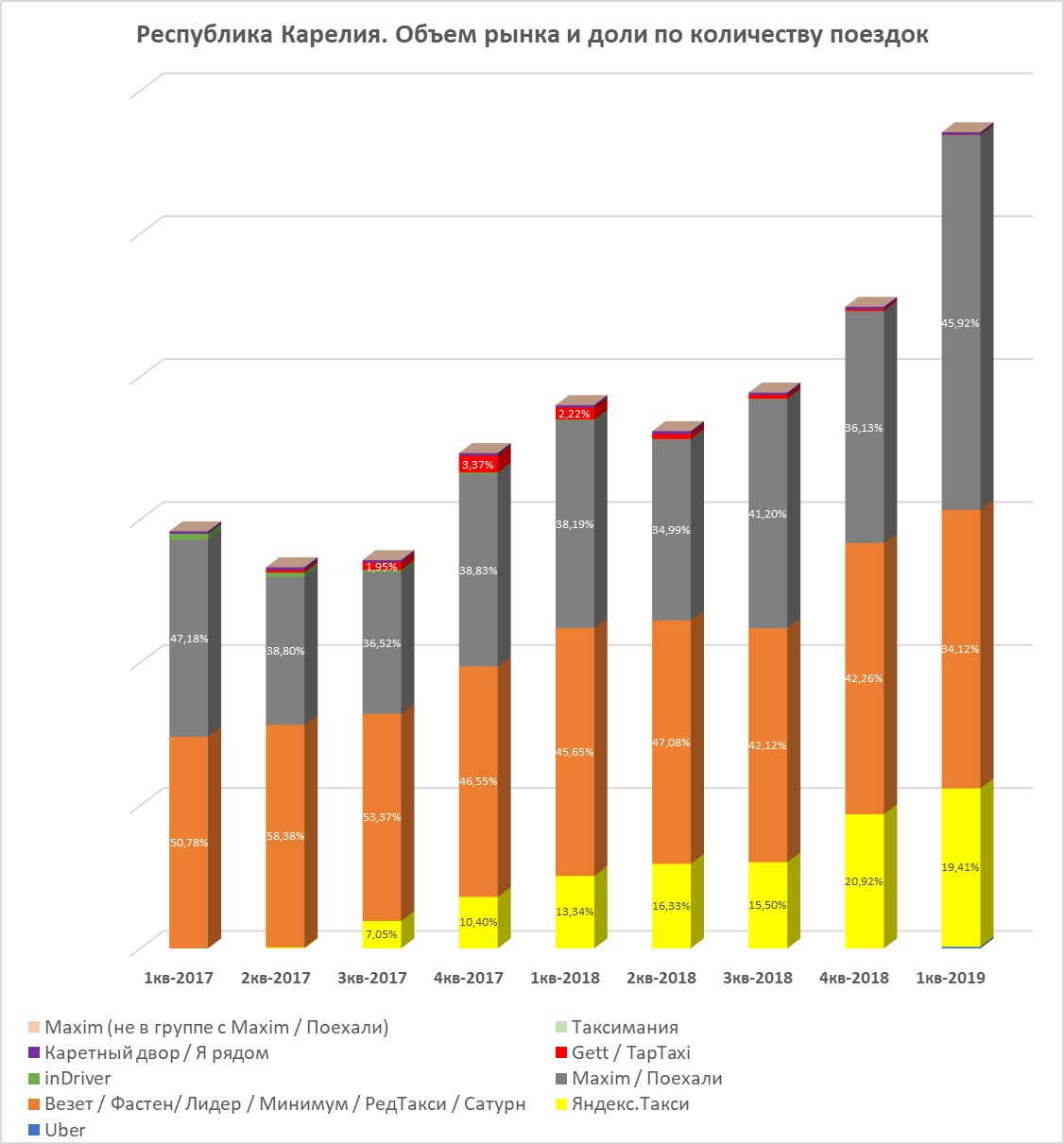 Республика Коми. Графики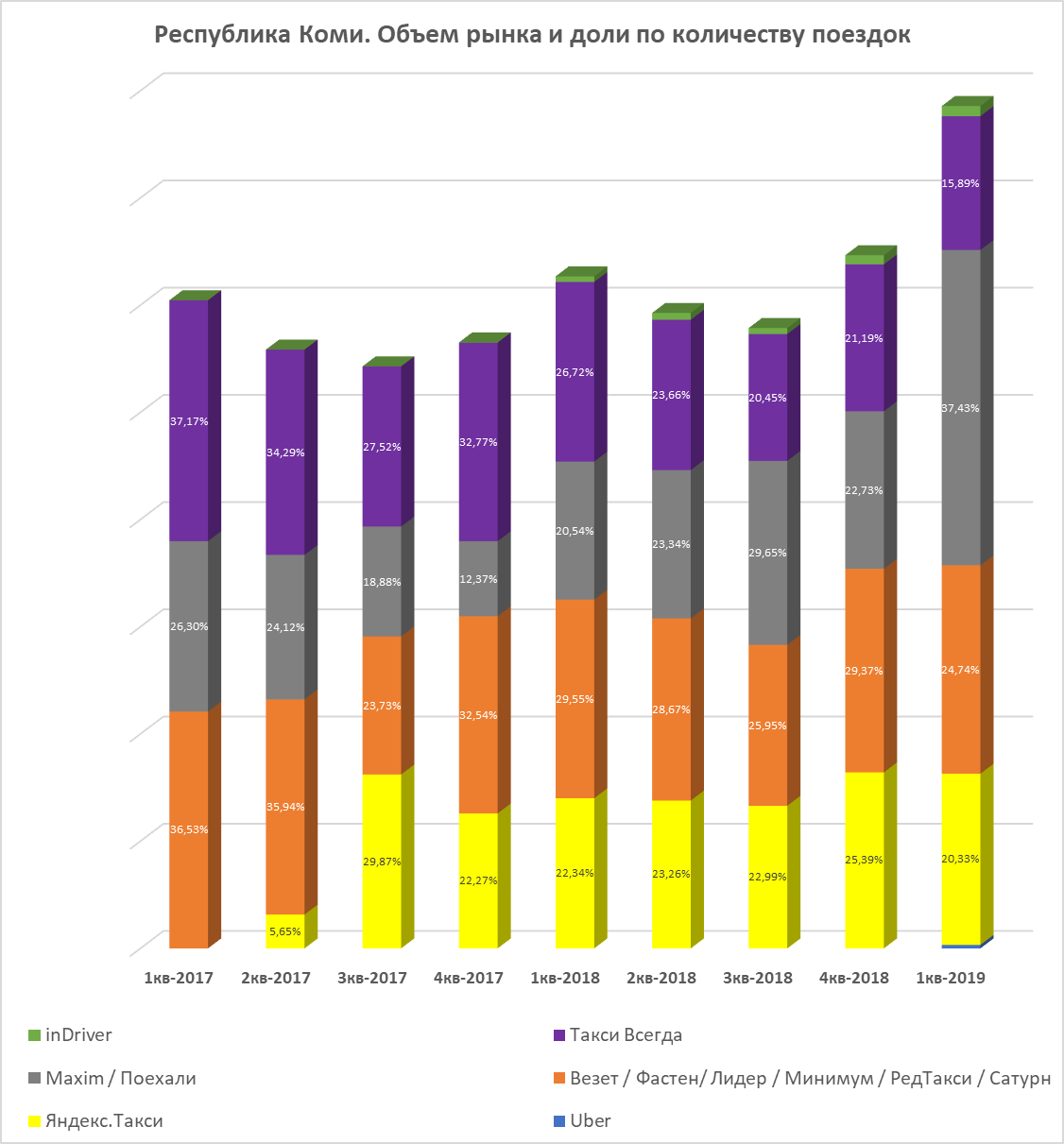 Республика Крым и г. Севастополь. Графики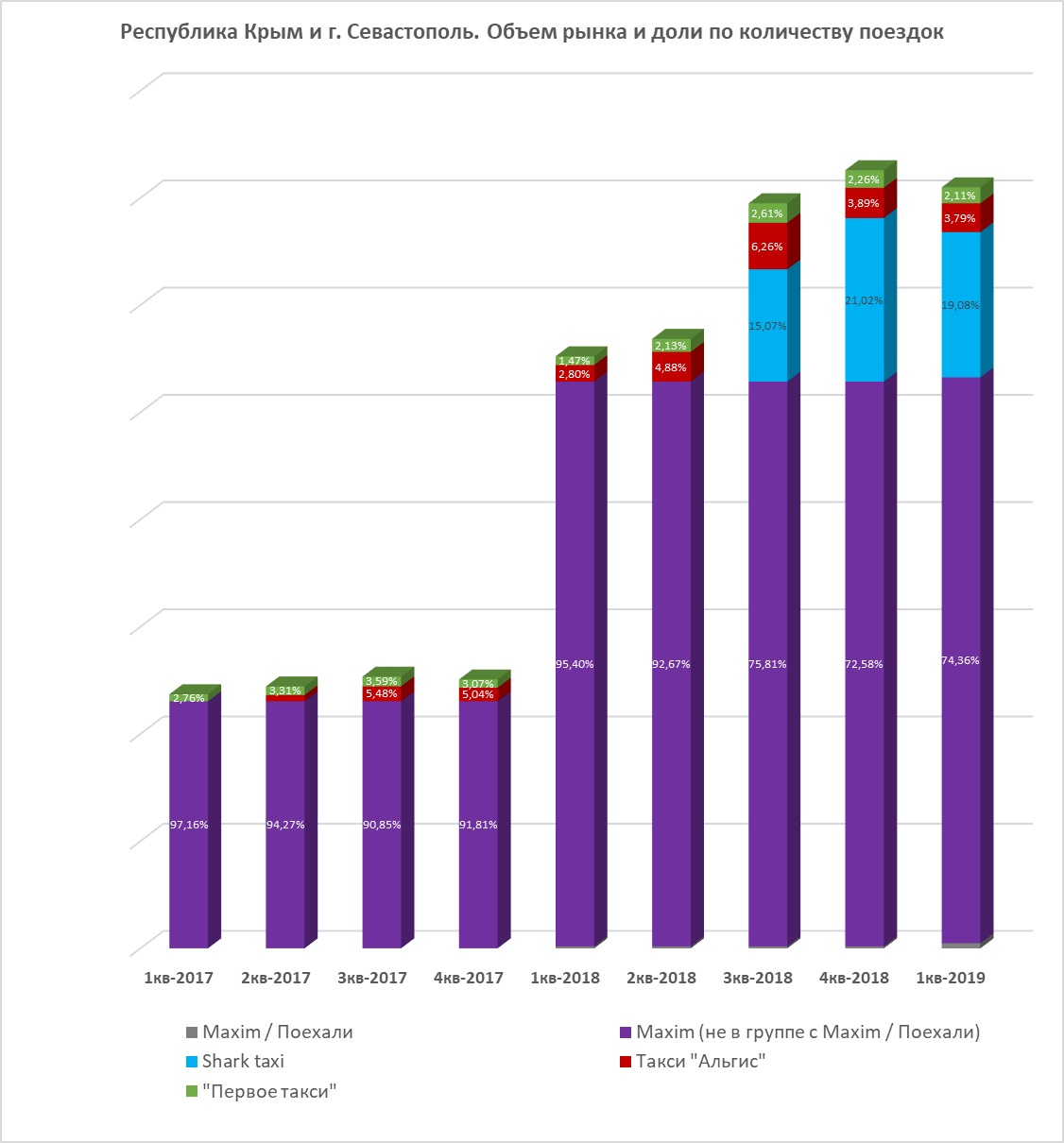 Республика Марий Эл. Графики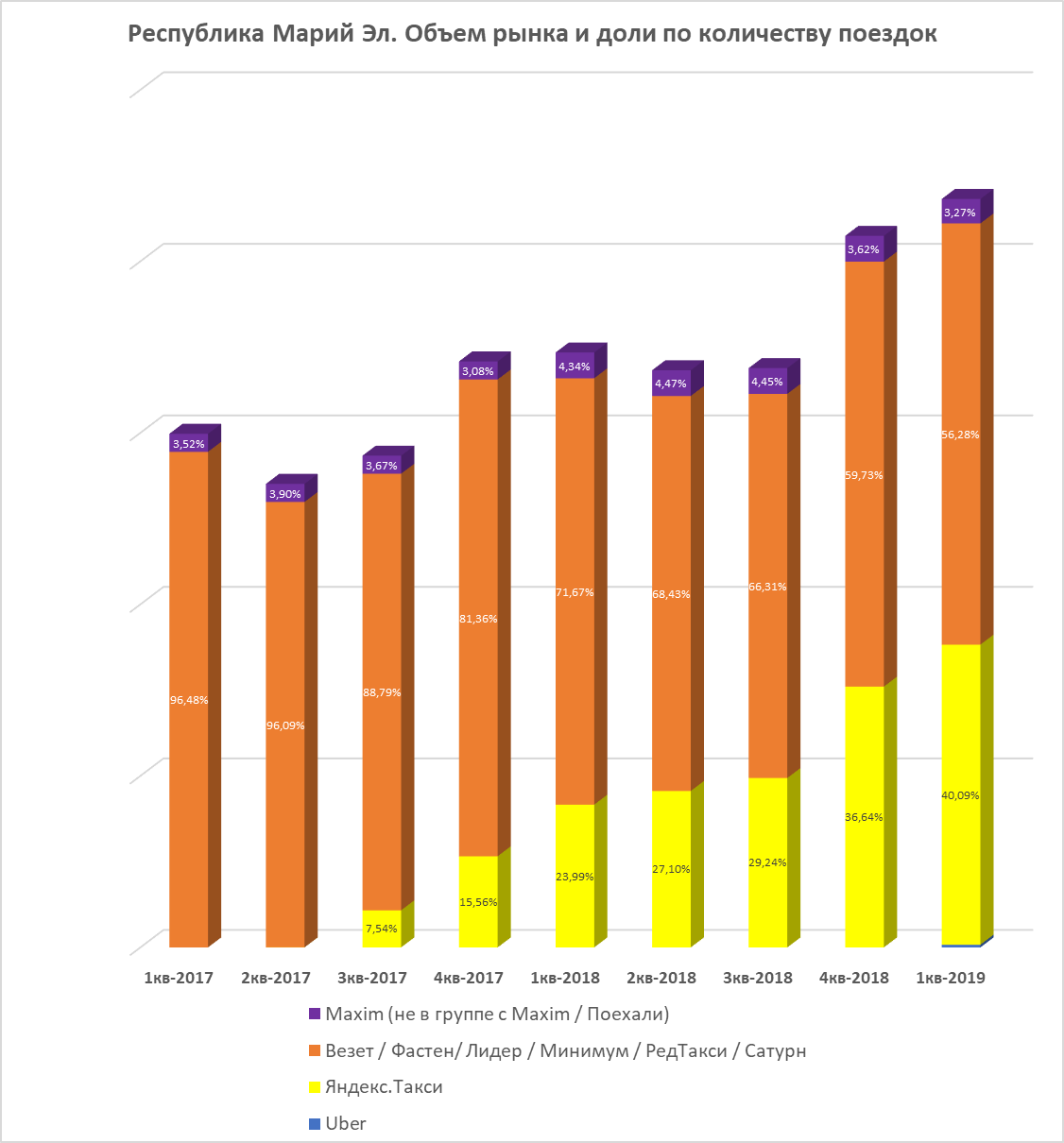 Республика Мордовия. Графики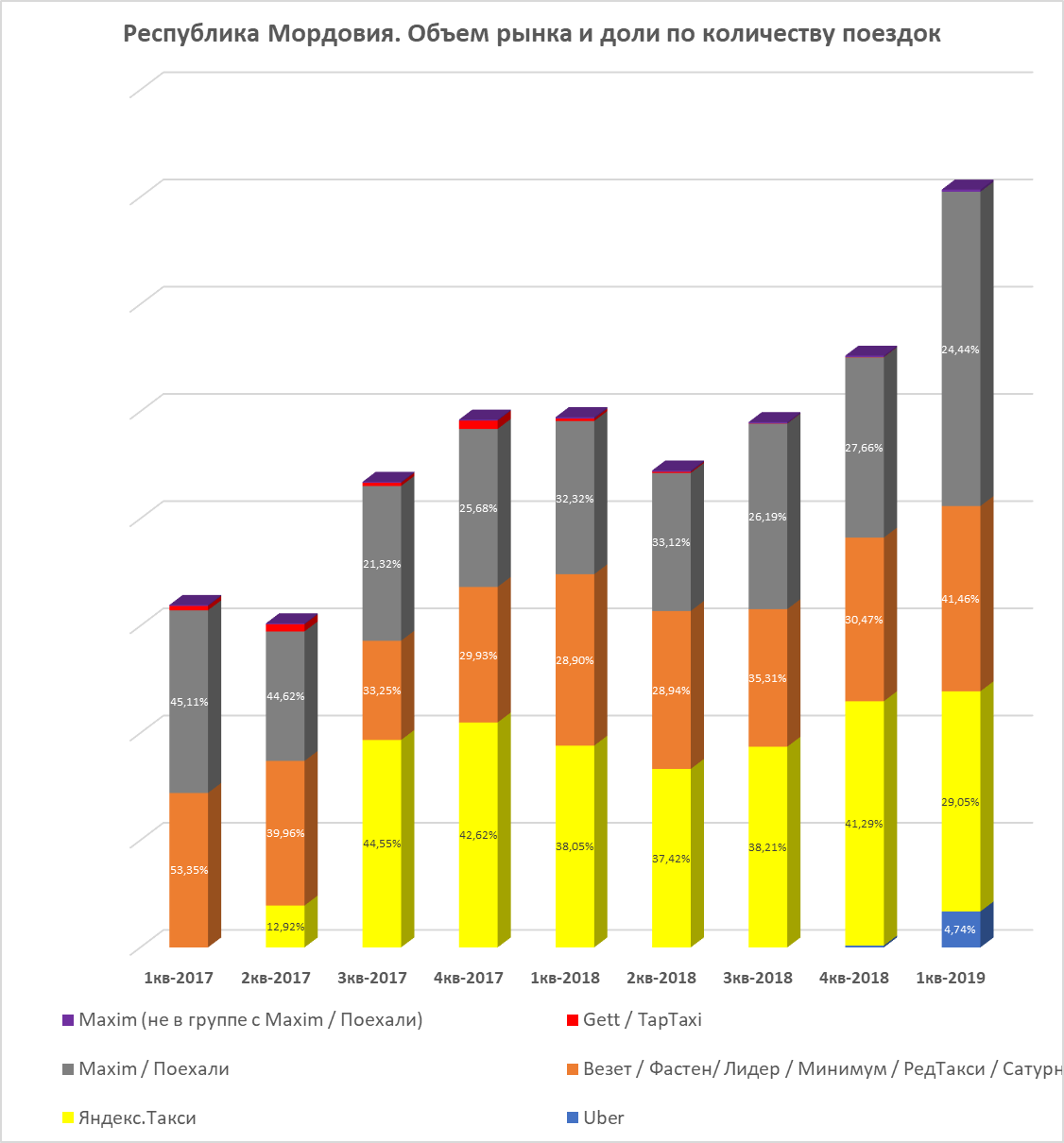 Республика Саха (Якутия). Графики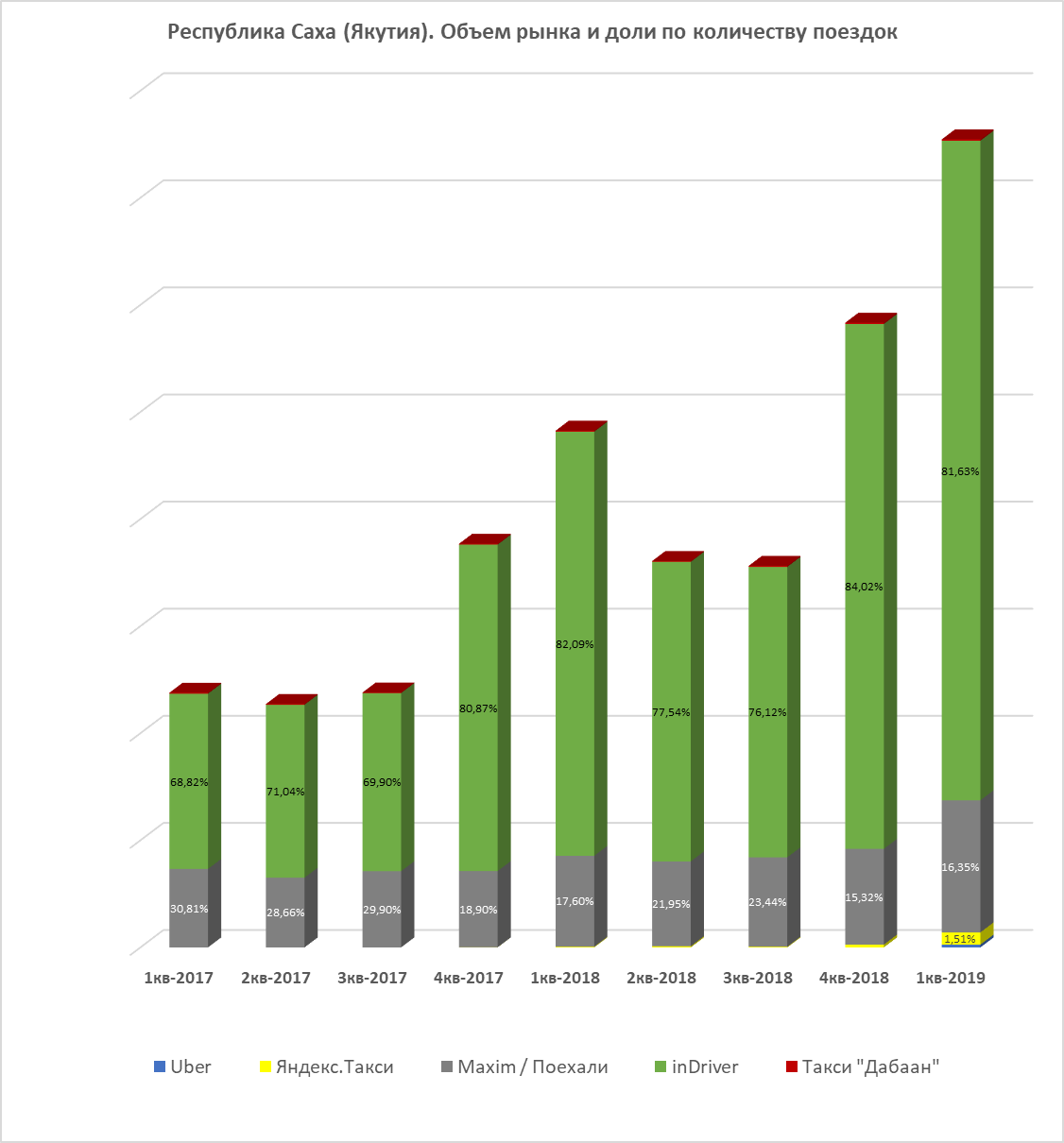 Республика Северная Осетия-Алания. Графики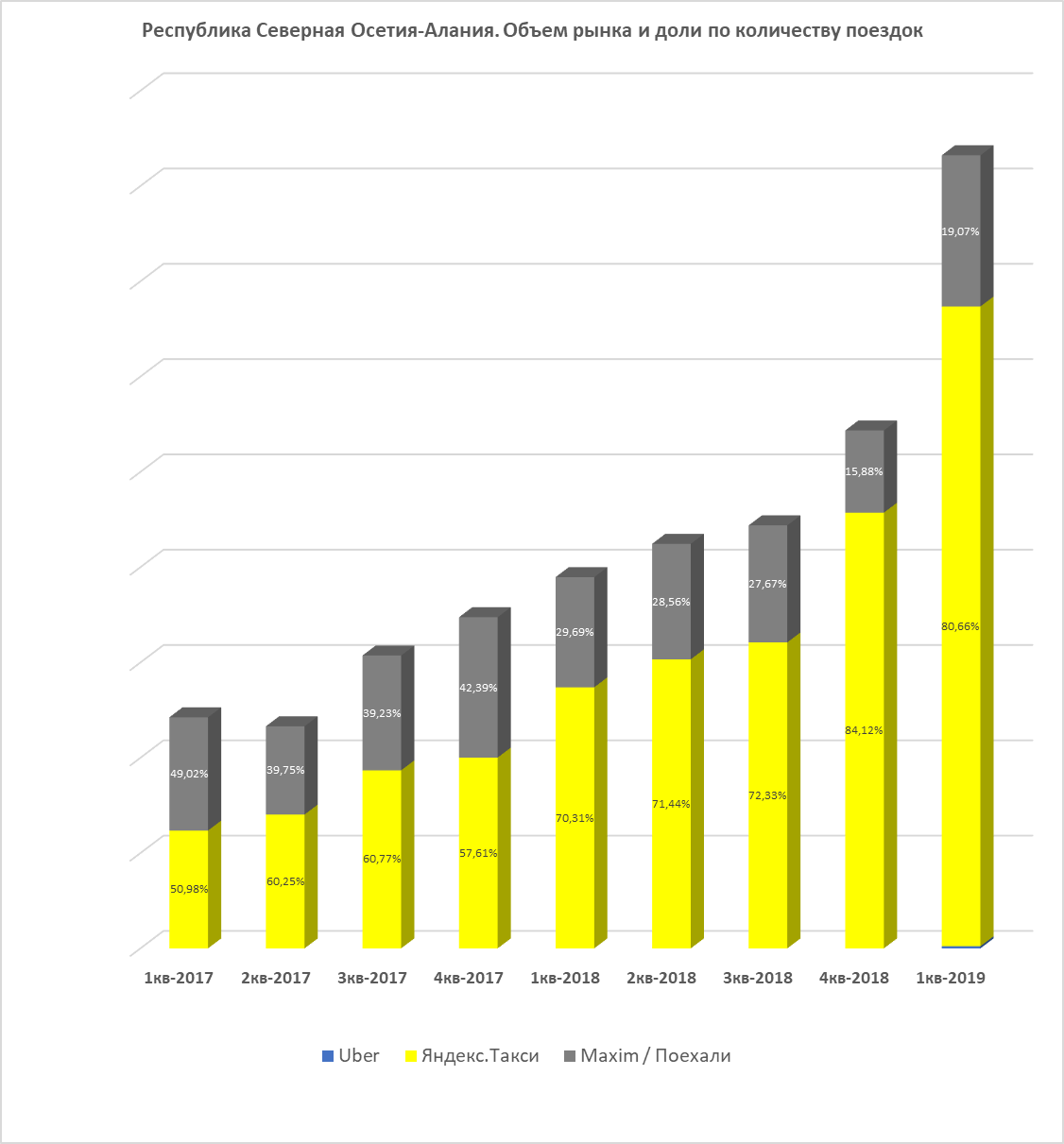 Республика Татарстан. Графики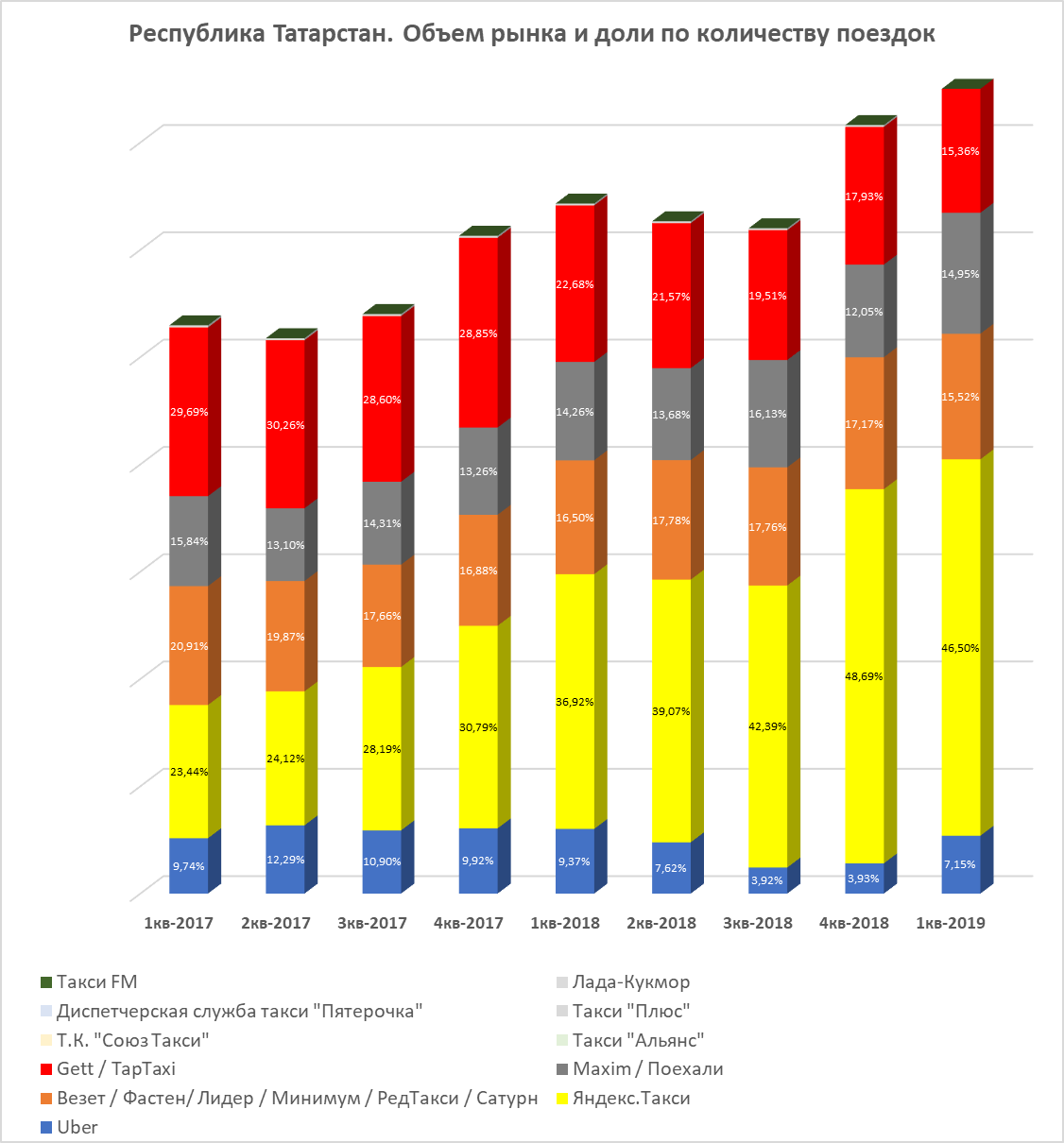 Республика Тыва. Графики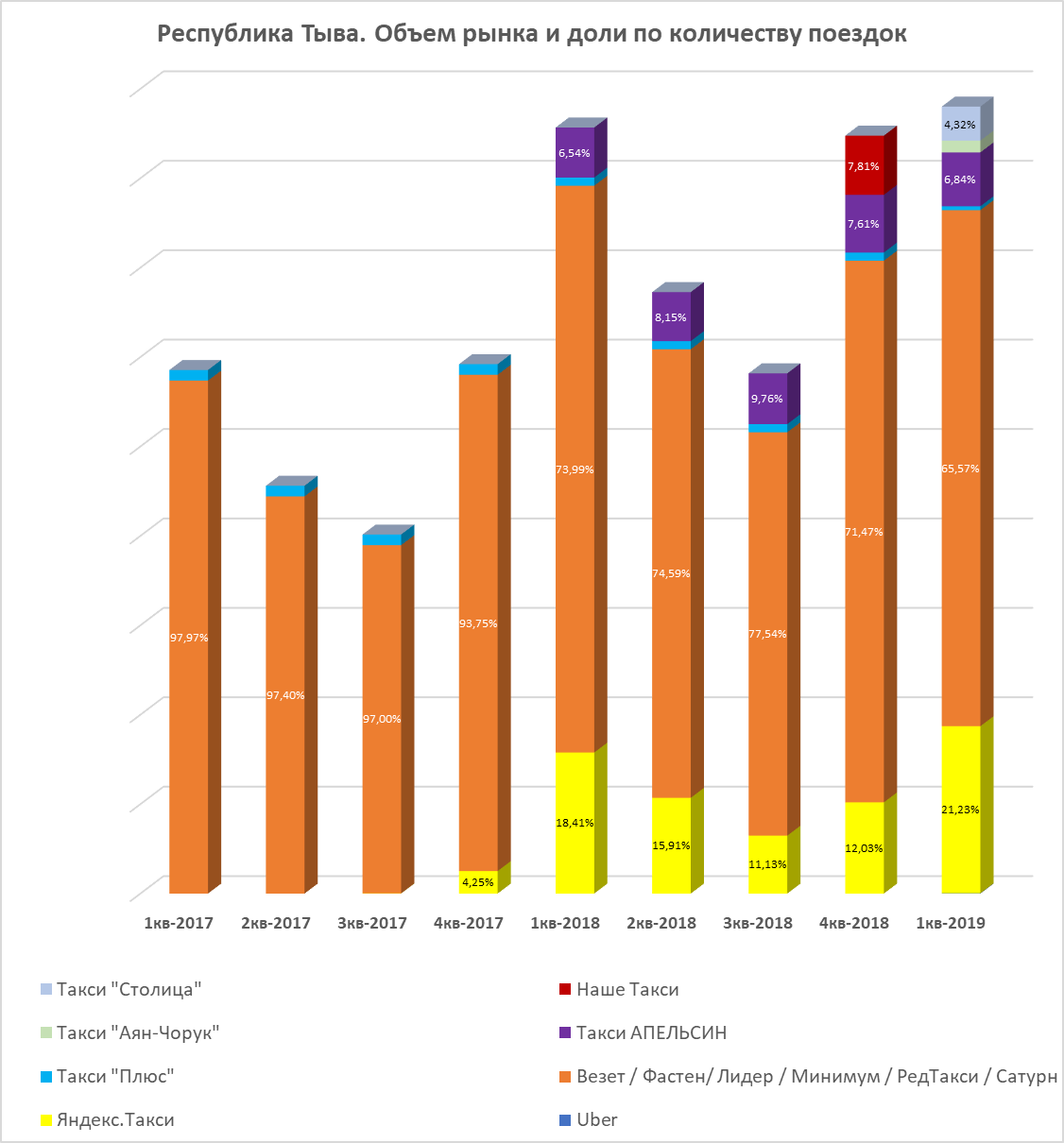 Республика Хакасия. Графики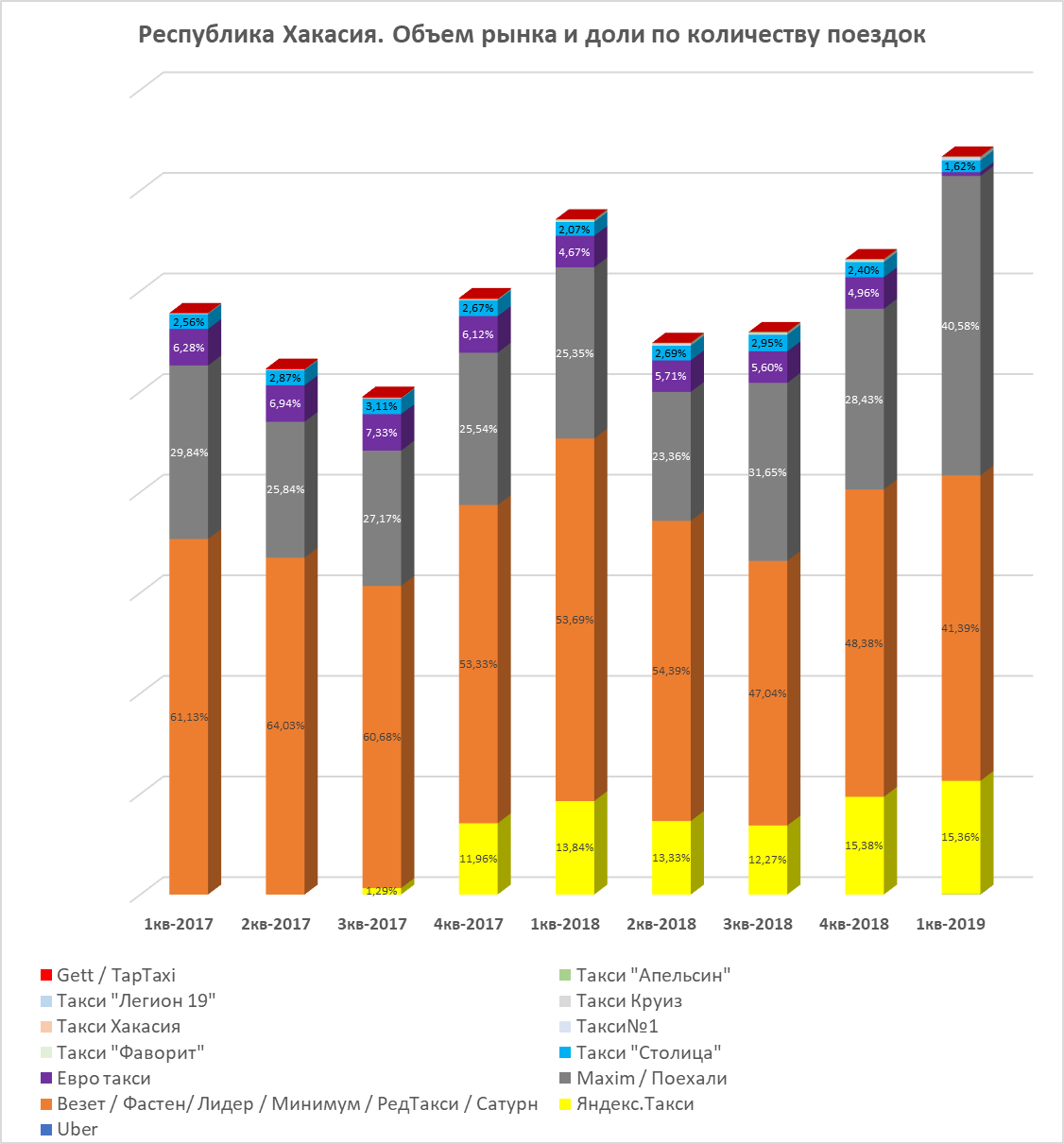 Ростовская область. Графики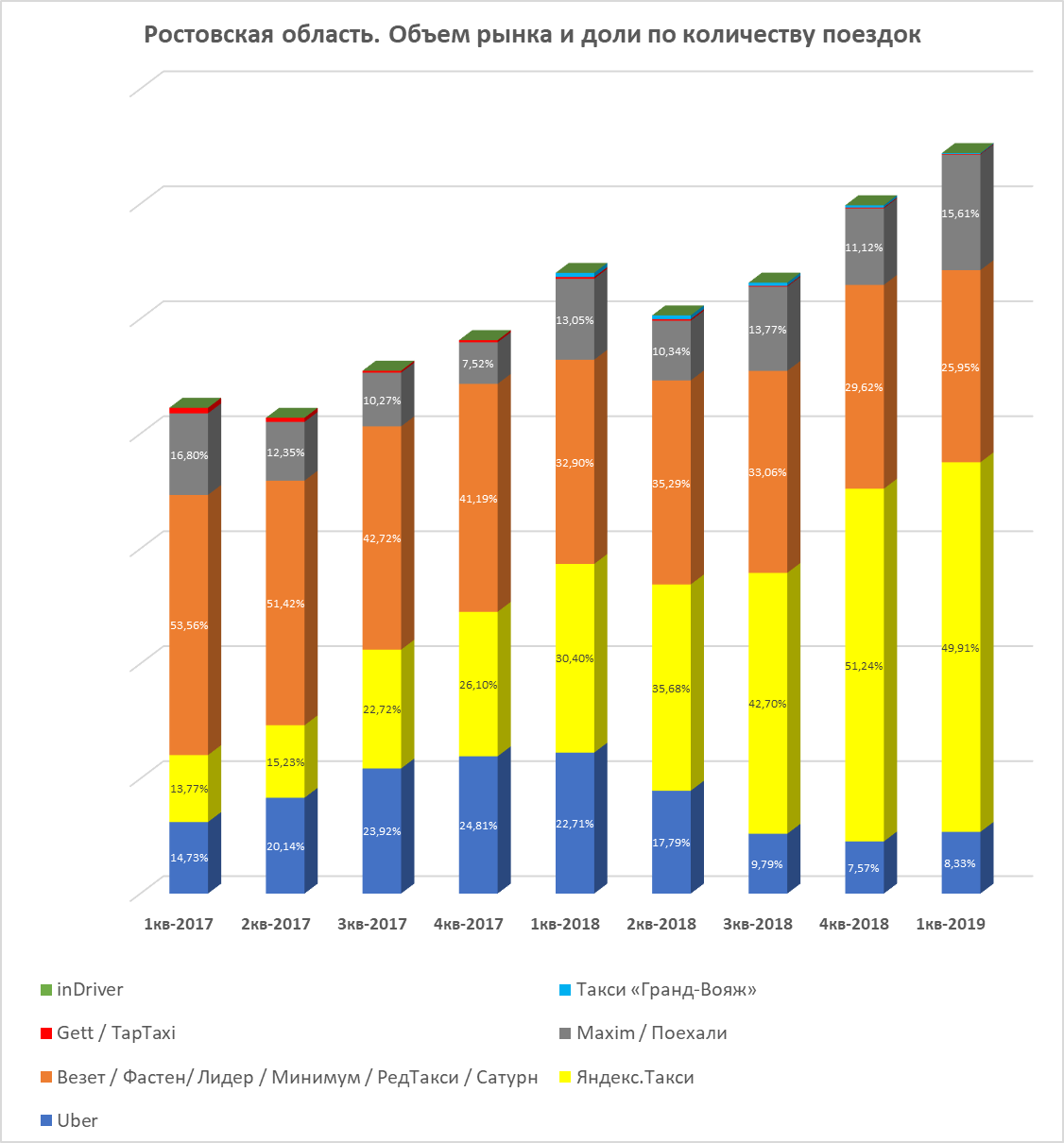 Рязанская область. Графики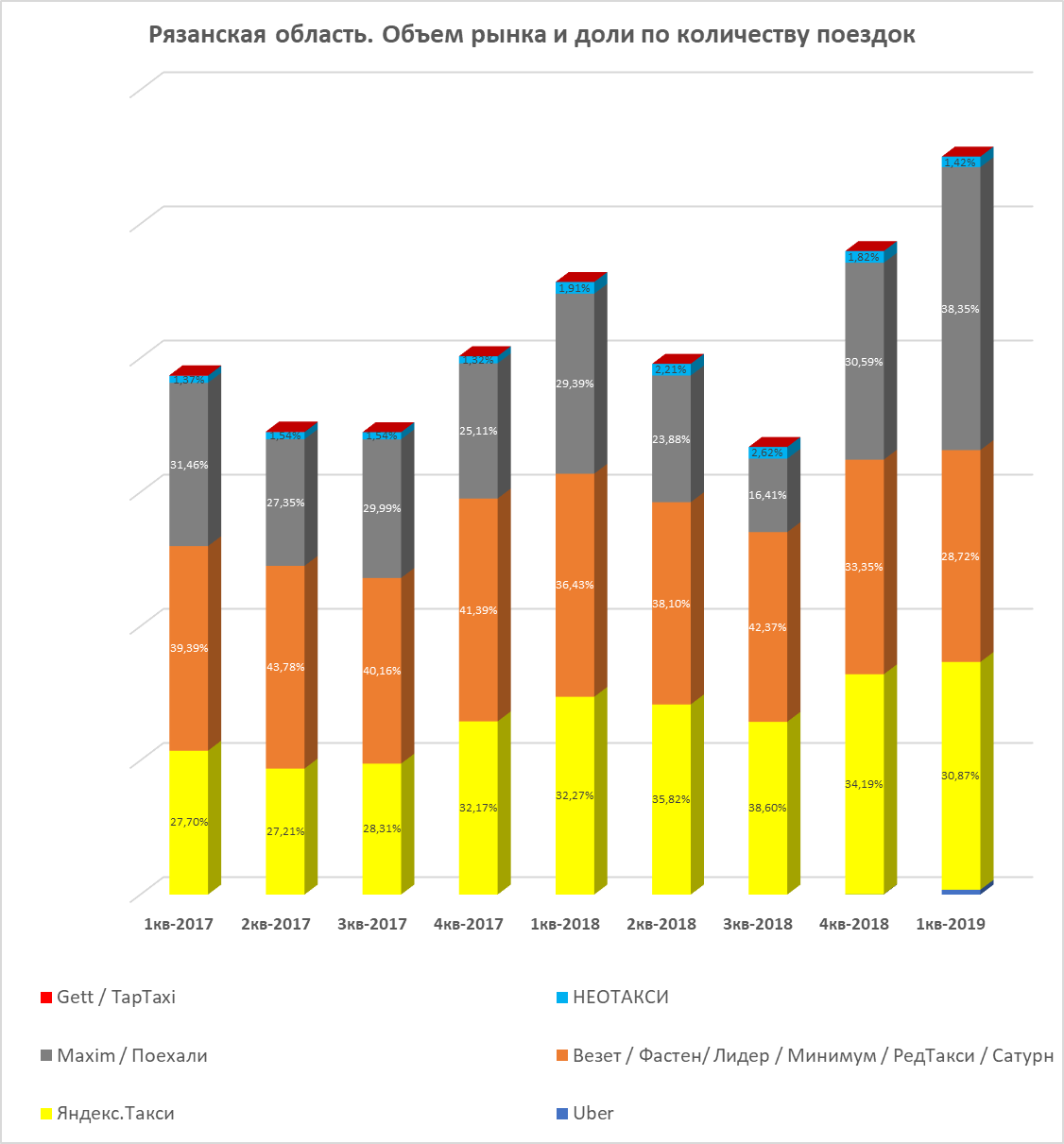 Самарская область. Графики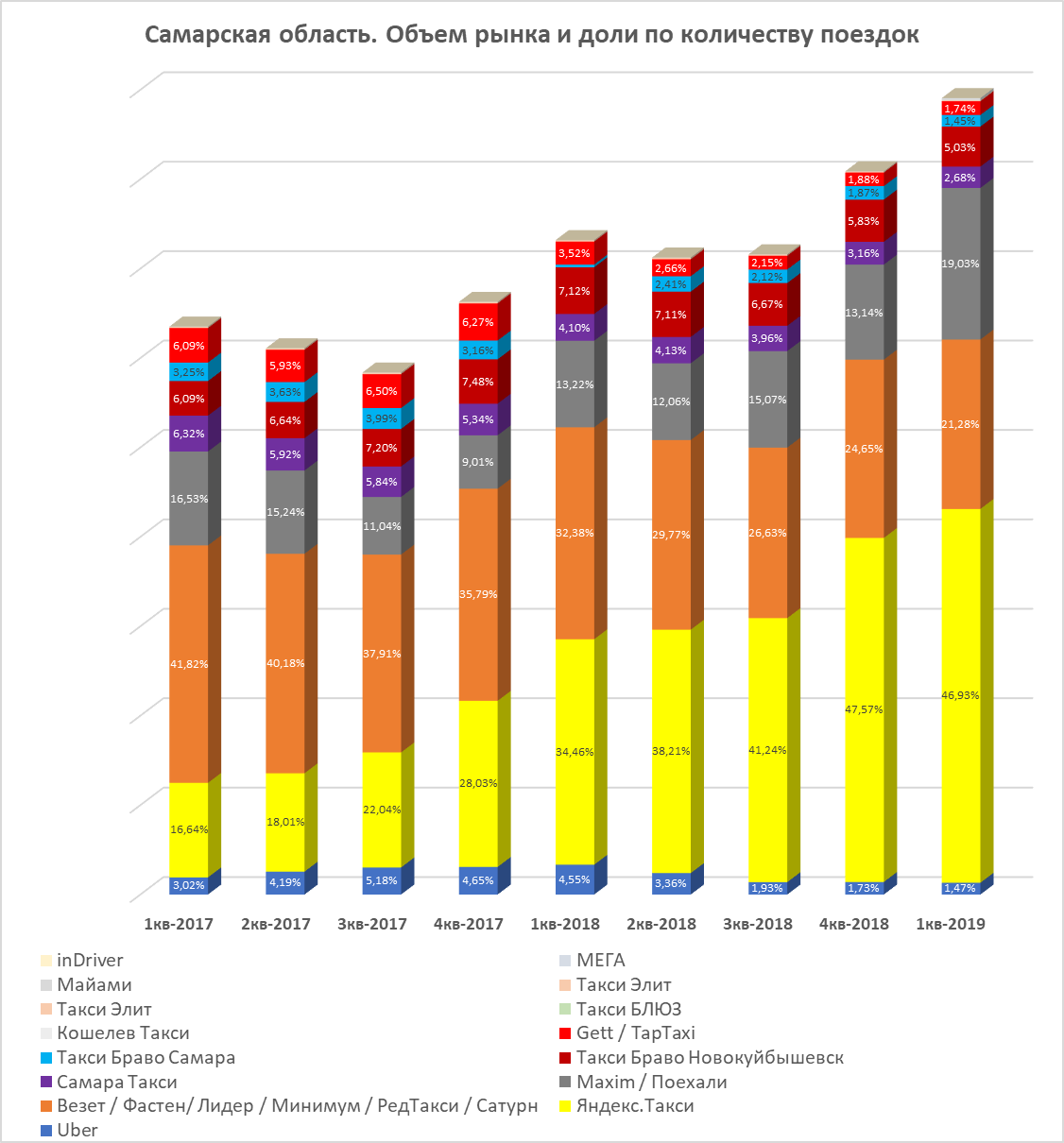 Санкт-Петербург и Ленинградская область. Графики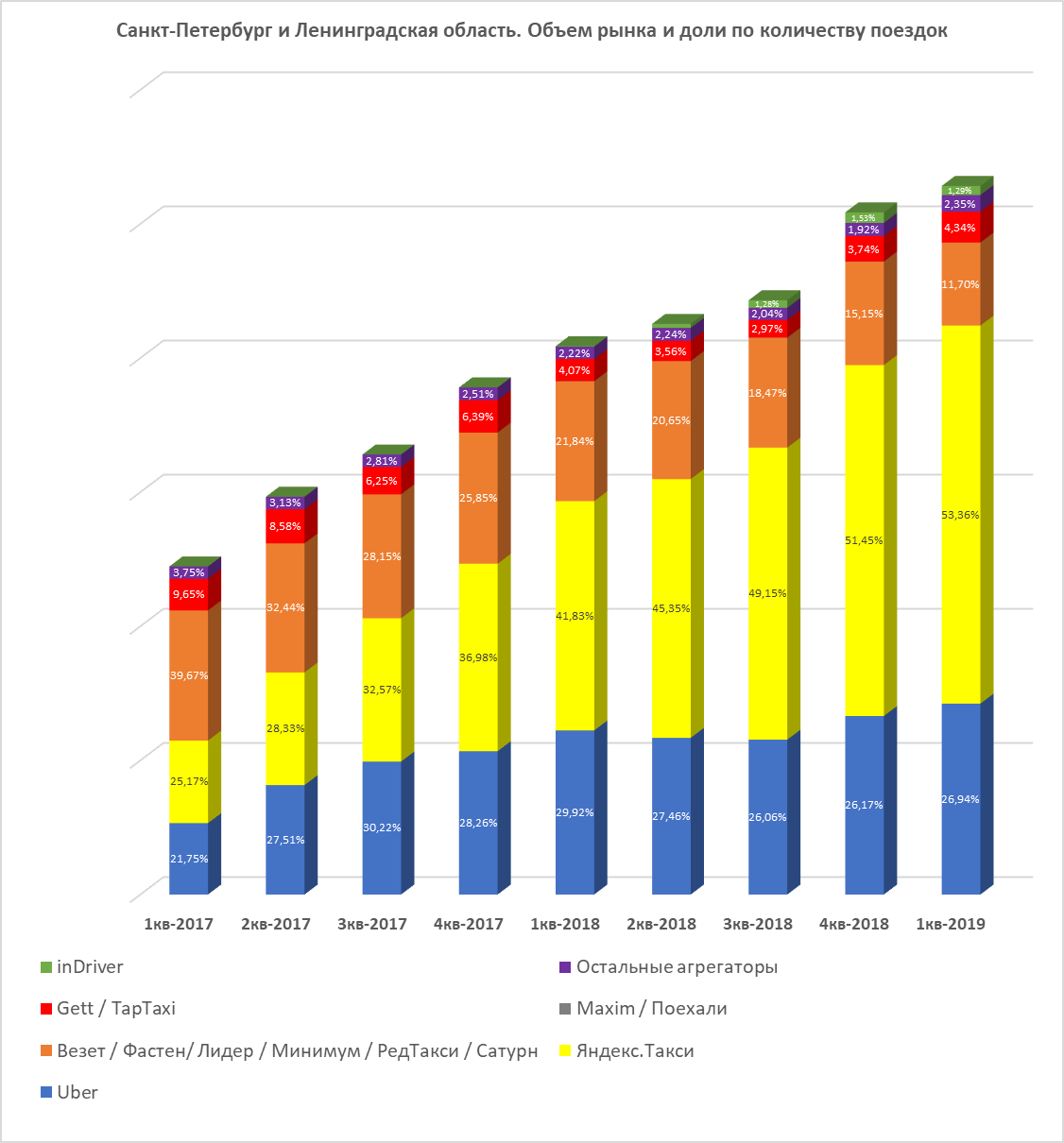 Саратовская область. Графики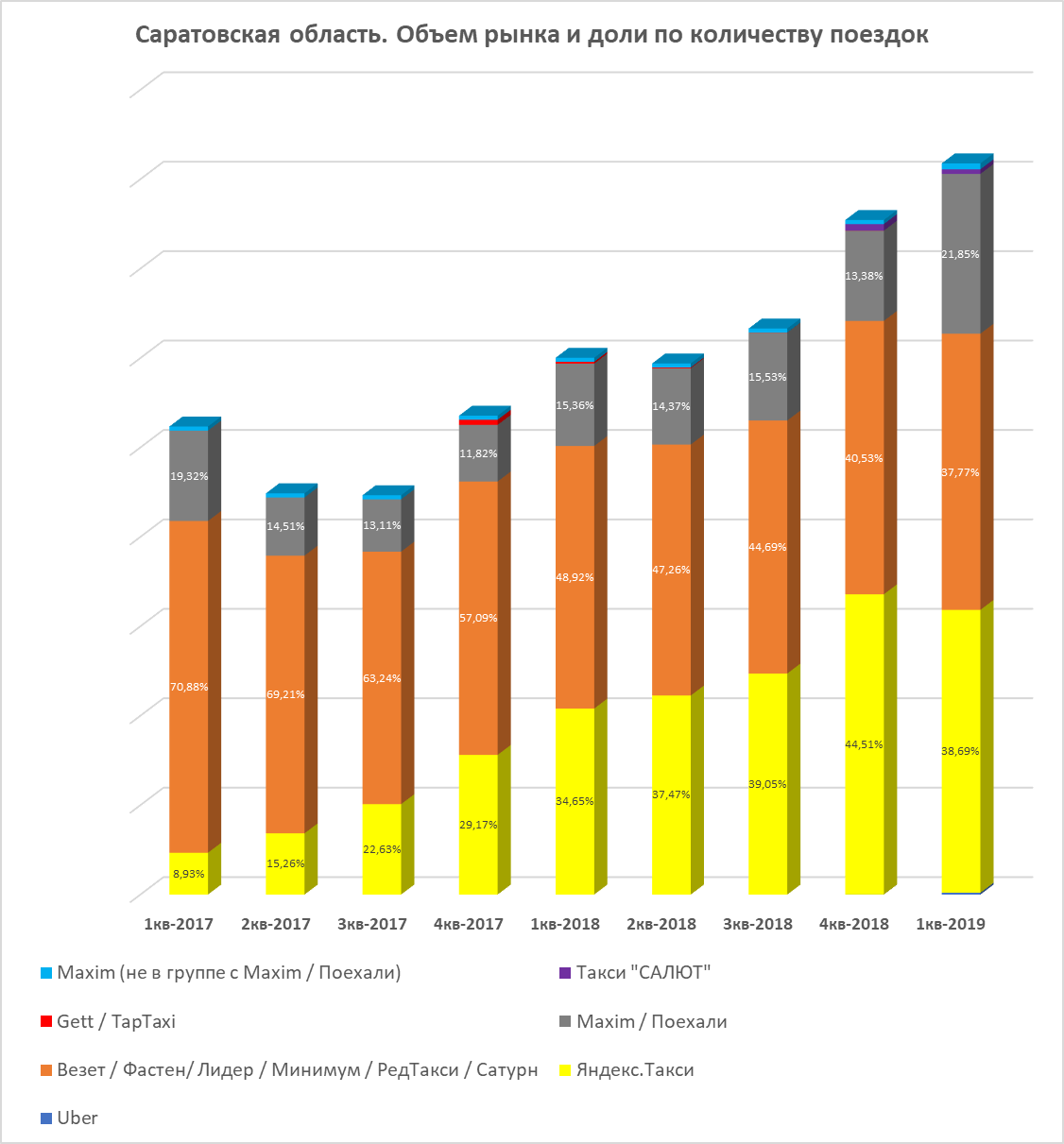 Сахалинская область. Графики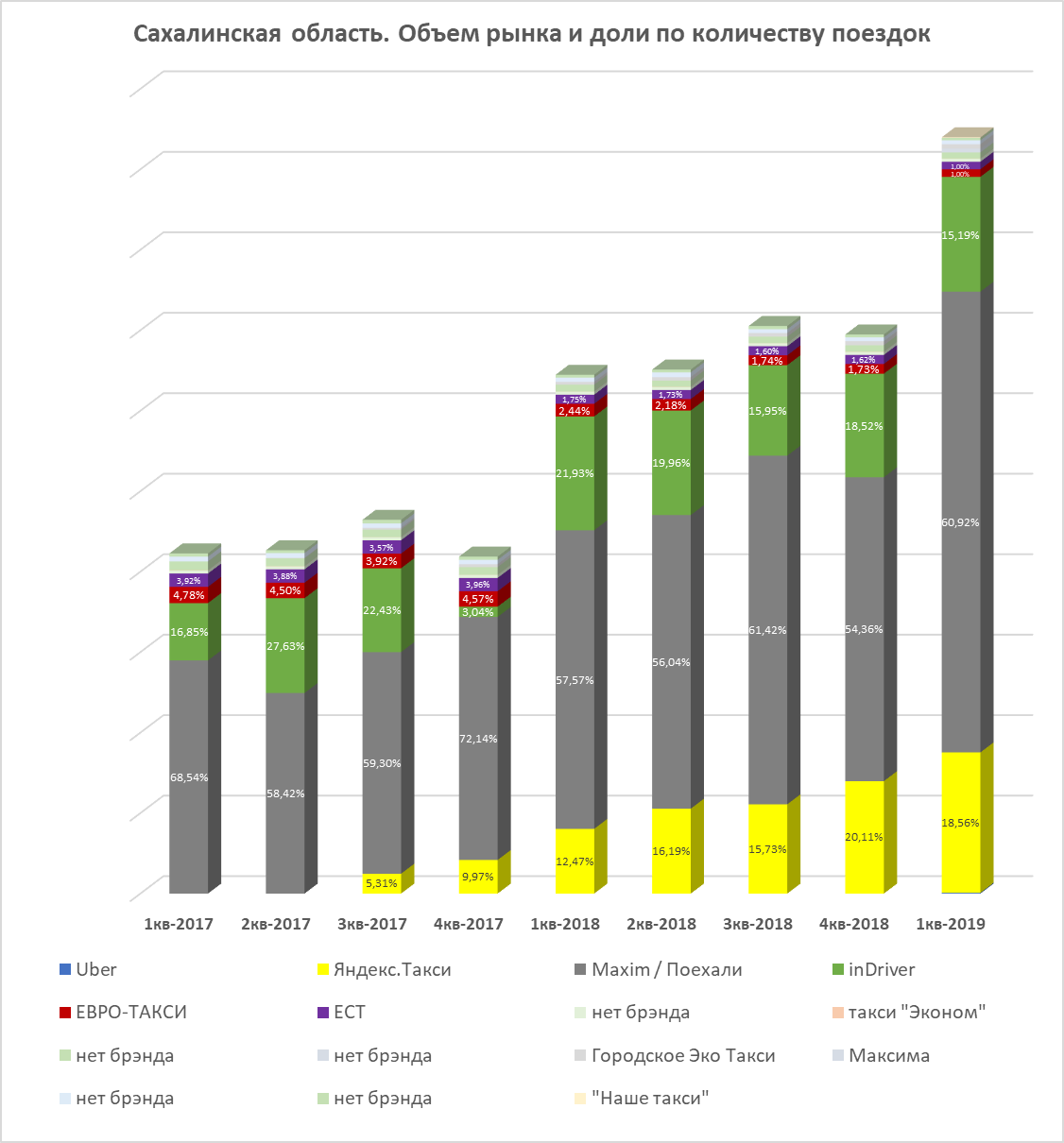 Свердловская область. Графики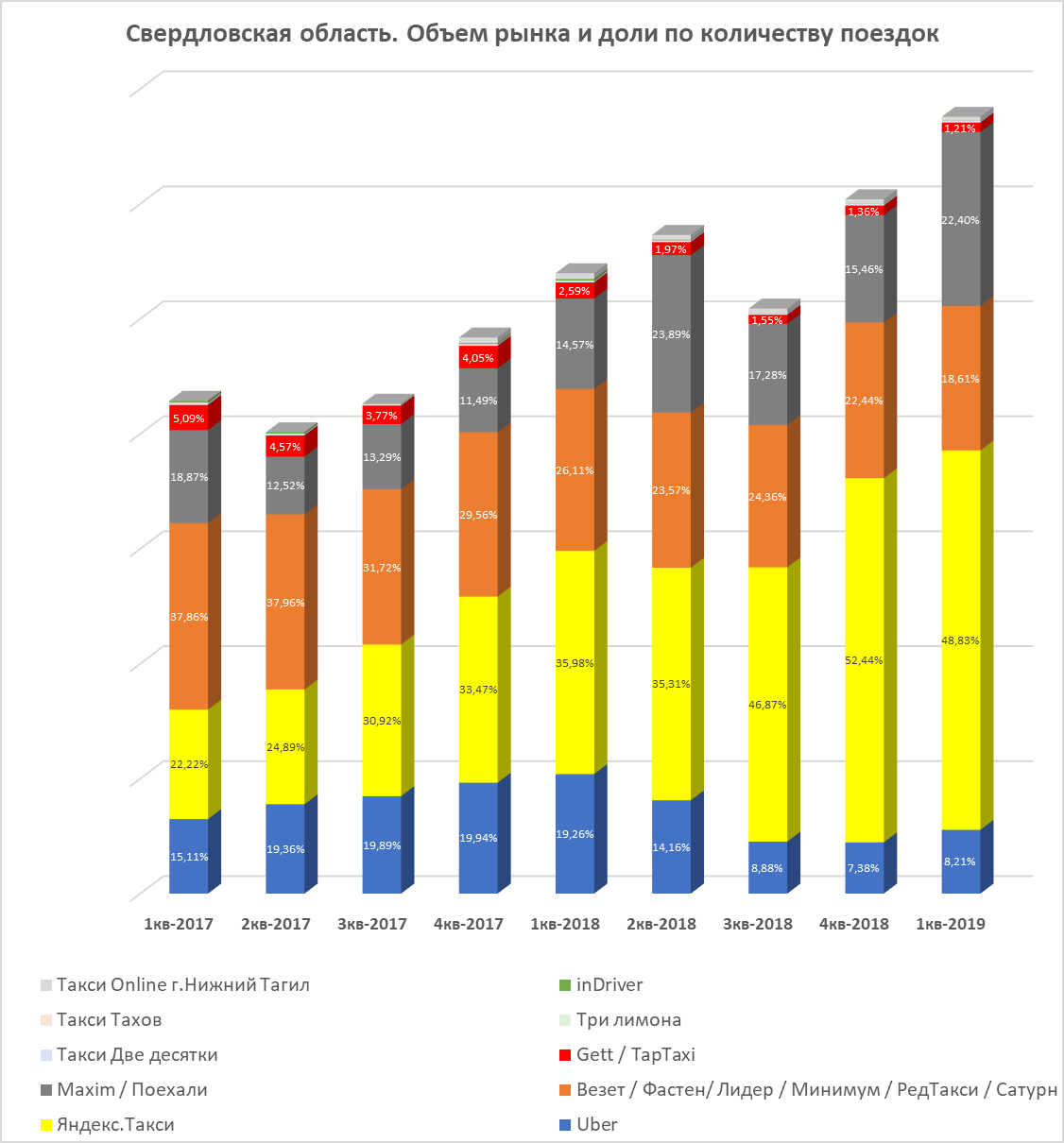 Смоленская область. Графики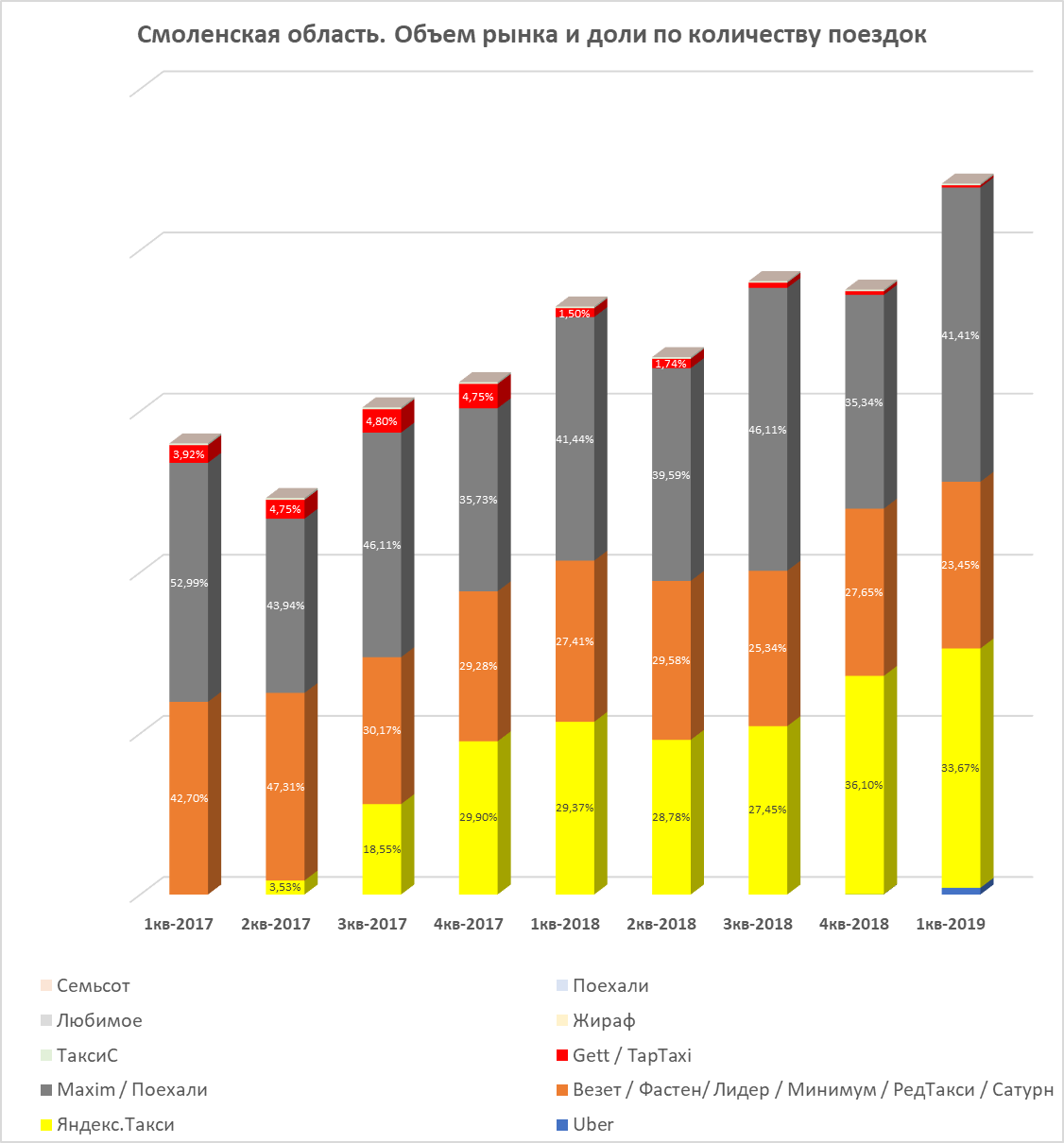 Ставропольский край. Графики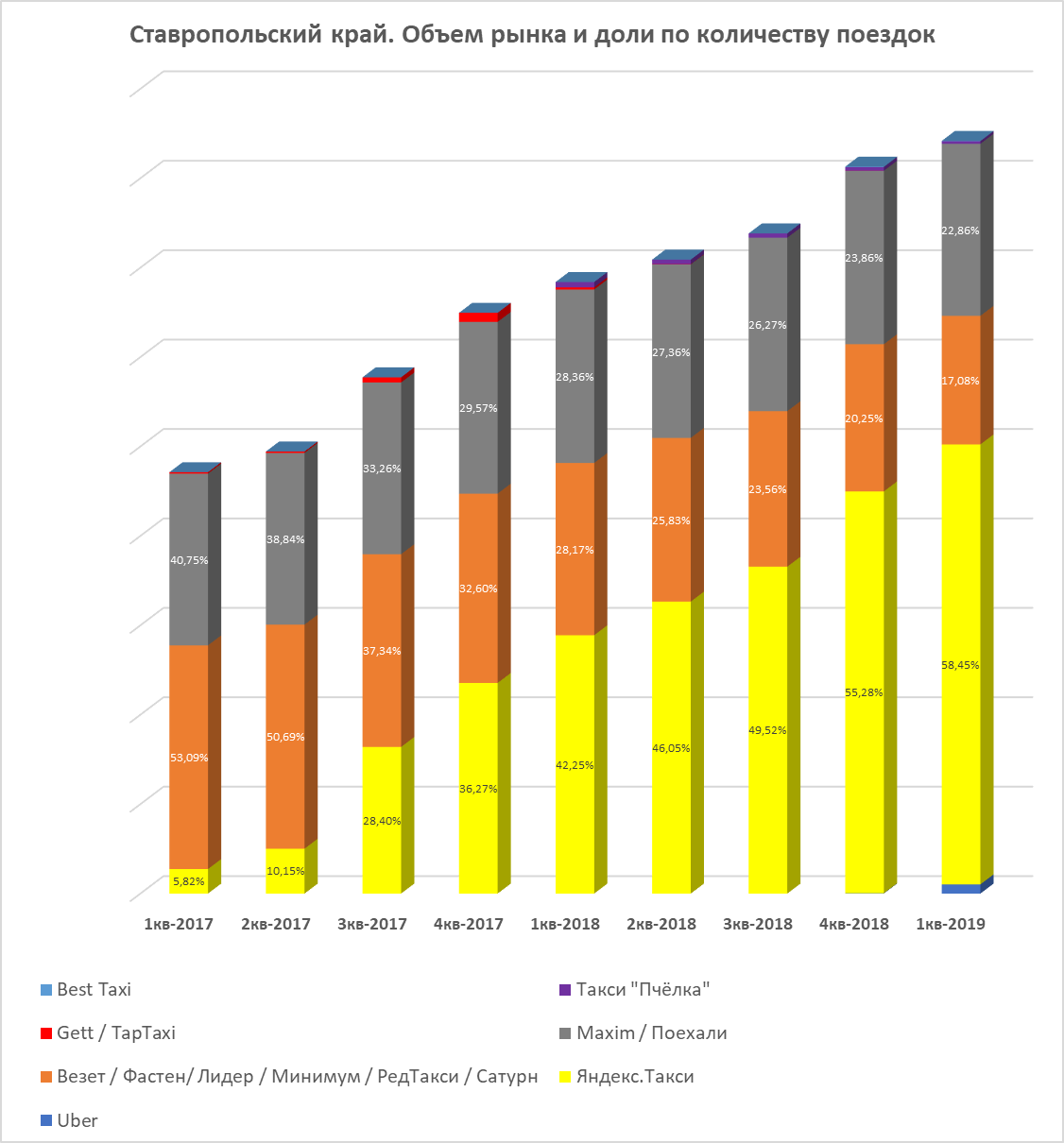 Тамбовская область. Графики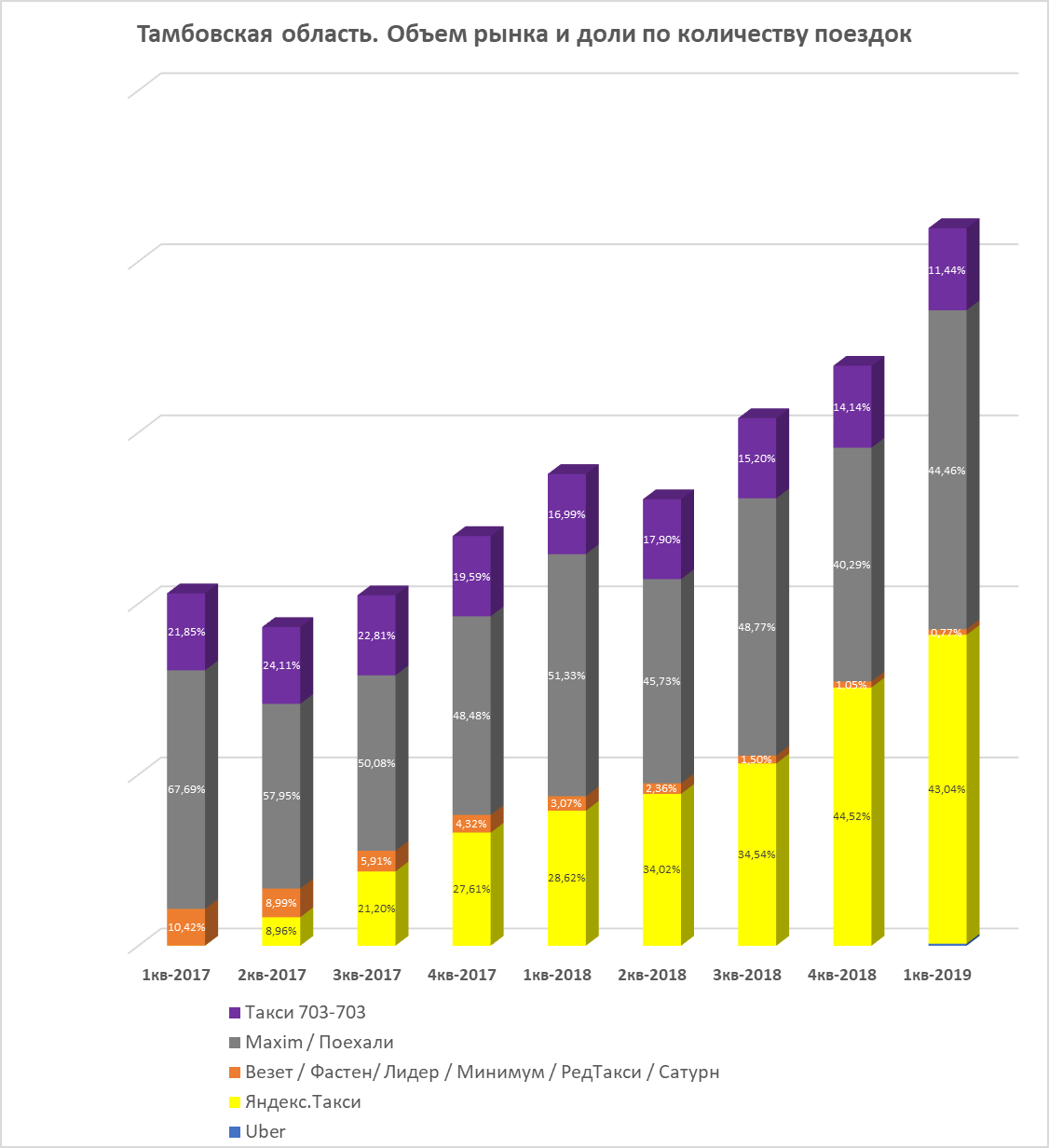 Тверская область. Графики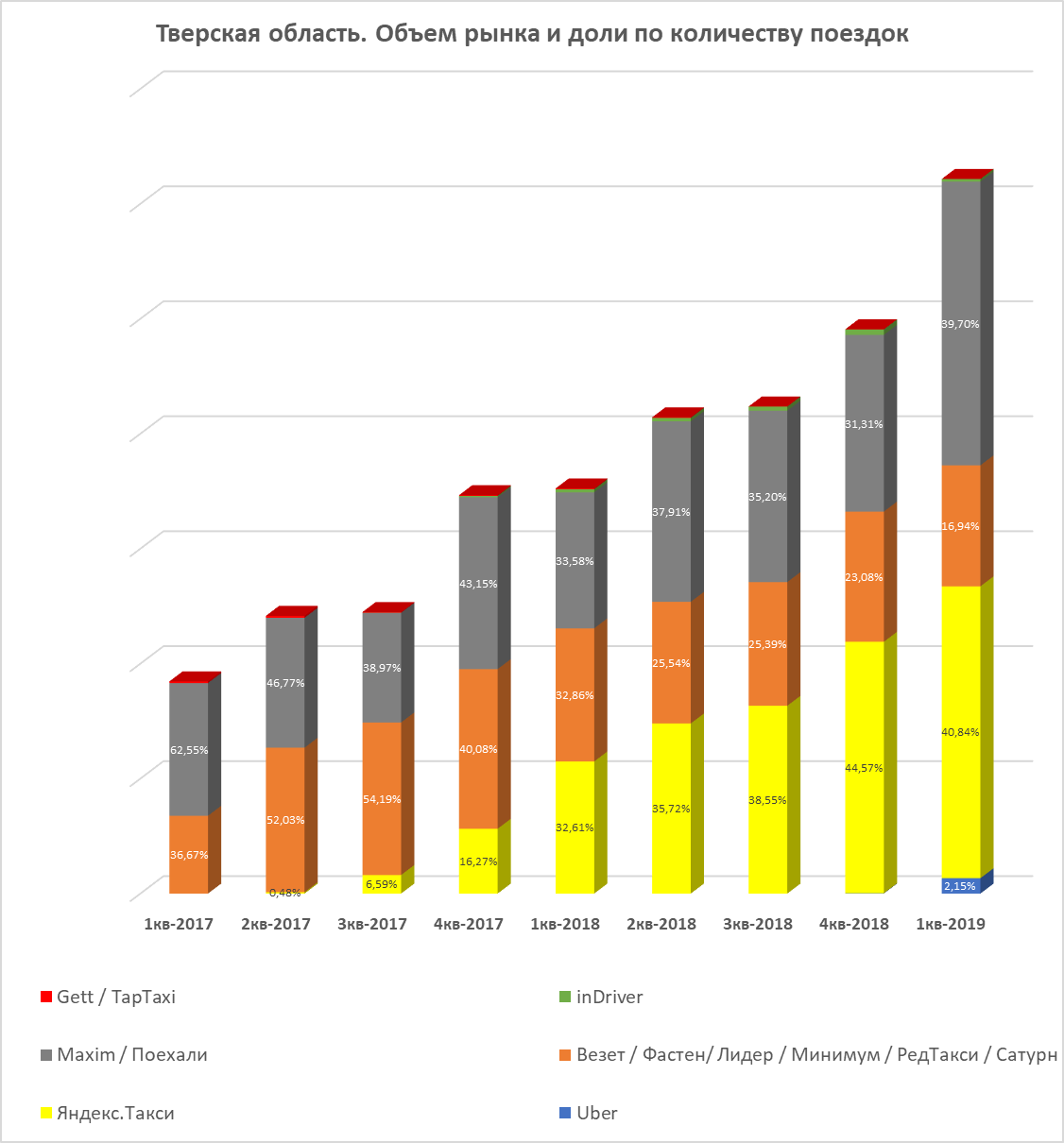 Томская область. Графики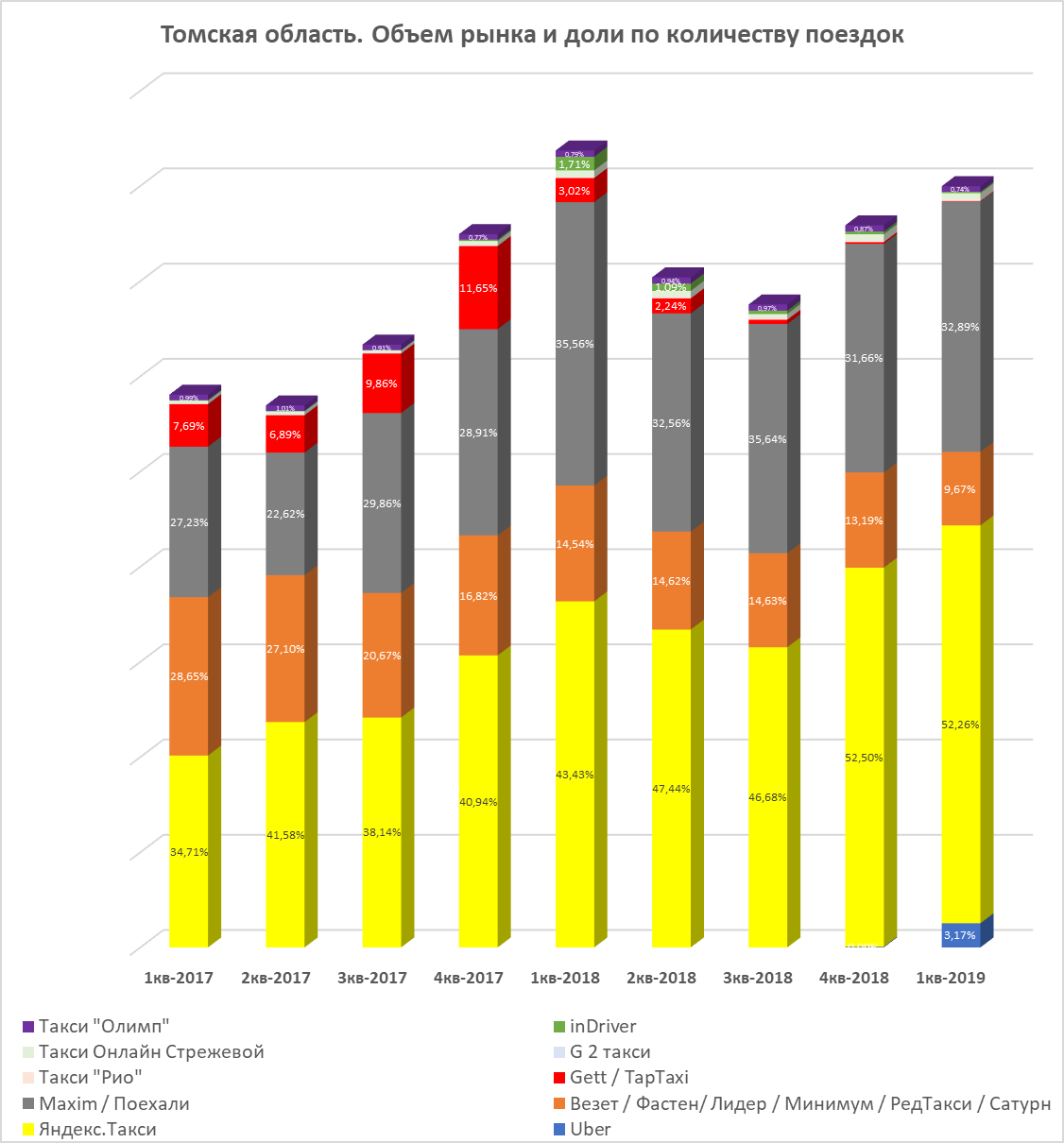 Тульская область. Графики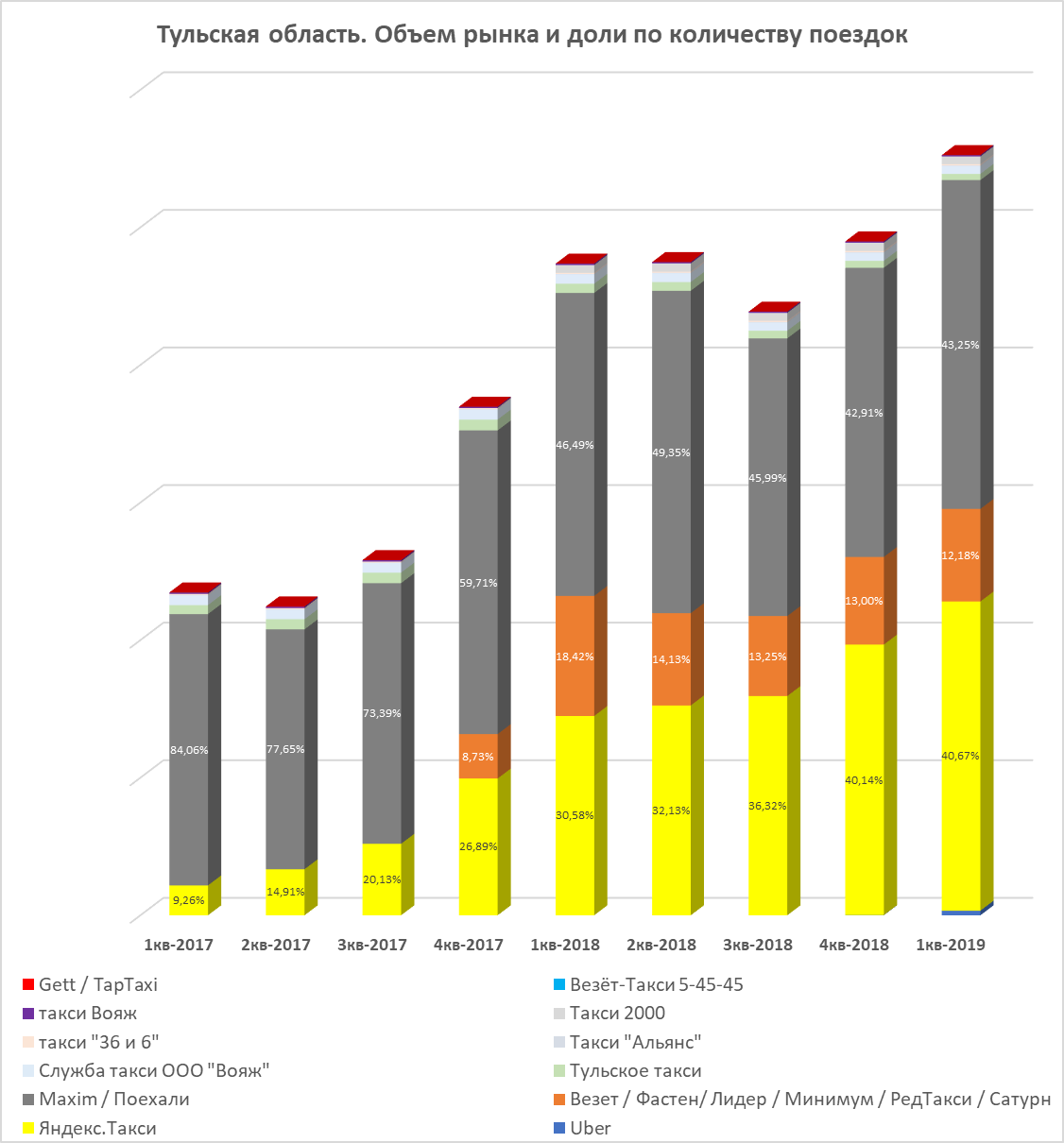 Тюменская область. Графики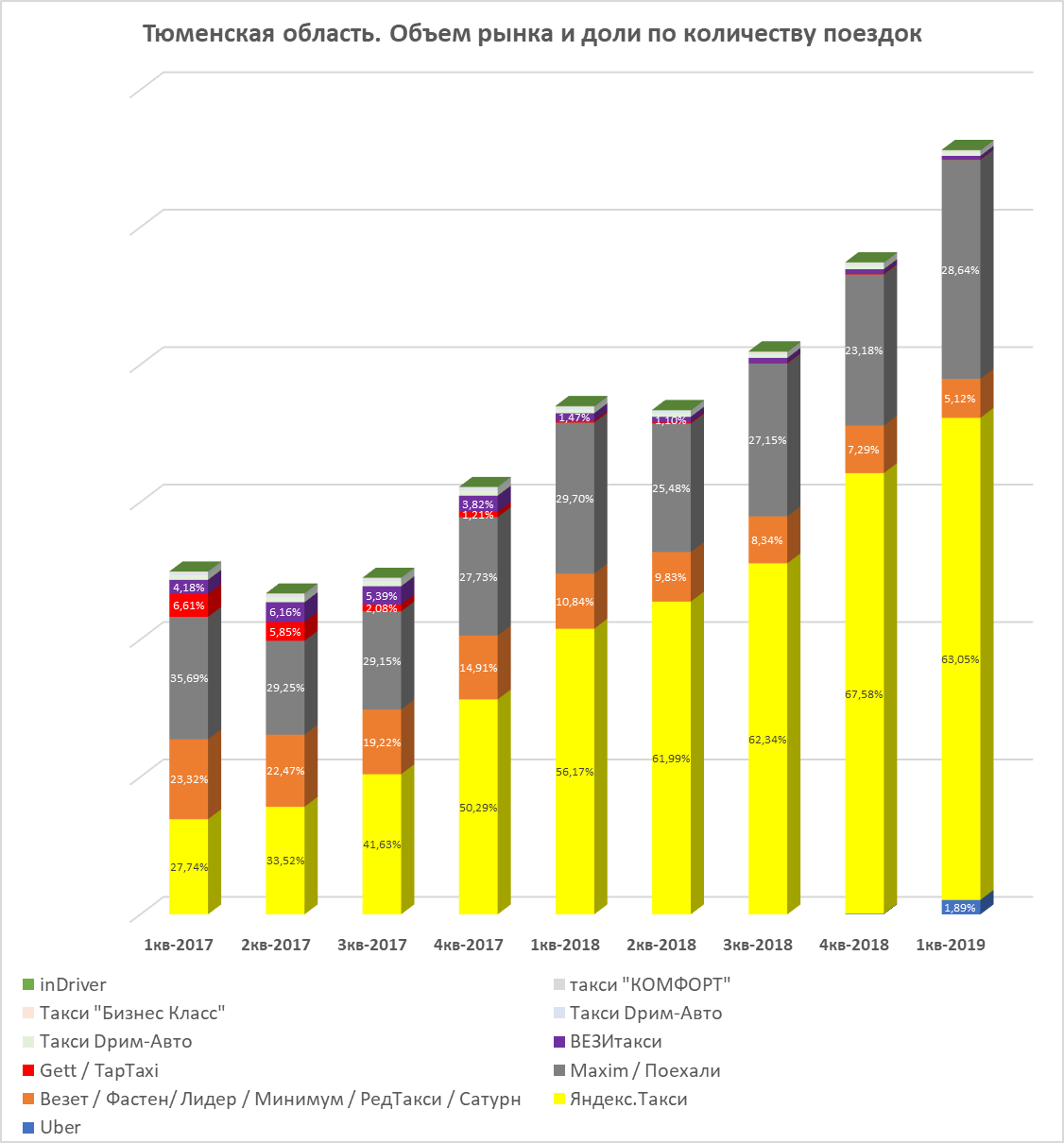 Удмуртская Республика. Графики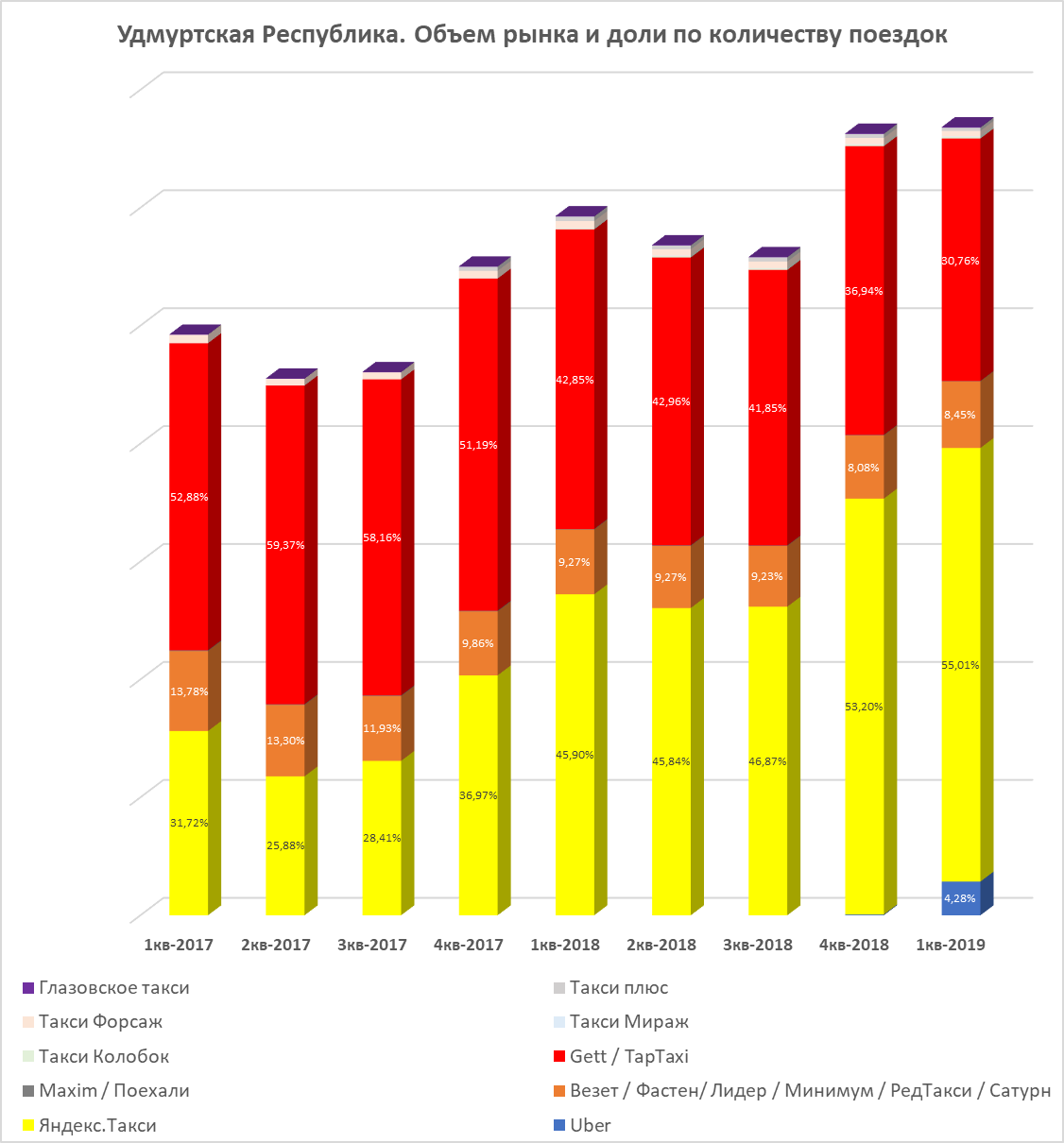 Ульяновская область. Графики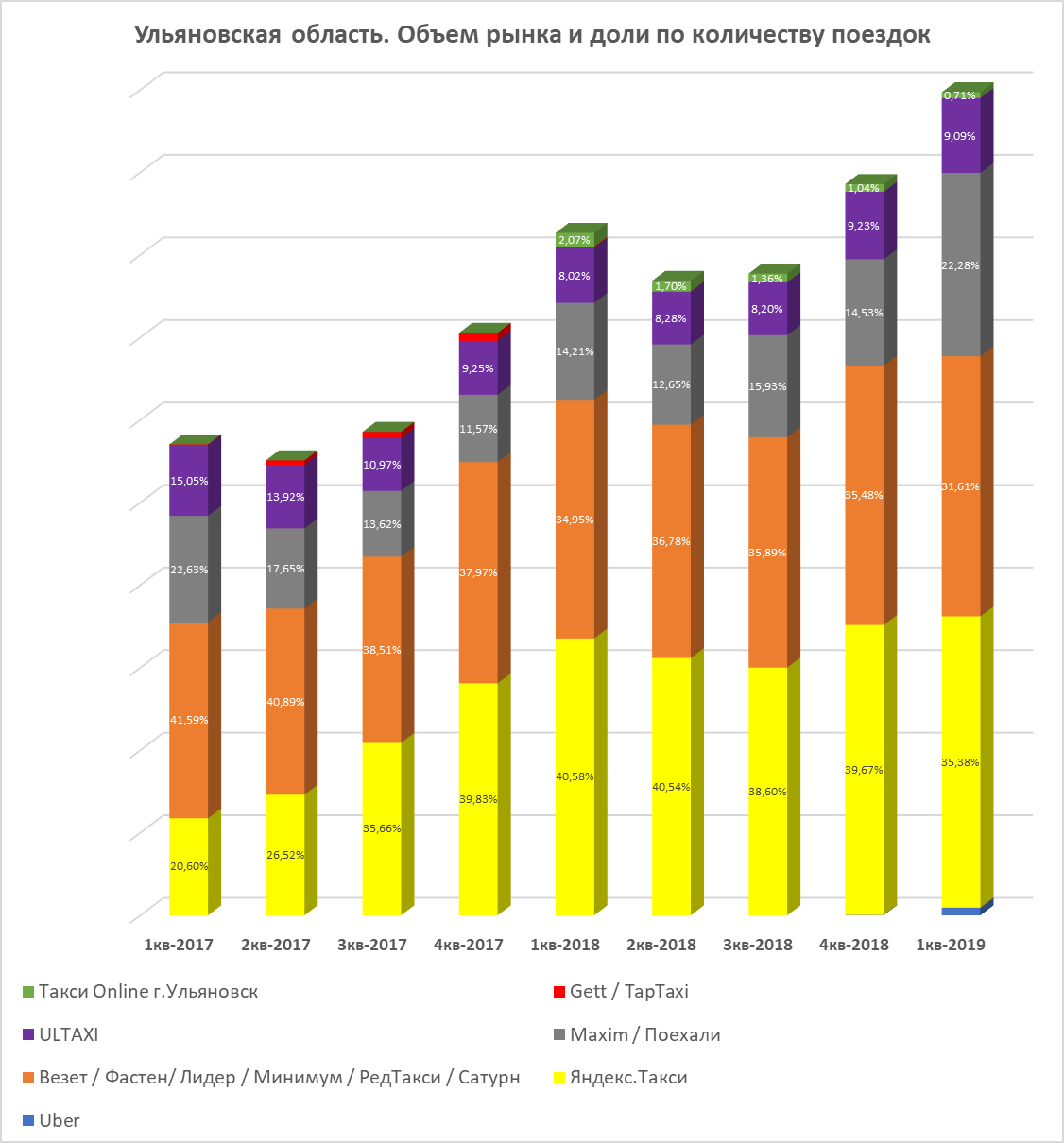 Хабаровский край. Графики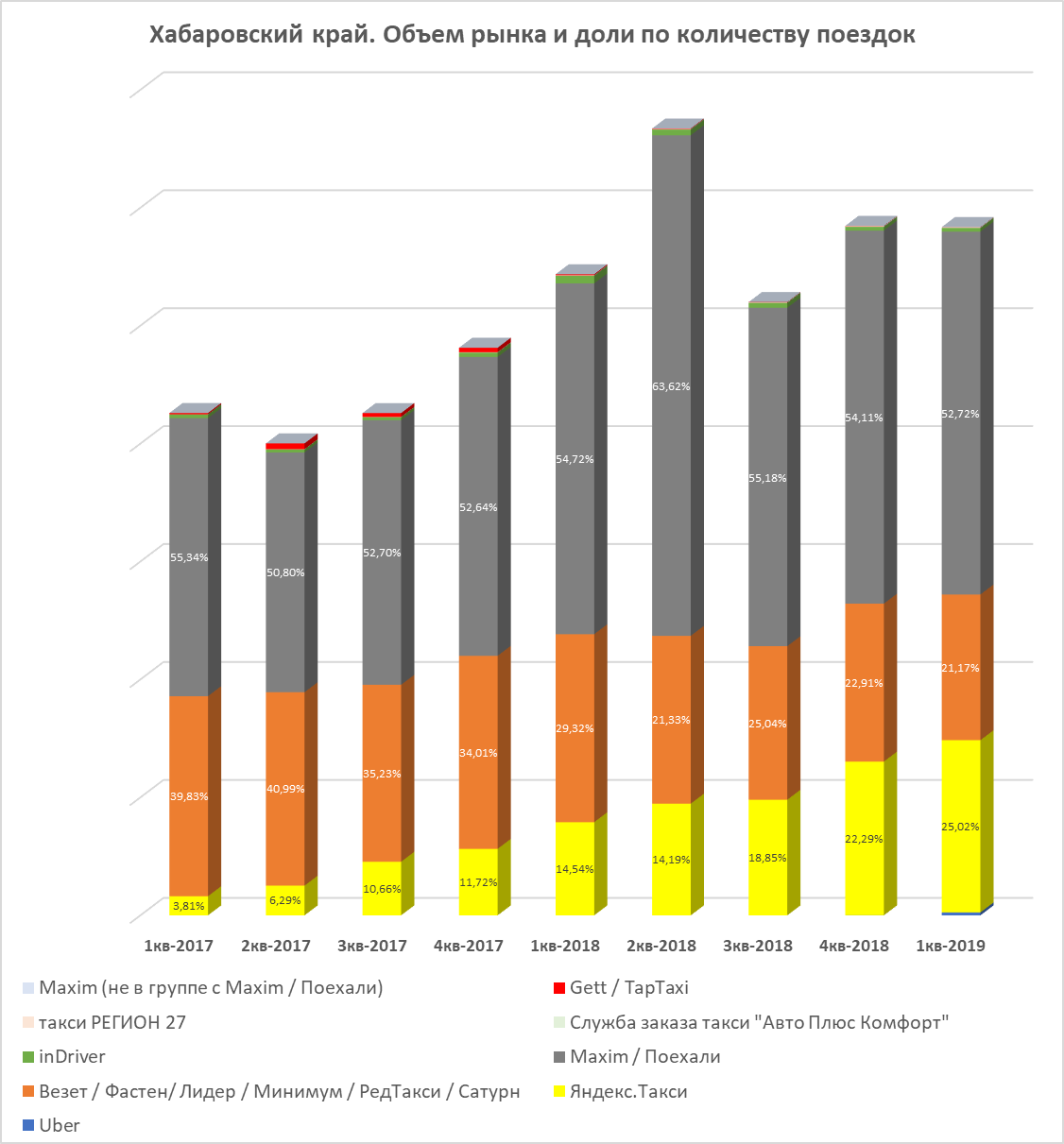 Ханты-Мансийский автономный округ - Югра. Графики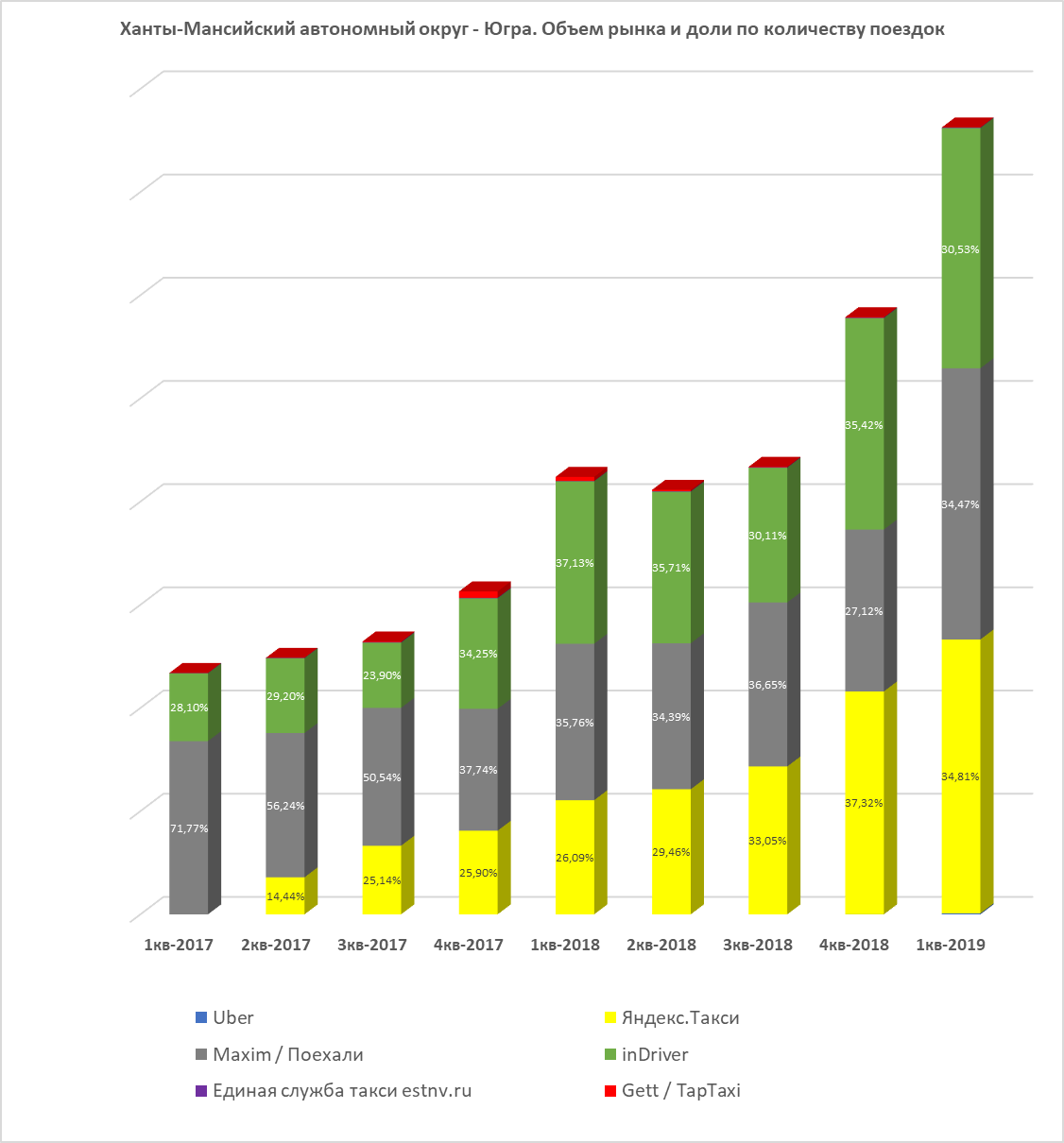 Челябинская область. Графики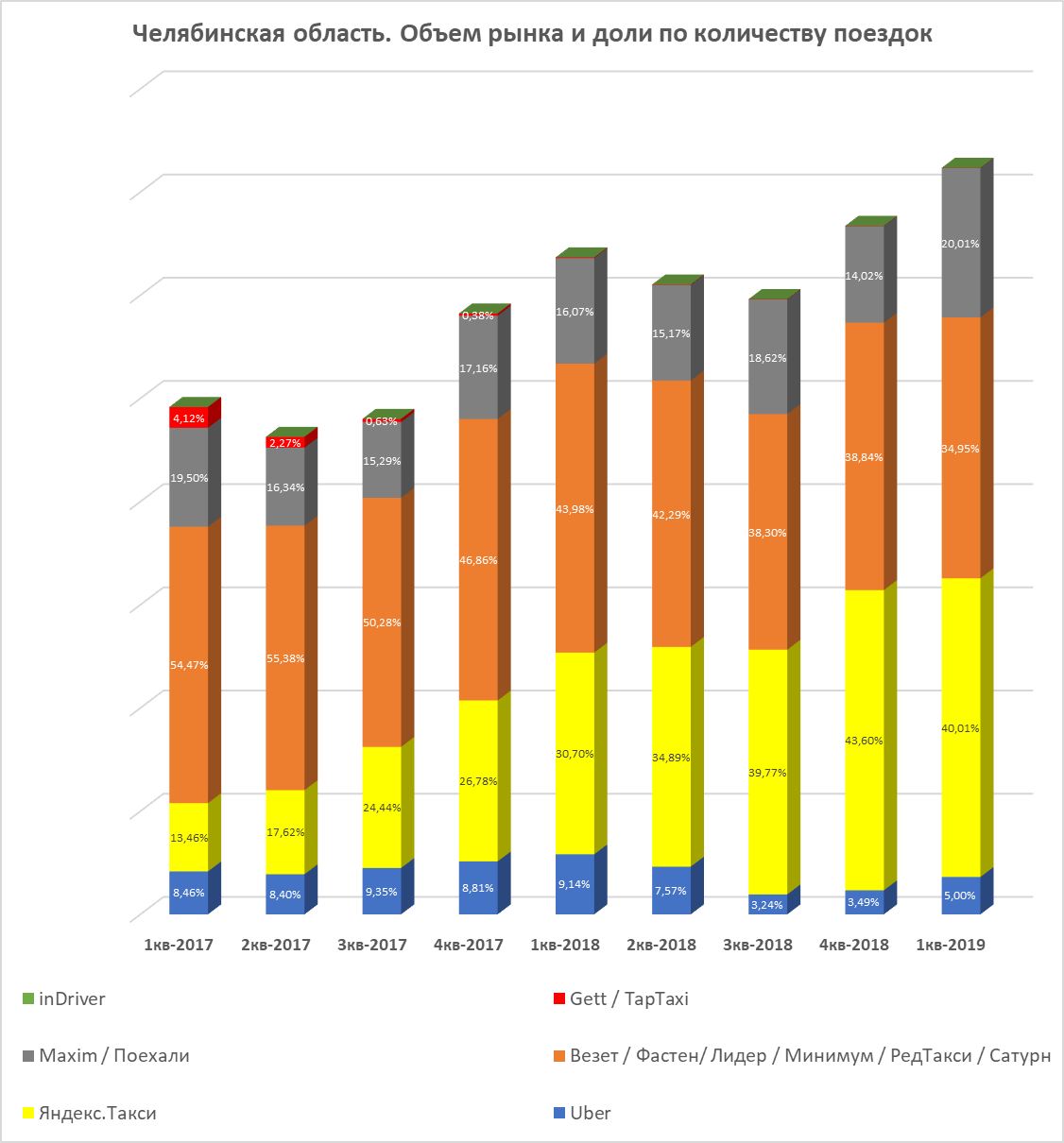 Чеченская Республика. Графики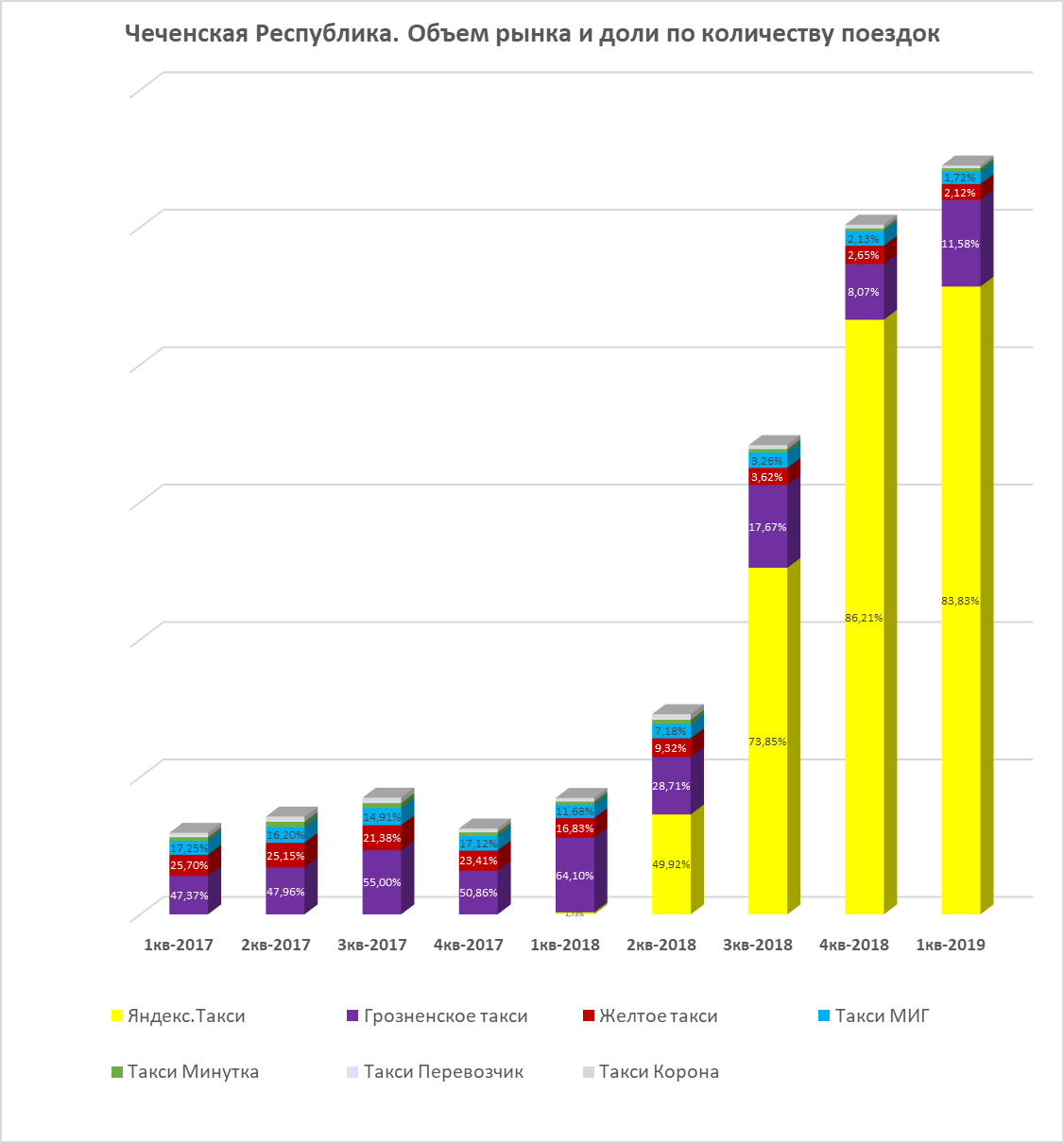 Чувашская Республика. Графики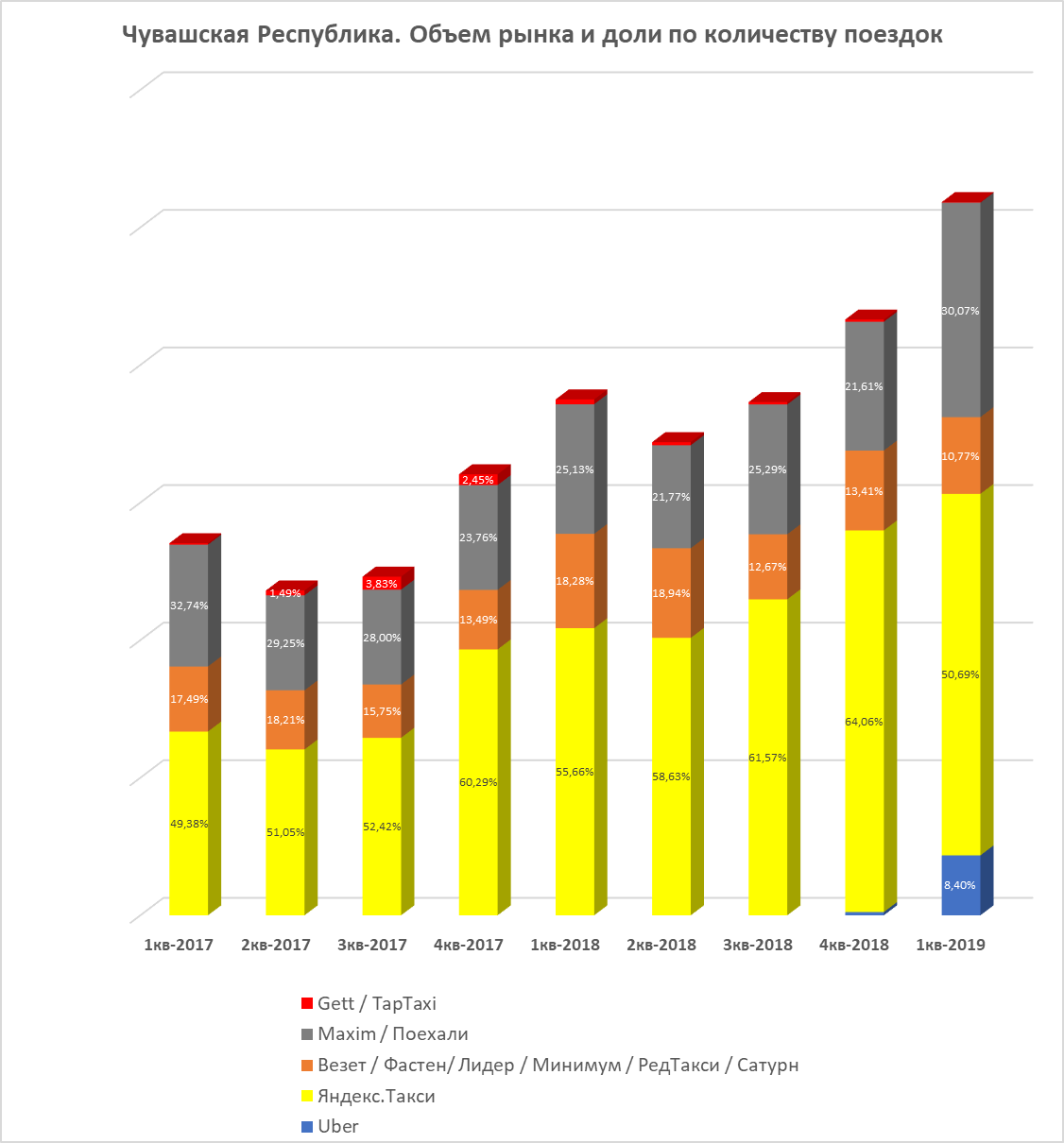 Ямало-Ненецкий автономный округ. Графики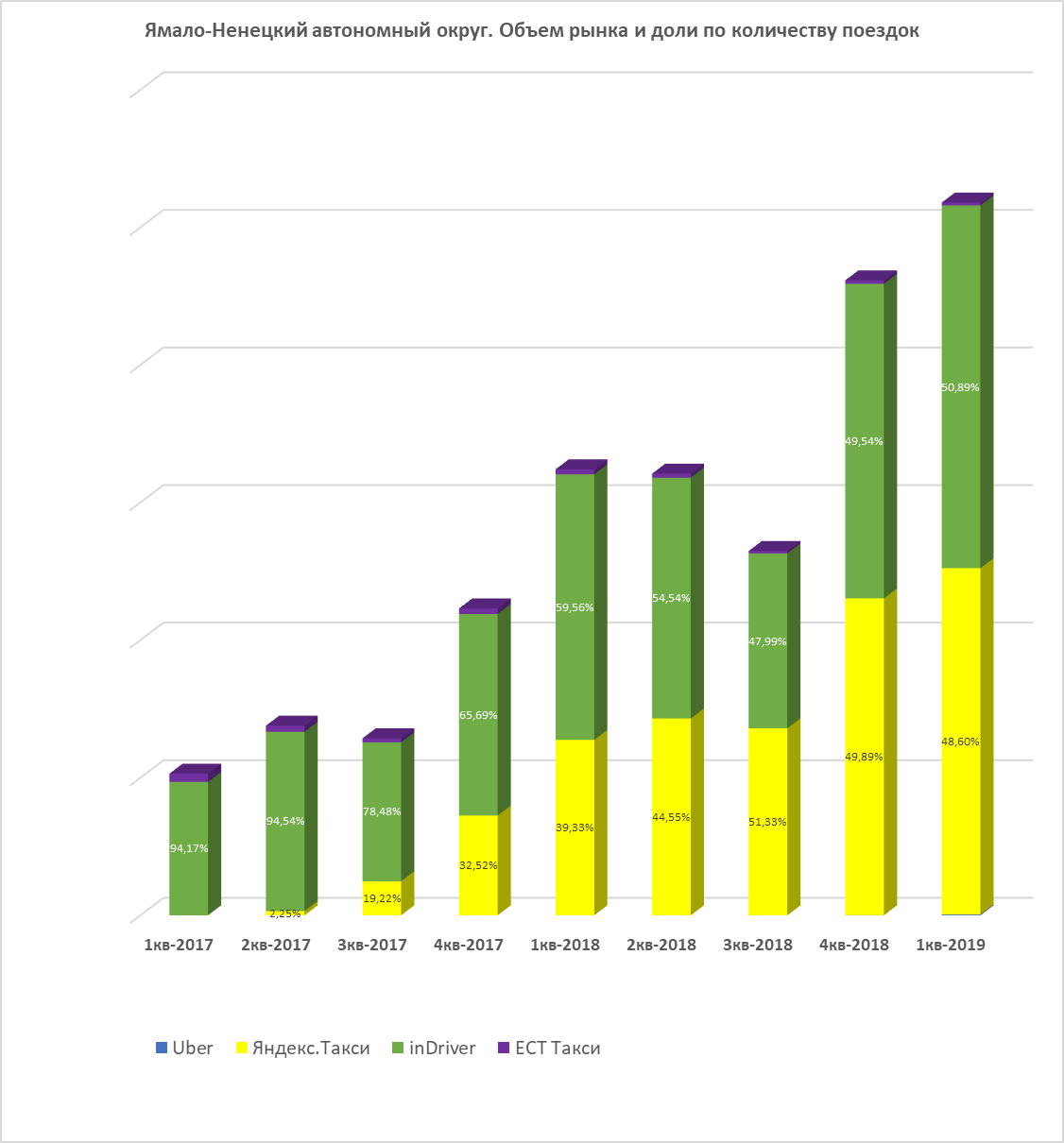 Ярославская область. Графики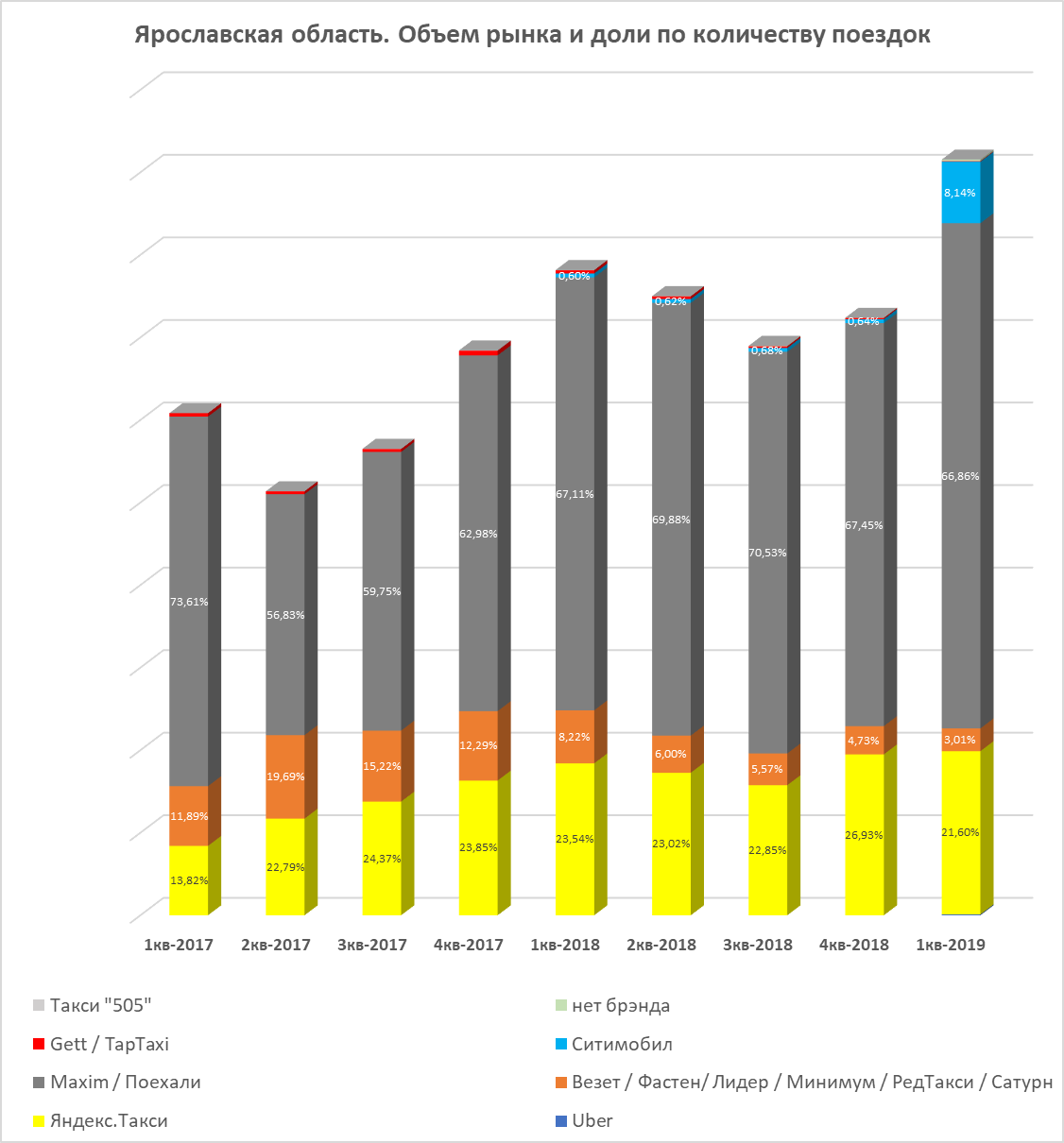 